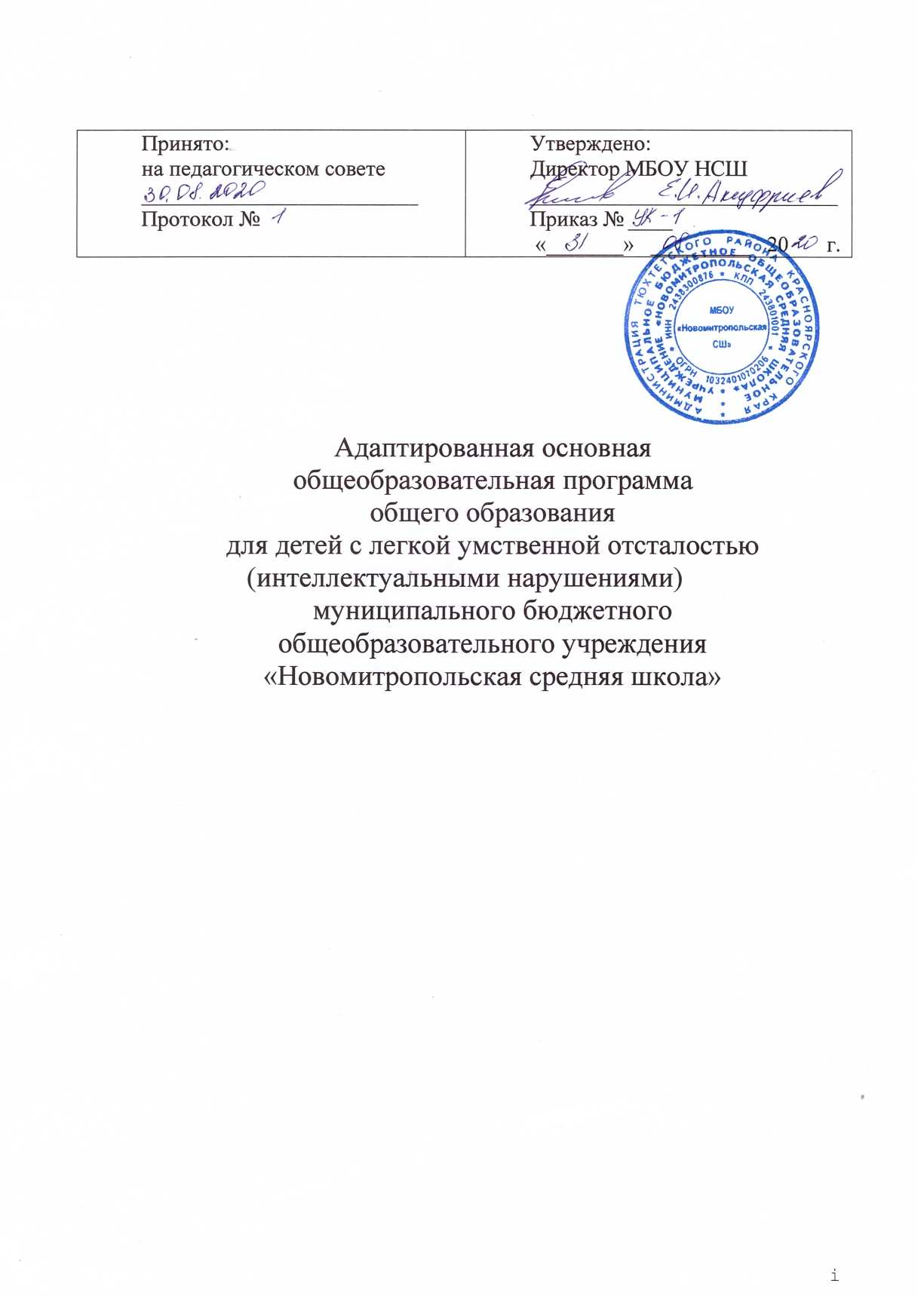 СОДЕРЖАНИЕ ОСНОВНОЙ ОБРАЗОВАТЕЛЬНОЙ ПРОГРАММЫ Целевой раздел1.1. Пояснительная записка1.2. Планируемые результаты освоения обучающимися АООП ООО1.3. Система оценки достижения планируемых результатов освоения АООП основного общего образования2. Содержательный раздел АООП основного общего образования2.1. Программы отдельных учебных предметов, курсов2.2. Программа воспитания и социализации обучающихся2.3. Программа коррекционной работы3. Организационный раздел3.1. Учебный план основного общего образования Календарный учебный график3.3.Система условий реализации основной образовательной программыРаздел I. Целевой. 1.1. Пояснительная записка. Адаптированная основная общеобразовательная программа для обучающихся с умственной отсталостью (интеллектуальными нарушениями) МБОУ «Новомитропольская средняя школа» (далее - ООП) является локальным нормативным документом, описывающим содержание образования и механизм реализации требований в условиях модернизации образования. В ней конкретизируются положения новых образовательных требований применительно к особенностям вида общеобразовательного учреждения, состава обучающихся, места расположения, педагогических возможностей. Основная образовательная программа определяет цели, задачи, планируемые результаты, содержание и организацию образовательного процесса в МБОУ «Новомитропольская средняя школа». Адаптированная основная общеобразовательная программа для обучающихся с умственной отсталостью (интеллектуальными нарушениями) разработана с учетом образовательных потребностей и запросов участников образовательного процесса. Настоящая образовательная программа основана на принципах реализации права детей с умственной отсталостью (интеллектуальными нарушениями) на образование, в соответствии с их способностями и возможностями, в целях их социальной адаптации и интеграции в общество. Образование детей данной категории предусматривает создание для них специальной коррекционно-развивающей образовательной среды, обеспечивающей адекватные условия и равные с обычными детьми возможности для получения образования в пределах новых образовательных стандартов, лечение и оздоровление, воспитание, коррекцию нарушений развития, социальную адаптацию. При определении стратегических характеристик основной образовательной программы учитываются существующий разброс в темпах и направлениях развития детей, индивидуальные различия в их познавательной деятельности, восприятии, внимании, памяти, мышлении, речи, моторике и т.д., связанные с возрастными, психологическими и физиологическими индивидуальными особенностями детей школьного возраста с интеллектуальными нарушениями. При этом успешность и своевременность формирования указанных новообразований познавательной сферы, качеств и свойств личности связывается с активной позицией учителя, а также с адекватностью построения образовательного процесса и выбора условий и методик обучения, учитывающих описанные выше особенности образования в учреждении. Содержание целей образования развивает и конкретизирует требования образования к результатам освоения образовательных программ, фиксирует те характеристики обучения, воспитания и развития, которые важны с точки зрения личностного, социального, познавательного, коммуникативного, эстетического, физического, трудового развития обучающихся с интеллектуальными нарушениями. Адаптированная основная общеобразовательная программа для обучающихся с умственной отсталостью (интеллектуальными нарушениями) реализуется МБОУ «Новомитропольская средняя школа» в соответствии с санитарно-эпидемиологическими правилами и нормативами.1.1.1. Назначение и цель АООП для обучающихся с умственной отсталостью (интеллектуальными нарушениями). Назначение программы: определяет содержание и организацию образовательного процесса, нацелена на обеспечение задач формирования общей культуры обучающихся с умственной отсталостью, адаптацию личности к жизни в обществе, на сохранение и укрепление здоровья. Целями реализации программы с учетом специфики образовательного учреждения являются: 1. Создание оптимальных условий для достижения выпускниками планируемых личностных и предметных результатов на основе: коррекционно – развивающего разноуровневого дифференцированного обучения обучающихся; развития у обучающихся механизмов продуктивного общения; освоения обучающимися моделей коммуникативного поведения, позволяющих решить проблему социальной интеграции каждого воспитанника в современное общество. 2. Совершенствование коррекционной работы по формированию навыков социально - адаптированного поведения обучающихся, имеющих отклонения в психофизическом развитии, а также затруднения в обучении. 3. Развитие трудовых умений и навыков с учетом конкретных возможностей каждого ученика школы. 4. Применение здоровьесберегающих технологий в образовательном процессе. 1.1.2. Задачи АООП. Достижение поставленных целей при реализации АООП предусматривает решение следующих основных задач: Образовательные: 1. Создание условий для получения доступных знаний по общеобразовательным предметам, имеющим практическую направленность и соответствующим психофизическим возможностям обучающихся, трудовой подготовки; 2. Формирование общей культуры личности обучающихся на основе усвоения обязательного минимума содержания образовательных программ; 3. Своевременная диагностика и коррекция пробелов в знаниях через оказание индивидуальной коррекционной помощи; 4. Решение вопросов инклюзивного образования детей с умственной отсталостью (интеллектуальными нарушениями), детей-инвалидов. Коррекционно-развивающие: Исправление или ослабление недостатков общего, речевого, психофизического развития детей с умственной отсталостью (интеллектуальными нарушениями); 2. Совершенствование психических и физических функций, сохранной сенсорной сферы и нейродинамических механизмов компенсации дефекта; 3. Создание условий для коррекции нарушений развития обучения, воспитания, успешной социальной адаптации и интеграции в общество на основе специальных педагогических подходов. Воспитательные: 1. Воспитание свойств и качеств личности, которые позволят обучающимся адаптироваться в социальной среде и стать полезными членами общества в соответствии со своими возможностями; 2. Создание основы для осознанного выбора и последующего освоения профессиональных образовательных программ; 3. Формирование у обучающихся трудовых навыков, необходимых для выполнения определенной работы. Здоровьесберегающие: 1. Сохранение и укрепление физического и психического здоровья всех участников образовательного процесса; 2. Формирование навыков здорового образа жизни у обучающихся, их родителей и педагогов. 1.1.3. Актуальность программы. Образовательное пространство формируется культурными традициями обучения детей разных возрастов в условиях семьи и образовательных учреждений. Дети с умственной отсталостью (интеллектуальными нарушениями) – это дети, состояние здоровья которых препятствует освоению образовательных программ вне специальных условий обучения и воспитания. Ограниченные возможности здоровья ребенка приводят к его выпадению из социально и культурно обусловленного образовательного пространства. Целью специального образования является введение в культуру ребенка, по разным причинам выпадающего из нее. Преодолеть «социальный вывих» и ввести ребенка в культуру можно, используя «обходные пути» особым образом построенного образования, выделяющего специальные задачи, разделы содержания обучения, а также - методы, приемы и средства достижения тех образовательных задач, которые в условиях нормы достигаются традиционными способами. Только развиваясь в специально организованном поле, ребенок с умственной отсталостью полноценно входит в образовательное пространство, т.е. может получить полезные для него знания, умения и навыки, достичь жизненной компетенции, освоить формы социального поведения, принятые в семье и гражданском сообществе. Контингент школы – это дети, имеющие ограниченные возможности интеллекта. Эта группа является неоднородной по структуре дефекта, его глубине, в связи с чем обучающиеся имеют разные потенциалы развития. Это определяет особую логику построения учебного процесса, находит свое отражение в структуре и содержании образования. В соответствии с возможностями детей в учреждении выделяется два уровня образования, при этом каждый из них обеспечивает ребенку не только адекватные его потенциалу «академические» знания, умения и навыки, но и возможность их реализации в жизни для достижения личных целей. 1) Нецензовый уровень: изменен в сравнении с уровнем образования здоровых сверстников за счет значительного редуцирования его «академического» компонента и специфического расширения области развития жизненной компетенции ребенка. Обязательной является организация специального обучения и воспитания для реализации как общих, так и особых образовательных потребностей, поэтапное и планомерное расширение повседневного жизненного опыта и социальных контактов ребенка в доступных для него пределах. 2) Индивидуальный уровень: ребенок получает образование, уровень которого в наибольшей степени определяется его индивидуальными возможностями. Академический компонент редуцируется здесь до полезных ребенку элементов академических знаний, но при этом максимально расширяется область развития его жизненной компетенции за счет формирования доступных ребенку базовых навыков коммуникации, социально-бытовой адаптации, готовя, насколько это возможно, к активной жизни в семье и социуме. Обязательной является специальная организация всей жизни ребенка для реализации его особых образовательных потребностей в условиях дома и школы. 1.1.4. Аналитическое обоснование программы. Деятельность Учреждения в рамках реализации АООП направлена на создание благоприятных условий для организации образовательного, учебно-воспитательного процесса, адекватного возможностям школьников с ментальными (интеллектуальными) нарушениями уровня общего образования и трудовой подготовки. Обучение построено так, чтобы в дальнейшем выпускники могли максимально самостоятельно ставить и достигать цели, умело реагировать в жизненных ситуациях. Обучающиеся школы, отталкиваясь от своих интересов и возможностей, участвуют в проектной деятельности, творческих занятиях, олимпиадах, конкурсах всероссийского, областного, городского уровней. МБОУ «Новомитропольская средняя школа» - это центр взаимодействия как с родителями и местным сообществом, так и с учреждениями культуры, здравоохранения, спорта, досуга, организациями социальной сферы. В современных, постоянно обновляющихся условиях в педагогике, образовательная программа школы ставит целью общекультурное, личностное и познавательное развитие обучающихся, обеспечивающее такую ключевую компетенцию, как умение учиться. А точнее: Помочь школьникам овладеть основами грамотности в различных ее проявлениях (учебной, двигательной, духовно-нравственной, социально-гражданской, художественной, естественнонаучной, технологической). Сформировать у школьников основы теоретического и практического мышления и сознания; развивать универсальные учебные действия как собственно психологическую составляющую фундаментального ядра образования наряду с традиционным изложением предметного содержания конкретных дисциплин. Развить творческие способности школьников с учетом их индивидуальных особенностей; сохранить и поддержать индивидуальность каждого ребенка. Сформировать духовно-нравственную основу развития личности в поликультурной среде на основе толерантного подхода, создать пространство для социальных коммуникаций, обеспечивающих возможность выстраивания ребенком собственных моделей поведения и самоопределения в меняющихся социальных условиях. Формировать понятие ценностей семьи и общества, сориентировать в нравственном содержании и смысле, как собственных поступков, так и поступков окружающих людей, развивать этические чувства как регуляторы морального поведения. Использовать ресурсы дополнительного образования как способа расширения возможностей выбора индивидуальных образовательных траекторий и развития творческого потенциала личности. Создать педагогические условия для получения основного общего образования обучающимся, которые по состоянию здоровья временно или постоянно не могут посещать образовательное учреждение. Через формирование здоровьесберегающей образовательной среды, учитывающей адаптационные резервы школьников, обеспечить сохранение их психосоматического и физического здоровья. Создать оптимальные условия для выявления и развития творчески развитых детей. Образовательная программа Учреждения реализуется, опираясь на систему основных и специальных дидактических принципов на основе системно-деятельностного подхода, а именно: а) принцип деятельности, заключающийся в том, что обучающийся, получая знания не в готовом виде, а, добывая их сам, осознает при этом содержание и формы своей учебной деятельности, понимает и принимает систему ее норм, активно участвует в их совершенствовании, что способствует активному успешному формированию его общекультурных и деятельностных способностей, общеучебных умений; б) принцип непрерывности, означающий преемственность между всеми ступенями обучения на уровне технологии, предметного и надпредметного содержаний и методик их усвоения; в) принцип целостного представления о мире, предполагающий формирование у обучающихся обобщенного системного представления о мире (природе, обществе, социокультурном мире и мире деятельности, о себе самом, о роли различных наук и знаний); г) принцип минимакса, заключающийся в следующем: школа должна предложить обучающемуся возможность освоения содержания образования на максимальном для него уровне и обеспечить при этом усвоение на уровне социально безопасного минимума; д) принцип психологической комфортности, предполагающий снятие всех стрессообразующих факторов учебного процесса, создание в школе и на уроках доброжелательной атмосферы, ориентированной на реализацию идей педагогики сотрудничества, развитие диалоговых форм общения; е) принцип вариативности, предполагающий формирование у обучающихся способностей к принятию решений в ситуациях выбора в условиях решения задач и проблем; ё) воспитание и развитие качеств личности, отвечающих требованиям информационного общества, задачам построения демократического гражданского общества; ж) принцип творчества, означающий максимальную ориентацию на творческое начало в учебной деятельности учащихся, приобретение ими собственного опыта творческой деятельности; з) принцип учета индивидуальных возрастных, психологических и физиологических особенностей каждого обучающегося, обеспечивающих рост творческого потенциала, познавательных мотивов, обогащение форм взаимодействия со сверстниками и взрослыми в познавательной деятельности. Кроме этого, системно-деятельностный подход предполагает гарантированность достижения планируемых результатов освоения АООП, что и создает основу для самостоятельного успешного усвоения обучающимися новых знаний, умений, компетенций, видов и способов деятельности, усвоения адаптированных основных общеобразовательных программ, коррекция отклонений в психофизическом развитии средствами образования и трудовой подготовки, а также социально-психологическая реабилитация для последующей интеграции в общество. Наряду со специальной коррекционной направленностью, образовательное учреждение воспитывает у обучающихся уверенность в себе, формируя эмоционально-волевую сферу, коммуникативность, работая над физическим и социально-личностностным развитием. Процесс обучения и воспитания является целостной педагогической системой МБОУ «Новомитропольская средняя школа» на основе создания коррекционно-развивающей, воспитательной, развивающей среды на уроках и во внеурочное время с целью социальной адаптации и реабилитации детей с интеллектуальными нарушениями. Постоянное наблюдение за динамикой развития обучающихся, состоянием их здоровья помогает обеспечить дифференцированный подход к обучению, коррекции и развитию средствами ЛОО. В образовательном учреждении создана система воспитательной работы, определены основные направления внешкольной деятельности с обучающимися, формы и методы их реализации. Вся воспитательная работа ведется с учетом возможностей обучающихся на принципах взаимоуважения и сотрудничества. Задачи воспитания детей и подростков реализуются в совместной деятельности педагогического и ученического коллектива, родителей и общественности. 1.2. Планируемые результаты освоения обучающимися АООП. К числу планируемых результатов освоения основной образовательной программ отнесены: 1. Личностные - готовность и способность обучающихся к саморазвитию и личностному самоопределению, сформированность их мотивации к обучению и познанию, системы значимых социальных и межличностных отношений, ценностно-смысловых установок, отражающих личностные и гражданские позиции в деятельности, социальные компетенции, правосознание, способность ставить цели и строить жизненные планы, способность к осознанию российской идентичности в поликультурном социуме; Среди личностных результатов у обучающихся с умственной отсталостью (интеллектуальными нарушениями) важно сформировать следующие умения: - испытывать чувство гордости за свою страну; - гордиться школьными успехами и достижениями как собственными, так и своих товарищей; - адекватно эмоционально откликаться на произведения литературы, музыки, живописи и др.; - уважительно и бережно относиться к людям труда и результатам их деятельности; - активно включаться в общеполезную социальную деятельность; - бережно относиться к культурно-историческому наследию родного края и страны. Умения вступать в коммуникацию со взрослыми и сверстниками в процессе обучения. - вступать и поддерживать коммуникацию в разных ситуациях социального взаимодействия (учебных, трудовых, бытовых и др.); - слушать собеседника, вступать в диалог и поддерживать его, использовать разные виды делового письма для решения жизненно значимых задач; - использовать доступные источники и средства получения информации для решения коммуникативных и познавательных задач. Умения для формирования и реализации начальных логических операций. - принимать и сохранять цели и задачи решения типовых учебных и практических задач, осуществлять коллективный поиск средств их осуществления; - осознанно действовать на основе разных видов инструкций для решения практических и учебных задач; - осуществлять взаимный контроль в совместной деятельности; - обладать готовностью к осуществлению самоконтроля в процессе деятельности; - адекватно реагировать на внешний контроль и оценку, корректировать в соответствии с ней свою деятельность. Комплекс знаний и умений, которые необходимы для усвоения и использования в различных условиях. - дифференцированно воспринимать окружающий мир, его временно-пространственную организацию; - использовать усвоенные логические операции (сравнение, анализ, синтез, обобщение, классификацию, установление аналогий, закономерностей, причинно-следственных связей) на наглядном, доступном вербальном материале, основе практической деятельности в соответствии с индивидуальными возможностями; - использовать в жизни и деятельности некоторые межпредметные знания, отражающие несложные, доступные существенные связи и отношения между объектами и процессами. 1.2. Предметные - освоенный обучающимися в ходе изучения учебных предметов опыт специфической для каждой предметной области деятельности по получению нового знания, его преобразованию и применению, а также система основополагающих элементов научного знания, лежащая в основе современной научной картины мира.1.2.2. Планируемые результаты освоения обучающимися основной образовательной программы основного общего образования: Планируемые результаты освоения предметных программ основной ступени образования являются одним из важнейших механизмов модернизации образования. В результате освоения образовательных областей, учебных предметов в основной школе МБОУ «Новомитропольская средняя школа» у выпускников будут сформированы личностные и предметные учебные действия как основа умения учиться. Развитие обучающегося с умственной отсталостью в контексте культурных ценностей открывает ему возможность осмысления собственного существования, задает ориентиры для реализации личных устремлений, пробуждает стремление, а во многих случаях и готовность, взять на себя посильную ответственность за близких, занять активную жизненную позицию в сообществе. Получая, таким образом, осмысливаемое образование, ребенок с интеллектуальными нарушениями овладевает действительно полезными для него знаниями, умениями и навыками, достигает максимально доступного ему уровня жизненной компетенции, осваивает необходимые формы социального поведения, оказывается способным реализовать их в условиях семьи и гражданского общества. Среди предметных результатов нужно отметить следующие: Планируемые результаты освоения образовательной программы обучающимися в области «Родной язык и литература»: По чтению и развитию речи: 1. Осознанно, правильно, бегло, выразительно читать вслух; читать «про себя». 2. Работа с текстом (озаглавливание, выделение главной мысли произведения, деление на смысловые части, составление плана, ответы на вопросы и т. д.). 3. Грамотно и логически правильно пересказывать содержание прочитанного, рассказывать по предложенной теме в связи с прочитанным. По письму и развитию речи: 1. Правильно писать текст под диктовку в соответствии с грамматическими правилами. 2. Писать небольшие по объему изложения и сочинения творческого характера. 3. Оформлять все виды деловых бумаг. 4. Пользоваться словарем. К концу 9 класса обучающиеся должны знать части речи, использовать их в речи; наиболее распространённые правила правописания слов. Планируемые результаты освоения образовательной программы обучающимися в области «Математика»: Должны знать: 1. Таблицы сложения однозначных чисел, в том числе с переходом через десяток. 2. Табличные случаи умножения и получаемые из них случаи деления. 3. Названия, обозначения, соотношения крупных и мелких единиц измерения стоимости, длины, массы, времени. 4. Числовой ряд чисел в пределах 1 000 000. 5. Дроби обыкновенные и десятичные; их получение, запись, чтение. 6. Геометрические свойства и тела, свойства элементов многоугольников; 7. Названия геометрических тел: пирамиды, цилиндра, конуса, шара. Должны уметь: 1. Выполнять устные арифметические действия с числами в пределах 2. Выполнять письменные арифметические действия с натуральными числами и десятичными дробями. 3. Складывать, вычитать, умножать, и делить на однозначное и двузначное число, числа, полученные при измерении одной, двумя единицами измерения стоимости, длины, массы, выраженными в десятичных дробях. 4. Находить дробь (обыкновенную, десятичную), проценты от числа; число по его доле или проценту. 5. Решать все простые задачи в соответствии с данной программой, составные задачи в 2, 3,4 арифметических действия. 6. Вычислять объем прямоугольного параллелепипеда. 7. Различать геометрические фигуры и тела. 8. Строить с помощью линейки, чертежного угольника, цирку ля, транспортира линии, углы, многоугольники, окружности в разном положении на плоскости, в том числе симметричные относительно оси, центра симметрии; развертки куба, прямоугольного параллелепипеда. Планируемые результаты освоения образовательной программы обучающимися в области «Природа»: По природоведению: 1. Иметь элементарные представления о многообразии объектов и явлений природы; связи мира живой и неживой природы. 2. Узнавать и называть изученные объекты в натуральном виде в естественных условиях. 3. Находить простейшие взаимосвязи между деятельностью человека и происходящими изменениями в окружающей природной среде. 4. Знать и соблюдать правила безопасного поведения в природе и обществе, правила здорового образа жизни. 5. Уметь проводить элементарные наблюдения, опыты и измерения, описывать их результаты, формулировать выводы. 6. Выполнять доступные возрасту природоохранительные действия. По биологии: 1. Иметь обобщенные представления об объектах неживой и живой природе, организме человека. 2. Начальные представления о единстве растительного и животного миров, мира человека. 3. Осознавать основные взаимосвязи в природе, между природой и человеком, в организме человека. 4. Объяснять происходящие явления и описание состояний объекта и его изменений в неживой и живой природе, в организме человека. 5. Знать строение тела человека; иметь элементарные навыки, способствующие укреплению здоровья человека. 6. Знать правила здорового образа жизни и безопасного поведения, использовать их для объяснения новых ситуаций. По географии: 1. Знать элементарные географические понятия, географические особенности природы, населения разных территорий нашей страны, родного края. 2. Уметь ориентироваться на местности; использовать один из «языков» международного общения — географическую карту; применять географические знания для объяснения и оценки разнообразных явлений и процессов. 3. Наблюдать за состоянием окружающей среды, решать географические задачи. 4. Использовать географические знания и умения в повседневной жизни, по сохранению окружающей среды и социально-ответственному поведению в ней; адаптации к условиям проживания на определенной территории. 5. Уметь выделять, описывать и объяснять существенные признаки географических объектов и явлений; сравнивать географические объекты, факты, явления, события по заданным критериям. Планируемые результаты освоения образовательной программы обучающимися в области «Обществознание»: По истории Отечества: 1. Знать даты важнейших исторических событий истории страны. 2. Знать исторических деятелей, великих русских писателей, поэтов, ученых. 3. Пересказывать исторический материал с опорой на наглядность, по заранее составленному плану, близко к тексту. 4. Пользоваться «лентой времени», исторической картой. 5. Устанавливать причинно-следственные связи и зависимости, связь исторических событий. 6. Правильно и точно употреблять исторические термины, понятия. По обществознанию: 1. Иметь общее представление о государстве, праве и морали. 2. Знать основы конституционного строя РФ; права и обязанности гражданина РФ. 3. Иметь знания по основам уголовного права, видах уголовной ответственности несовершеннолетних. 4. Уметь написать просьбу, ходатайство, поручение, заявление, расписку. 5. Обращаться при необходимости в соответствующие правовые учреждения. 6. Правильно оформить просьбу в органы исполнительной власти. Планируемые результаты освоения образовательной программы обучающимися в области «Искусство»: По изобразительному искусству: Должны уметь: 1. Передавать форму, строение, величину, цвет и положение в пространстве изображаемых предметов, пользоваться вспомогательными линиями при построении рисунка, выполняя его в определенной последовательности (от общего к частному). 2. Изображать предметы прямоугольной, цилиндрической, конической, округлой и комбинированной формы, предавая их объем и окраску. 3. Проявлять художественный вкус в рисунках декоративного характера, стилизовать природные формы, выполнять построение узоров (орнаментов) в основных геометрических формах, применяя осевые линии. 4. Использовать прием загораживания одних предметов другими в рисунках на заданную тему, изображать удаленные предметы с учетом их зрительного уменьшения. 5. Проявлять интерес к произведениям изобразительного искусства и высказывать о них оценочные суждения. Должны знать: 1. Виды работ на уроках изобразительного искусства (рисование с натуры, декоративное рисование, рисование на тему). 2. Отличительные признаки видов изобразительного искусства (живопись, скульптура, графика, архитектура, декоративно-прикладное творчество). 3. Основные средства выразительности живописи (цвет, композиция, освещение). 4. Особенности некоторых материалов, используемых в изобразительном искусстве (акварель, гуашь, масло, бронза, мрамор, гранит, дерево, фарфор). 5. Отличительные особенности произведений декоративно-прикладного искусства. 6. Названия крупнейших музеев страны. По музыке и пению: Обучающиеся должны уметь: 1.Петь с инструментальным сопровождением и без него и в сопровождении фонограммы. 2. Выразительно и достаточно эмоционально исполнять выученные песни. 3. Узнавать музыкальные инструменты и их звучание. 4. Самостоятельно определять и называть наиболее известные классические и современные музыкальные произведения из программы для слушания, указывать автора. 5. Различать жанры музыкальных произведений. По физкультуре: 1. Правильно выполнять комплексы УГ. 2. Контролировать режим нагрузок по внешним признакам. 3. Уметь взаимодействовать с одноклассниками и сверстниками в процессе игр. 4. Выполнять прыжок в длину с места на результат, метать мяч, бегать на скорость. 5. Выполнять упражнения по инструкции учителя. 6. Отрабатывать правила индивидуальной, групповой, коллективной деятельности на уроке. 7. Формировать и развивать навыки самоконтроля, соблюдения правил безопасности при выполнении физических упражнений. 8. Передвигаться на лыжах. Планируемые результаты освоения образовательной программы обучающимися в области «Трудовая подготовка»: По профессионально – трудовому обучению:Профиль: Столярное дело. 1. Знать название материалов из древесины, процесс их изготовления; изделия, которые из них выполняются и применяются в быту, игре, учебе, отдыхе. 2. Подбирать материалы, необходимые для работы; принципы действия, общее устройство электроинструмента, станков и их основных частей (на примере изучения любого современного станка: токарного, сверлильного и т.д.). 3. Подбирать инструменты, необходимые для работы; руководствоваться правилами безопасной работы с инструментами и оборудованием, санитарно-гигиеническими требованиями при выполнении работы. 4. Знать принципы, лежащие в основе наиболее распространенных производственных технологических процессов (пиление, строгание и т. д.). 5.Читать техническую (технологическую) документацию, применяемую при - осуществлении изучаемого технологического процесса. 6. Понимать значимость эстетической организации школьного рабочего места как готовность к внутренней дисциплине. 7. Осознавать необходимость соблюдения в процессе выполнения трудовых заданий порядка и аккуратности. Планируемые результаты освоения образовательной программы обучающимися в области «Коррекционная подготовка»: По социально-бытовой ориентировке: 1. Навыки самообслуживания и ведения домашнего хозяйства, необходимые в повседневной жизни. 2. Знание названий, назначения и особенностей функционирования организаций, учреждений и предприятий социальной направленности. 3. Умения обращаться в различные организации и учреждения социальной направленности для решения практических жизненно важных задач. 4. Формирование целостного, социально ориентированного взгляда на мир в его органичном единстве природной и социальной частей. 5. Овладение начальными навыками адаптации в динамично изменяющемся и развивающемся мире. 6. Овладение социально бытовыми умениями, используемыми в повседневной жизни; навыками коммуникации. 7. Принятие и освоение социальной роли обучающегося, формирование и развитие социально значимых мотивов учебной деятельности.8. Формирование установки на безопасный, здоровый образ жизни, наличие мотивации к творческому труду, работе на результат, бережному отношению к материальным и духовным ценностям. Модель выпускника МБОУ «Новомитропольская средняя школа»1.3. Система оценки достижения планируемых результатов освоения адаптированной основной образовательной программыОбучение по адаптированной программе не дает цензового образования. Основной задачей является всесторонняя педагогическая поддержка ребенка с интеллектуальной недостаточностью. Учитель стимулирует и поощряет работу учащихся независимо от степени усвоения учебного материала.Содержательный контроль и оценка предметных компетентностей (грамотности) обучающихся предусматривает выявление индивидуальной динамики качества усвоения предмета ребенком и не допускает сравнения его с другими детьми.Основным объектом системы оценки результатов образования на ступени основного общего образования, её содержательной и критериальной базой выступают планируемые результаты освоения обучающимися основной образовательной программы.Система оценки способствует поддержанию единства всей системы образования, обеспечению преемственности в системе непрерывного образования. Её основными функциями являются:• ориентация образовательного процесса на духовно-нравственное развитие и воспитание обучающихся, достижение планируемых результатов освоения образовательной программы;• обеспечение эффективной «обратной связи», позволяющей осуществлять регулирование (управление) системы образования на основании полученной информации о достижении обучающимися планируемых результатов освоения образовательной программы.Учет результативности обучения обучающихся на протяжении всего периода осуществляется традиционными формами оценки текущей успеваемости, итоговый контроль, контрольные и тестовые работы, организуемые в соответствии с календарно – тематическим планированием и по плану контроля руководства администрации.Итоговое оценивание и формы сохранения результатов деятельности обучающегося. Предметом итоговой оценки освоения обучающимися являются достижения в предметных грамотностях (компетентностях) и ключевых компетентностях при освоении основной образовательной программы, необходимых для продолжения образования, а также внеучебные достижения школьников как в рамках АООП, так и за ее пределами. В итоговой оценке реализации ООП выделяются отдельно (независимо друг от друга) три составляющие:  результаты текущего (формативного, промежуточного) оценивания, отражающие динамику индивидуальных образовательных достижений обучающихся, продвижение в достижении планируемых результатов освоения АООП; результаты итоговых работ, характеризующие уровень освоения обучающимися основных формируемых культурных предметных способов действий/средств, необходимых для продолжения образования на следующем шаге; личностные достижения школьников. Материалы школьника по итогам образования оформляются в форме «портфолио» (накопительной папки). «Портфолио» ученика представляет собой форму и процесс организации (коллекция, отбор и анализ) образцов и продуктов: всех продуктов учебно-познавательной деятельности школьника (творческие работы, самостоятельные работы и т.п.); а также соответствующих информационных материалов из внешних источников (одноклассников, учителей, родителей и т.п.), предназначенных для последующего их анализа, всесторонней количественной и качественной оценки уровня обученности обучающихся и дальнейшей коррекции процесса обучения.II. Содержательный раздел.Программы отдельных учебных предметов, курсов.Программы специальных (коррекционных) общеобразовательных учреждений VIII вида: 5-9 классы. В 2 сб. /Под редакцией В. В. Воронковой. – М.: Просвещение, 2014:Чтение и развитие речиСодержание  курса5 класс Рабочая программа по чтению и развитию речи рассчитана на 136 часов, 4часа в неделю.1.  Устное народное творчество СчиталкиЗаклички-приговорки.Потешки.Пословицы и поговорки.Загадки.2.  Сказки Никита Кожемяка (Русская сказка).Как наказали медведя (Тофаларская сказка)Золотые руки (Башкирская сказка)Морозко (Русская сказка).Два мороза (Русская сказка).Три дочери (Татарская сказка)Сказка о мёртвой царевне и о семи богатырях. (Отрывки) А. С. Пушкин.Серая шейка. По Д. Мамину-Сибиряку.3.  Картины родной природы Июнь. Г. Скребицкий.«Ярко солнце светит..» И. Суриков.Июльская гроза. (Отрывки.) А. Платонов.Берёзка. А. Прокофьев.«Вот и клонится лето к закату…» Ю. Гордиенко.Осень Сентябрь. По Г. Скребицкому.Золотая осень. По И. Соклову-Микитову.Осень. К. Бальмонт.Добро пожаловать! По Г. Скребицкому.Осенние грусти .. По В. Астафьеву.Первый снег. И. Бунин.Зима «Чародейкою зимою..» Ф. Тютчев.Декабрь. Г. Скребицкий.К зиме. К. Бальмонт.Всяк по-своему. Г. Скребицкий.«Поёт зима – аукает…» С. Есенин.Берёза. С. Есенин.Зимняя дорога. А. Пушкин.Весна Март. Г. Скребицкий.«Вот уж снег последний в поле тает..» А. Толстой.От первых проталин до первой грозы. (Отрывки.) Г. Скребицкий.Весна-красна.Грачи прилетели.Заветный кораблик.В весеннем лесу.Весенние ручьи. (Отрывок из повести «Детство Никиты».) А. Толстой.«гонимы вешними лучами…» А. Пушкин.Ворона. А. Блок.Подснежник. Е. Серова.Весна. И. Соколов-Микитов.«Крупный дождь в лесу зелёном…» И. Бунин.Черёмуха. С. Есенин.Весна, весною, о весне. Я. Аким.4.  О друзьях-товарищах Колючка. Ю. Яковлев.Рыцарь Вася. Ю. Яковлев.Витя Малеев в школе и дома. (Отрывок.) Н. Носов.«Фосфорический мальчик. В. Медведев.Дорогой подарок. Л. Воронкова.Твой друг. Я. Аким.5.  Басни И. Крылова Ворона и лисица.Щука и кот.Квартет.6.  Спешите делать добро Будущий олимпиец. Н. Хмелик.Слепой домик. О. Бондарчук.Бабка. В. Осеева.Сухой хлеб. А. Платонов.Люся. (Отрывок из повести «Последний срок».) В. Распутин.Труд. В. Брюсов.Огромное небо. Р. Рождественский.7. О животных Тёма и Жучка. (Отрывок из повести «Детство Тёмы».) Н. Гарин-Михайловский.Желтухин. (Отрывок из повести «Детство Никиты».) А. Толстой.Кот Ворюга. К. Паустовский.Про обезьянку. В. Житков.Дачники. Э. Асадов.Из рассказов Олёны Даниловны. Ф. Абрамов.Будь человеком. С. Михалков.8. Из прошлого нашего народа  На поле Куликовом. По О. Тихомирову.Рассказы о войне 1812 года. По С. Алексееву.«..И снится ей жаркое лето..» (Отрывок из поэмы «Мороз, Красный нос».) Н. Некрасов.Белый пудель. (отрывки.) А. Куприн.Снега, поднимитесь метелью! По Л. Жарикову.У Могилы неизвестного Солдата. Ю. Коринец.9.  Из произведений зарубежных писателей Гаврош. (Отрывки.) В. Гюго.Приключения Тома Сойера. (Отрывок.) М. Твен.Чудесное путешествие Нильса с дикими гусями. (Отрывки.) С. Лагерлёф.Русалочка. (отрывкок.) Г. Х. Андерсен.   В том числе 9 часов внеклассное чтение (один раз в месяц), творческие работы по развитию речи (один раз в четверть)Содержание  курса  6 класс:«Моя Родина»Отечество. По В. ПесковуРоссия. М. НожкинМоя Родина. М. Пришвин«Золотая осень»Сентябрь. В. Бианки«Лес точно терем расписной…» И. БунинГрабитель. Ю. КачаевБелый домик. Б. ЖитковЗвонкие ключи. А. БелорусецЗаячьи лапы. К. ПаустовскийОсенний день в берёзовой роще. (Отрывок из рассказа «Свидание») И. ТургеневХитрюга. Е. НосовОктябрь. В. Бианки«Страницы истории»Будь человеком. С. МихалковПетя мечтает. Б. ЗаходерСлон и муравей. (Сказка). По Д. БиссетуКузнечик Денди. (Сказка). По Д. Биссету Как один мальчик играл с палкой. Дж. РодариПуговкин домик. Дж. Родари Илья Муромец и Соловей-разбойник. (Отрывок из былины)Москва. (В сокращении) Ф. ГлинкаНоябрь. В. БианкиБез Нарвы не видать моря. По С. АлексеевуНа берегу Невы. По С. Алексееву Рассказы о русском подвиге. По С. Алексееву Великодушный русский воин. По Е. ХолмогоровойКак Незнайка сочинял стихи. По Н. НосовуТайна цены.(Сказка) Е. ПермякЗдравствуйте! ( В сокращении) Перевод с польского Д. Гальперина«Здравствуй, гостья-Зима!»Декабрь. В. БианкиНовогодние загадки. Е. БлагининаВстреча зимы. (В сокращении). А. НикитинТёплый снег. А. Дорохов«Вот север тучи нагоняя…» А. ПушкинПушкин. Д. ХармсЯнварь. В. БианкиЕль.  (Сказка) Х.-К. АндерсенВанька. А. Чехов«Весело сияет месяц над селом…» (Отрывок) И. Никитин«Белый снег пушистый в воздухе кружится…» (Отрывок)  И. СуриковЛёля и Минька. М. ЗощенкоПурга. Ю. РытхэуТаинственный ночной гость. Ю. ДмитриевФевраль. В. БианкиДвенадцать месяцев. (Отрывки) С. МаршакСнежная королева. (Сказка)  Х.-К. Андерсен«Весна-красна»Первые приметы. С. СмирновМарт. В. БианкиВесна идёт. По В. ПесковуЖаркий час. М. ПришвинВесенняя песня. (Сказка)  Г. СкребицкийЖаворонок. В. ЖуковскийДетство Никиты. (Отрывок) А. Толстой«Как после мартовских метелей…» А. Твардовский«И вот шатёр свой голубой опять раскинула весна…» А. ПлещеевАпрель. В. Бианки«Рассказы о животных»Стальное колечко. (Сказка) К. ПаустовскийЗлодейка. По В.АстафьевуРассказы про зверей. Е. БаронинойКот в сапогах. В. ДрагунскийЗаяц и ёж. Д. ХармсЗеркало и обезьяна. И. КрыловРикки-Тикки-Тави. Р. Киплинг«Рассказы, сказки, стихи для детей»«Дождь пролетел и сгорел на лету…» В. НабоковМай. В. БианкиНаши песни спеты на войне. М. ДудинЗвездолёт «Брунька». В. МедведевКорзина с еловыми шишками. К. ПаустовскийМаленький принц. По А. де Сент-ЭкзюпериЗорькина песня. (Глава из повести «Последний поклон») В. Астафьев«Нынче ветер, как мальчишка весел…» Н. РыленковУчащиеся должны уметь: - читать вслух осознанно, правильно, выразительно; читать «про себя»; - выделять главную мысль произведения; -определять основные черты характера действующих лиц; -пересказывать текст по плану полно и выборочно.Учащиеся должны знать:- наизусть 8 стихотворений:М. Ножкин «Россия»Б. Заходер «Петя мечтает»А. Пушкин «Вот север, тучи нагоняя,..»И. Суриков «Белый снег пушистый..»С. Смирнов «Первые приметы»В. Жуковский «Жаворонок»А. Плещеев «И вот шатер свой голубой..»В. Набоков «Дождь пролетел и сгорел на лету..» 7 классУстное народное творчество.      Сказки «Сивка – бурка», «Журавль и Цапля», «Умный мужик»; былина «Три поездки Илью Муромца»; народные песни «Ах, кабы на цветы не морозы…», «По улице мостовой…»; пословицы, загадки.Из произведений русской литературы ХIХ века.      А.С. Пушкин «Сказка о царе Салтане, о сыне его славном и могучем богатыре князе Гвидоне Салтановиче и о прекрасной царевне Лебеди», стихотворения «Зимний вечер», «У лукоморья».М.Ю. Лермонтов «Бородино».И.А. Крылов «Кукушка и Петух», «Волк и Журавль», «Слон и Моська».Н.А. Некрасов «Несжатая полоса», «Генерал Топтыгин».Л.Н. Толстой «Кавказский пленник» (в сокращении).А.П. Чехов «Хамелеон».В.Г. Короленко «Дети подземелья» (в сокращении).Из произведений русской литературы ХХ века.М. Горький «Детство», «В людях» (отрывки из повести).М.В. Исаковский «Детство», «Ветер», «Весна».К.Г. Паустовский «Последний чёрт».М.М. Зощенко «Великие путешественники».К.М. Симонов «Сын артиллериста» (отрывки).В.П. Катаев «Флаг».Н.И. Рыленков «Деревья», «Весна без вещуньи – кукушки…», «Всё в тающей дымке…».Ю.И. Коваль «Капитан Клюквин», «Картофельная собака».Ю.Я. Яковлев «Багульник».Р.П. Погодин «Время говорит – пора».А.Г. Алексин «Двадцать девятое февраля» (отрывок из повести «Звоните и приезжайте»).К.Я. Ваншенкин «Мальчишка», «Снежки».Темы уроков внеклассного чтения.Л. Н. Лагин «Старик Хоттабыч».В. П. Астафьев «Капалуха», «Гуси в полынье», «Стрижонок Скрип».Л.Н. Толстой «Детство».Творчество В. И. Белова. «Лад».Дж. Свифт «Путешествие Гулливера».Повести М. Горького «Детство», «В людях».А. А. Сурков. Стихотворения из цикла «Победители».Устный вечер на тему «Поэты о русской природе».Творчество Н. Рубцова. Стихи.Произведения для заучивания наизусть (10 стихотворений).Народные песни.Отрывок из сказки А. С. Пушкина «Сказка  о царе Салтане, о сыне его славном и могучем богатыре князе  Гвидоне  Салтановиче  и о  прекрасной царевне Лебеди».А.  С. Пушкин «Зимний вечер».М. Ю. Лермонтов «Бородино».И. А. Крылов «Слон и Моська».Н. А. Некрасов «Несжатая полоса».М. Исаковский «Ветер».К. М. Симонов «Сын артиллериста».Н. И. Рыленков «В тающей дымке». Стихи о русской природе.Содержание  курса  8  класс:8 класс                                                    Устное народное творчество.Сказка «Волшебное кольцо». Пословицы и поговорки. Баллада В. А. Жуковского «Перчатка».  «Нашла коса на камень» Суриков. Былины. Былина «Добрыня и Змей».Произведения русских писателей ХIХ века.А. Пушкин. Жизнь и творчество поэта. ». А.С.Пушкин. «Я памятник себе воздвиг нерукотворный».  «Во глубине сибирских руд», «Зимнее утро», «И.Пущину», «На холмах Грузии», «Сожжённое письмо», « Я вас любил…» , Сказка о попе и его работнике…»М.Ю.Лермонтов. Жизнь и творчество писателя. «Смерть поэта», «Парус», «Сосна», «Родина», «Песня про царя Ивана Васильевича…».. И.А.Крылов.    Жизнь и творчество баснописца.  Басня   « Волк на псарне» «Осёл и соловей ».Басня  «Муха и пчела».Н.А.Некрасов.   Жизнь и творчество поэта. «Размышления у Парадного подъезда». Некрасов «Крестьянка» (отрывок  из поэмы «Мороз, Красный нос»).  «Русские женщины».(отрывок)И.С. Никитин.    Жизнь и творчество поэта. «Русь  ».  «Утро на берегу озера».И.С.Тургенев. Биография. «Муму». Л.Н.Толстой  биография. «После бала».А.Чехов. Жизнь и творчество писателя. А.Чехов. «Лошадиная фамилия»Произведения русских писателей  ХХвека.В.Короленко «Слепой музыкант».М. Горький. «Макар Чудра».С.А. Есенин. Стихотворения , «Спит ковыль». «Пороша», «Отговорила роща золотая».Платонов «Разноцветная бабочка».А.Н.Толстой «Русский характер». Н.А.Заболоцкий «Некрасивая девочка». К.Г.Паустовский «Телеграмма». Фраерман «Дикая собака Динго…».Л.Кассиль «Петины бутсы». А.т.Твардовский «Василий Тёркин (отрывки)».Рассказы В.М.Шукшина, В.П.Астафьева. Р.П.Погодин. А.Сурков  «Родина».9 класс   Содержание курса  литературы 9 класс:Устное народное творчество   Русские народные песни  Колыбельная  «За морем синичка не пышно жила…»Былины«На заставе богатырской» (В сокращении)Сказки«Сказка про Василису Премудрую» (В сокращении)«Лиса и Тетерев»Из произведений русской литературы XIX века   -  В.А.Жуковский«Три пояса» (В сокращении)И.А.Крылов«Кот и Повар» (В сокращении)А.С.Пушкин«Руслан и Людмила» (В сокращении)«Барышня-крестьянка» (В сокращении)М.Ю.Лермонтов«Тучи»«Баллада»«Морская царевна» (В сокращении)Н.В.Гоголь«Майская ночь, или Утопленница» (Отрывки в сокращении)Н.А.Некрасов«Рыцарь на час» (Отрывки)«Саша» (Отрывок)А.А.Фет«На заре ты ее не буди…»«Помню я: старушка няня…»«Это утро, радость эта…»А.П.Чехов«Злоумышленник» (В сокращении)«Пересолил»Из произведений русской литературы  XX века   М.Горький«Песня о Соколе» (В сокращении)В.В.Маяковский«Необычайное приключение, бывшее с Владимиром Маяковским летом на даче» (В сокращении)М.И.Цветаева«Красной кистью…»«Вчера еще в глаза глядел…»К.Г.Паустовский«Стекольный мастер»С.А.Есенин«Нивы сжаты, рощи голы…»«Собаке Качалова»М.А.Шолохов«Судьба человека» (Отрывки в сокращении)Е.И.Носов«Трудный хлеб»Н.М.Рубцов«Тихая моя родина» (В сокращении)«Русский огонек» (В сокращении)«Зимняя  песня»Ю.И.Коваль«Приключения Васи Куролесова» (отрывок)Из произведений зарубежной литературы     Роберт Луис Стивенсон«Вересковый мед» (В сокращении)Эрнест Сетон-Томпсон«Снап» (Отрывок в сокращении)Джеральд Даррелл«Живописный жираф» (Отрывок в сокращении)Навыки чтения    Совершенствование техники чтения, соблюдение при чтении норм русской орфоэпии.    Выделение главной мысли произведения.    Составление характеристики героев, обоснование своего отношения к героям и их поступкам, объяснение причин тех или  иных поступков героев (с помощью учителя).   Составление плана в форме повествовательных предложений с помощью учителя.    Работа над планом, средствами языковой выразительности.    Пересказ содержания прочитанного; составление рассказа по предложенной теме на материале нескольких произведений.    Знание основных сведений о жизни писателей.    Заучивание наизусть стихотворений.Внеклассное чтение  Самостоятельное чтение книг, газет и журналов. Обсуждение прочитанного.  Составление отзыва о прочитанной книге, статье из газеты или журнала.   Урок внеклассного чтения проводится один раз в месяц.Изучаемые произведения:  К. Г. Паустовский «Великий сказочник»Л. Н. Толстой «Севастопольские рассказы» (один на выбор)В. В. Быков «Обелиск»К. Г. Паустовский «Телеграмма» А. П. Чехов «Дом с мезонином»А. М.Горький. «В людях» С. А. Есенин «Стихотворения»Ю. В. Бондарев «Последние залпы»В. М. Шукшин. «Кляуза»    Учащиеся должны знать наизусть:М.Ю.Лермонтов «Тучи» (стихотворение)Н.В.Гоголь «Майская ночь, или Утопленница» (отрывок из рассказа)Н.А.Некрасов «Саша» (отрывок из поэмы)А.А.Фет «Это утро, радость эта…» (стихотворение)М.Горький «Песня о Соколе» (отрывок)М.И.Цветаева «Красной кистью…» (стихотворение)С.А.Есенин «Нивы сжаты, рощи голы…», «Собаке Качалова» (стихотворения)Н.М.Рубцов «Зимняя  песня» (стихотворение)Р. Л. Стивенсон «Вересковый мёд» (отрывок из баллады)Письмо и развитие речиСодержание программы учебного курса, предмета, дисциплины5 классПовторение.   Практические упражнения в составлении и распространении предложений. Связь слов в предложении. Главные и второстепенные члены предложения. Различение предложений по интонации.Звуки и буквы.   Звуки и буквы. Звуки гласные и согласные. Согласные твердые и мягкие. Обозначение мягкости согласных буквами ь, е, ё, и, ю, я. Согласные звонкие и глухие. Правописание звонких и глухих согласных на конце слова. Буквы е, ё, ю, я  в начале слова и после гласных. Гласные ударные и безударные. Проверка написания безударных гласных путем изменения формы слова. Алфавит. Слово    Состав слова. Корень и однокоренные слова. Окончание, приставка, суффикс. Упражнения в образовании слов при помощи приставок и суффиксов.   Правописание проверяемых безударных гласных, звонких и глухих согласных в корне слова.   Непроверяемые гласные и согласные в корне слов.   Правописание приставок. Приставки и предлог.   Разделительный ъ.Части речи   Части речи. Общее  понятие о частях речи: существительное, глагол, прилагательное. Умение различать части речи по вопросам и значению.   Имя существительное.  Понятие об имени существительном. Имена существительные собственные и нарицательные, одушевленные и неодушевленные.   Изменение имен существительных по числам (единственное и множественное число).   Род имен существительных, умение различать род (мужской и женский род, средний род).   Мягкий знак (ь) после шипящих на конце слов у существительных женского рода (ночь, мышь) и его отсутствие у существительных мужского рода (мяч, нож).   Изменение существительных по падежам. Умение различать падежи по вопросам.   Понятие о 1, 2, 3-м склонениях существительных.   Первое склонение имен существительных в единственном числе. Единообразное написание ударных и безударных окончаний существительных 1- го склонения. Окончания - ы, -и в родительном падеже (из комнаты, из деревни), окончание - е в дательном  и предложном падежах (к деревне, в деревне), окончания - ей, -ой в творительном падеже (за деревней, за страной) .   Второе склонение имен существительных в единственном числе. Единообразное написание ударных и безударных окончаний существительных 2-го склонения. Окончания - а, -я в родительном падеже (с озера, с поля), окончания -у, -ю в дательном падеже (к огороду, к морю), -е в предложном падеже (в городе, в море), окончания -ом, -ем в творительном падеже (за полем, за деревом).    Третье склонение имен существительных в единственном числе.Правописание падежных окончаний существительных 3-го склонения. Окончание - и в родительном, дательном и предложном падежах (с лошади, к лошади, на лошади), окончание -ью в творительном падеже (сиренью).   Упражнения в правописании падежных окончаний имен существительных 1, 2, 3-го склонения. Упражнения в одновременном склонении имен существительных, относящихся к различным склонениям (конь, лошадь; забор, ограда; тетрадь, книга).Предложение.    Главные и второстепенные члены предложения. Предложения нераспространенные и распространенные.   Однородные члены предложения. Однородные подлежащие, сказуемые, второстепенные члены. Перечисление без союзов и с одиночным союзом и. Знаки препинания  при однородных членах.Связная речь.    Упражнения в связной письменной речи даются в процессе изучения всего программного материала по письму и развитию речи.   Заполнение дневника учащимися.   Работа с деформированным текстом.   Изложение по предложенному учителем плану( примерная тематика: из жизни животных, школьные дела, поступки учащихся).   Составление предложений и рассказа по вопросам учителя, по картине, серии картин, материалам наблюдений.   Составление рассказа по опорным словам после разбора с учителем (примерная тематика: жизнь класса, школы, проведение каникул, игры зимой).   Деловое письмо: адрес на открытке и конверте, поздравительная открытка, письмо родителям.   Повторение пройденного за год.6 класс Повторение.Главные и второстепенные члены предложения. Предложения распространенные и нераспространенные. Однородные члены предложения. Перечисление без союзов и с одиночным союзом И. Знаки препинания при однородных членах.Звуки и буквы.Звуки и буквы. Алфавит. Звуки гласные и согласные. Правописание безударных гласных, звонких и глухих согласных. Слова с разделительным Ь. Двойные и непроизносимые согласные.Слово.Состав слова.Однокоренные слова. Части слова. Образование слов.Правописание проверяемых безударных гласных, звонких и глухих согласных в корне слов.Непроверяемые написания в корне слова.Правописание приставок. Приставка и предлог. Разделительный Ъ.Правописание приставок с О и А, приставка ПЕРЕ-, единообразное написание приставок на согласные (С-,В-,НАД-,ПОД-,ОТ-)Имя существительное.Значение имени существительного и его основные грамматические категории : род, число, падеж. Правописание падежных окончаний существительных в единственном  числе.Склонение имен существительных во множественном числе. Падежные окончания. Правописание родительного падежа сущ. Женского и среднего рода с основой на шипящий.Знакомство с существительными, употребляемыми только в единственном или только во множественном числе.Имя прилагательное.Понятие об имени прилагательном. Значение прилагательного в речи. Умение различать род, число и падеж прилагательного по соответствующим признакам существительного и согласовывать эти части речи. Правописание падежных окончаний имен прилагательных в единственном и множественном числе.                                                   Предложение.Простое предложение. Простые предложения с однородными членами.Члены предложения в качестве однородных. Перечисление без союзов и с одиночным союзом И, с союзами А,НО. Знаки препинания при однородных членах.Сложное предложение. Сложные предложения с союзами И,А,НО. Знаки препинания перед союзами.Практическое употребление обращения. Знаки препинания при обращении.Связная речь.Упражнения в связной речи даются в процессе изучения всего программного материала.Работа с деформированным текстом.Распространение текста путем включения в него прилагательных.Изложение  рассказа по коллективно составленному плану. Составление рассказа по коллективно составленному плану.Составление рассказа по картине и данному началу с включением в рассказ имен прилагательных.Составление рассказа по опорным словам и данному плану.Составление рассказа с помощью учителя по предложенным темам («Прогулка в лес», «Летом на реке», «Лес осенью», «Катание на лыжах» и др.)Сочинение по коллективно составленному плану на материале личных наблюдений.Деловое письмо: письмо товарищу, заметка в стенгазету, объявление.7 класс  Повторение  - 11 ч.    Простое и сложное предложения. Простые предложения с однородными членами. Перечисление без союзов, с одиночным союзом и, союзами а, но. Сложные предложения с союзами и, а, но.  Слово  В 7 классе продолжается систематическое изучение основных тем: состав слова и части речи.  Состав слова – 23 ч.    Состав слова. Корень, приставка, суффикс, окончание. Единообразное написание гласных и согласных в корнях слов, в приставках. Непроверяемые гласные и согласные в корне слова.  Сложные слова. Простейшие случаи написания сложных слов с соединительными гласными о и е.  Имя существительное – 16 ч. Основные грамматические категории существительного – род, число, падеж, склонение. Правописание падежных окончаний имен существительных в единственном и множественном числе.  Имя прилагательное  - 13 ч. Значение имени прилагательного в речи. Согласование имени прилагательного с именем существительным в роде, числе и падеже.  Правописание родовых и падежных окончаний имен прилагательных в единственном и множественном числе.  Местоимение – 11 ч.    Понятие о местоимении. Значение местоимений в речи.   Личные местоимения единственного и множественного числа. 1, 2, 3-е лицо местоимений.   Склонение и правописание личных местоимений единственного и множественного числа.    Раздельное написание предлогов с местоимениями.  Глагол  - 30 ч.  Понятие о глаголе. Изменение глагола по временам (настоящее, прошедшее, будущее) и числам.  Неопределенная частица не с глаголами.  Изменение глаголов по лицам. Правописание окончаний глаголов 2 лица –шь, -шься.  Изменение глаголов в прошедшем времени по родам и числам  Глаголы на –ся (-сь).  Предложение – 19 ч.  Простое и сложное предложение. Подлежащее и сказуемое в простом предложении.   Простое предложение с однородными членами. Главные и второстепенные члены предложений в качестве однородных. Распространенные однородные члены предложений. Бессоюзное перечисление однородных членов, с одиночным союзом и. Знаки препинания при однородных членах.   Сложные предложения с союзами и, а, но и без союзов.   Обращение. Знаки препинания при обращении.Связная речь   Работа с деформированным текстом.   Изложения (с изменением лица и времени).   Сочинения по картине с дополнением предшествующих или последующих событий.   Продолжение рассказа по данному началу.   Составление рассказа по опорным словам.   Деловое  письмо: объявление, заявление, телеграмма, заполнение бланков по платежам.   Повторение пройденного за год  - 13 чравописание гласных и согласных в корне слова.Части речи.Правописание падежных окончаний имен существительных и прилагательных.Склонение личных местоимений.Правописание глаголов прошедшего времени.Предложение.9 класс  Повторение  - 6 ч. Простое предложение. Простое предложение с однородными членами. Обращение. Сложное предложение с союзами и, а, но, со словами который, когда, где, что, чтобы, потому что.   Звуки и буквы – 8ч	  Звуки гласные и согласные. Согласные твердые и мягкие, звонкие и глухие. Гласные ударные и безударные. Обозначение мягкости согласных буквой ь. Обозначение звонких и глухих согласных на письме. Буквы е,ё,ю,я в начале слова. Разделительные ъ и ь знаки. Количество звуков и букв в слове.Слово- 102 Состав слова. Разбор слов по составу. Единообразное написание ударных и безударных гласных, звонких и глухих согласных в корнях слов. Единообразное написание ряда приставок на согласную вне зависимости от произношения.   Правописание приставок, меняющих конечную согласную, в зависимости от произношения: без-(бес-), воз-(вос-), из-(ис-), раз-(рас-).Сложные слова. Образование сложных слов с помощью соединительных гласных и без соединительных гласных. Сложносокращенные слова.   Имя существительное. Роль существительного в речи. Основные грамматические категории имени существительного. Правописание падежных окончаний имен существительных. Несклоняемые имена существительные.   Имя прилагательное. Роль прилагательного в речи. Согласование имени прилагательного с именем существительным. Правописание падежных окончаний имен прилагательных.Личные местоимения. Роль личных местоимений в речи. Правописание личных местоимений.Глагол. Роль глагола в речи. Неопределенная форма глагола. Спряжение глаголов.Спряжение глаголов.Повелительная форма глагола. Правописание глаголов повелительной формы единственного и множественного числа.Частица не с глаголами.Имя числительное. Понятие об имени числительном. Числительные количественные и порядковые. Правописание числительных от 5 до 20;30; от 50 до 80 и от 500 до 900; 4; 200, 300, 400; 40, 90, с100.Наречие. Понятие о наречии. Наречия, обозначающие время, место, способ действия.Правописание наречий с о и а на конце.Части речи. Существительное, глагол, прилагательное, числительное, наречие, предлог. Употребление в речи.Предложение – 14ч   Простое предложение. Главные и второстепенные члены предложения, предложения распространенные и нераспространенные, с однородными членами, обращение.Сложное предложение. Предложения с союзами и, а и без союзов, предложения со словами который, когда, где, что, чтобы, потому что.Составление простых и сложных предложений. Постановка знаков препинания в предложениях.Прямая речь (после слов автора). Кавычки при прямой речи и двоеточие перед ней; большая буква в прямой речи.Повторение изученного за год – 6чСложное предложение. Диалог. Грамматические категории частей речи.  Связная речь  Большое внимании уделяется формированию навыков связной письменной речи, т. к. возможности школьников с психическим недоразвитием излагать свои мысли в письменной форме весьма ограничены. Подготовительные упражнения – ответы на последовательно поставленные вопросы, подписи под серией рисунков, работа с деформированным текстом создают основу, позволяющую учащимся 9 класса овладеть такими видами работ, как изложение и сочинение.  В 9 классе школьникам прививаются навыки делового письма: оформление деловых бумаг, краткое изложение своих мыслей в письменной форме.  Изложение по рассказу с оценкой описываемых событий.  Сочинение по картинам русских и отечественных художников (в связи с прочитанными произведениями).  Сочинение по личным наблюдениям, на материале экскурсий, практической деятельности, на основе имеющихся знаний.  Сочинение творческого характера («Кем хочу быть и почему»).  Отзыв о прочитанной книге.  Деловое письмо; заметка в стенгазету (об участии в мероприятии и др.), заявление (о приеме на работу и др.), автобиография, анкета, расписка.МАТЕМАТИКАСодержание программы учебного курса5 классСложение и вычитание чисел в пределах 100 с переходом через разряд приемами устных вычислений. Нахождение неизвестного компонента сложения и вычитания.Нумерация чисел в пределах 1 ООО. Получение круглых сотен в пределах 1 ООО, сложение и вычитание круглых сотен. Получение трехзначных чисел из сотен, десятков, единиц, из сотен и десятков, из сотен и единиц. Разложение трехзначных чисел на сотни, десятки, единицы.Разряды: единицы, десятки, сотни. Класс единиц.Счет до 1 000 и от 1 000 разрядными единицами и числовыми группами по 2, 20, 200; по 5, 50, 500; по 25, 250 устно и с записью чисел. Изображение трехзначных чисел на калькуляторе.Округление чисел до десятков, сотен; знак =.Сравнение (отношение) чисел с вопросами: «На сколько больше (меньше)?», «Во сколько раз больше (меньше)?» (легкие случаи).Определение количества разрядных единиц и общего количества сотен, десятков, единиц в числе.Единицы измерения длины, массы; километр, грамм, тонна (1 км, 1 г, 1 т), соотношения: 1 м _ 1 000 мм, 1 км “ 1 000 м, 1 кг = 1000 г, 1 т = 1 000 кг, 1 т - 10 ц. Денежные купюры, размен, замена нескольких купюр одной.Единицы измерения времени: год (1 год), соотношение: 1 год - = 365, 366 сут. Високосный год.Сложение и вычитание чисел, полученных при измерении одной, двумя мерами длины, стоимости устно (55 см± 19 см; 55 см ±45 см; 1 м — 45 см; 8 м 55 см ± 3 м 19 см; 8 м 55 см ± 19 см; 4 м 55 см ± 3 м; 8м±19см; 8 м ±4 м 45 см).Римские цифры. Обозначение чисел I—XII.Сложение и вычитание чисел в пределах 1 000 устно и письменно, их проверка.Умножение чисел 10 и 100, деление на 10 и 100 без остатка и с остатком.Преобразования чисел, полученных при измерении стоимости, длины, массы.Умножение и деление круглых десятков, сотен на однозначное число (40 • 2; 400 • 2; 420 • 2; 40 : 2; 300 : 3; 480 : 4; 450 : 5), полных двузначных и трехзначных чисел без перехода через разряд (24-2; 243 ■ 2; 48 : 4; 488 : 4 и т.п.) устно.Умножение и деление двузначных и трехзначных чисел на однозначное число с переходом через разряд письменно, их проверка. Получение одной, нескольких долей предмета, числа.Обыкновенные дроби, числитель, знаменатель дроби. Сравнение долей, дробей с одинаковыми числителями или знаменателями. Количество долей в одной целой. Сравнение обыкновенных дробей с единицей. Дроби правильные, неправильные.Простые арифметические задачи на нахождение части числа, неизвестного слагаемого, уменьшаемого, вычитаемого; на сравнение (отношение) чисел с вопросами; «На сколько больше (меньше)?», «Во сколько раз больше (меньше)?». Составные задачи, решаемые в 2-3 арифметических действия.Периметр (Р), Нахождение периметра многоугольника.Треугольник. Стороны треугольника: основание, боковые стороны. Классификация треугольников по видам углов и длинам сторон. Построение треугольников по трем данным сторонам с помощью циркуля и линейки.Линии в круге: радиус, диаметр, хорда. Обозначение R и D.Масштаб; 1; 2; 1: 5; 1:10; 1:100.Буквы латинского алфавита: А, В, С, D, Е, К, М, О, Р, S.6 классНумерация чисел в пределах 1 000 000. Получение единиц, десятков, сотен тысяч в пределах 1 000 000. Сложение и вычитание круглых чисел в пределах 1 000 000 (легкие случаи).Получение четырех-, пяти-, шестизначных чисел из разрядных слагаемых, разложение на разрядные слагаемые (десятичный состав числа), чтение, запись под диктовку, изображение на калькуляторе.Разряды: единицы, десятки, сотни тысяч; класс тысяч, нумерационная таблица, сравнение соседних разрядов, сравнение классов тысяч и единиц. Сравнение многозначных чисел.Округление чисел до единиц, десятков, сотен тысяч. Определение количества разрядных единиц и общего количества единиц, десятков, сотен тысяч в числе. Числа простые и составные.Обозначение римскими цифрами чисел XIII-XX.Сложение, вычитание, умножение, деление на однозначное число и круглые десятки чисел в пределах 10 ООО устно (легкие случаи) и письменно. Деление с остатком. Проверка арифметических действий.Сложение и вычитание чисел, полученных при измерении двумя мерами стоимости, длины, массы, устно и письменно.Обыкновенные дроби. Смешанные числа, их сравнение. Основное свойство обыкновенных дробей. Преобразования: замена мелких долей более крупными (сокращение), неправильных дробей целыми или смешанными числами. Сложение и вычитание дробей (и смешанных чисел) с одинаковыми знаменателями.Простые арифметические задачи на нахождение дроби от числа, на прямую пропорциональную зависимость, на соотношение: расстояние, скорость, время. Составные задачи на встречное движение (равномерное, прямолинейное) двух тел.Взаимное положение прямых на плоскости (пересекаются, в том числе перпендикулярные; не пересекаются, т.е. параллельные), в пространстве: наклонные, горизонтальные, вертикальные. Знаки _Lu 11. Уровень, отвес.Высота треугольника, прямоугольника, квадрата.Геометрические тела — куб, брус. Элементы куба, бруса: грани, ребра, вершины; их количество, свойства.Масштаб: 1:1 ООО; 1:10 ООО; 2:1; 10 :1; 100 :1.   7 классЧисловой ряд в пределах 1 ООО ООО. Присчитывание и отсчитывание по 1 единице, 1 десятку, 1 сотне тысяч в пределах 1 ООО ООО.Сложение и вычитание чисел в пределах 1 ООО ООО устно (легкие случаи) и письменно. Умножение и деление на однозначное число, круглые десятки, двузначное число, деление с остатком чисел в пределах 1 ООО ООО письменно. Проверка арифметических действий. Сложение и вычитание чисел с помощью калькулятора.Сложение и вычитание чисел, полученных при измерении двумя единицами времени, письменно (легкие случаи). Умножение и деление чисел, полученных при измерении двумя единицами измерения стоимости, длины, массы, на однозначное число, круглые десятки, двузначное число, письменно.Приведение обыкновенных дробей к общему знаменателю. Сложение и вычитание обыкновенных дробей с разными знаменателями.Десятичные дроби. Запись без знаменателя, чтение, запись под диктовку. Сравнение десятичных долей и дробей. Преобразования: выражение десятичных дробей в более крупных (мелких), одинаковых долях. Место десятичных дробей в нумерационной таблице.Запись чисел, полученных при измерении двумя, одной единицами стоимости, длины, массы, в виде десятичных дробей.Сложение и вычитание десятичных дробей с одинаковыми и разными знаменателями.Простые арифметические задачи на определение продолжительности, начала и конца события; на нахождение десятичной дроби от числа. Составные задачи на прямое и обратное приведение к единице; на движение в одном и противоположном направлениях двух тел. Составные задачи, решаемые в 3-4 арифметических действия.Параллелограмм, ромб. Свойства элементов. Высота параллелограмма (ромба). Построение параллелограмма (ромба).Симметрия. Симметричные предметы, геометрические фигуры; ось, центр симметрии. Предметы, геометрические фигуры, симметрично расположенные относительно оси, центра симметрии. Построение точки, симметричной данной относительно оси и центра симметрии8 класс/5 часов в неделюПрисчитывание и отсчитывание чисел 2, 20, 200,2 000, 20 000; 5, 50, 500, 5 000, 50 000; 25, 250, 2 500, 25 000 в пределах 1 000 000, устно, с записью получаемых при счете чисел.Сложение и вычитание чисел, полученных при измерении одной, двумя единицами стоимости, длины, массы, выраженных в десятичных дробях, письменно (легкие случаи).Замена целых и смешанных чисел неправильными дробями.Умножение и деление обыкновенных и десятичных дробей (в том числе чисел,полученных при измерении одной, двумя единицами стоимости, длины, массы, выраженных в десятичных дробях) на однозначные, двузначные числа (легкие случаи).Умножение и деление десятичных дробей на 10, 100 и 1 000.Простые задачи на нахождение числа по одной его доле, выраженной обыкновеннойили десятичной дробью, среднего арифметического двух и более чисел.Составные задачи на пропорциональное деление, «на части», способом принятия общего количества за единицу.Градус. Обозначение: 1°. Градусное измерение углов. Величина прямого, острого, тупого, развернутого, полного угла. Транспортир, элементы транспортира. Построение и измерение углов с помощью транспортира. Смежные углы, сумма смежных углов, углов треугольника.Построение треугольников по заданным длинам двух сторон и градусной мере угла, заключенного между ними; по длине стороны и градусной мере двух углов, прилежащих к ней.Площадь. Обозначение: S. Единицы измерения площади:1 кв. мм (1 мм2), 1 кв. см (1 см2), 1 кв. дм (1 дм2), 1 кв. м (1 м2), 1 кв. км (1 км2); их соотношения: 1 см2 =100 мм2, 1 дм2 =100 см2, 1 м2 = 100 дм2,1 м2 = 10 000 см2,1 км2 = 1 000 000 м2.Единицы измерения земельных площадей: 1 га, 1 а, их соотношения: 1 а = 100 м2,1 га = 100 а, 1 га = 10 000 м2.Измерение и вычисление площади прямоугольника. Числа, полученные при измерении одной, двумя единицами площади, их преобразования, выражение в десятичных дробях (легкие случаи).Длина окружности: С = 2nR(C = nD), сектор, сегмент.Площадь круга: S= nR2.Линейные, столбчатые, круговые диаграммы.Построение отрезка, треугольника, четырехугольника, окружности, симметричных данным относительно оси, центра симметрии.9 класс/4 часа в неделюУмножение и деление многозначных чисел (в пределах 1 000 000) и десятичных дробей на трехзначное число (легкие случаи). Умножение и деление чисел с помощью калькулятора.Процент. Обозначение: 1%. Замена 5%, 10%, 20%, 25%, 50%, 75% обыкновенной дробью.Замена десятичной дроби обыкновенной и наоборот. Дроби конечные и бесконечные (периодические). Математические выражения, содержащие целые числа, обыкновенные и десятичные дроби, для решения которых необходимо дроби одного вида заменять дробями другого вида (легкие случаи).Простые задачи на нахождение процентов от числа, на нахождение числа поего 1%. Геометрические тела: прямоугольный параллелепипед, цилиндр, конус, пирамида.Грани, вершины, ребра.Развертка куба, прямоугольного параллелепипеда. Площадь боковой и полной поверхности.Объем. Обозначение: V. Единицы измерения объема:1 куб. мм (1 мм3), 1 куб. см (1 см3), 1 куб. дм (1 дм3), 1 куб. м (1 м3), 1 куб. км (1 км3).Соотношения: 1 дм3 = 1 ООО см3,1 м3 = 1 ООО дм3, 1 м3 = 1 ООО ООО см3.Измерение и вычисление объема прямоугольного параллелепипеда (куба).Числа, получаемые при измерении и вычислении объема (рассматриваются случаи,когда крупная единица объема содержит 1 ООО мелких).Развертка цилиндра, правильной, полной пирамиды (в основании правильныйтреугольник, четырехугольник, шестиугольник). Шар, сечения шара, радиус, диаметр.ПриродоведениеСодержание программы учебного курса.Окружающий нас мир.Дом, в котором мы живем. Наша школа. Паша улица, район, деревня (село, город). Домашний адрес. Адрес школы.Природа пашей местности вокруг нас (пришкольный участок, сад, огород, лес, сквер, парк, водоемы, воздух, которым мы дышим).Сезонные изменения в природе.Погода (облачность, осадки, гроза, сила ветра, температура воздуха).Смена времен года (осень, зима, весна, лето). Календарь природы. Высота Солнца и продолжительность дня в разные времена года.Осень (ранняя, золотая, поздняя). Признаки осени. День равен ночи. Изменения в жизни растений и животных (плоды, семена, окраска листьев, листопад, отлет птиц, исчезновение насекомых). Человек и природа осенью. Праздник урожая. Подготовка к зиме. Народные приметы.Зима (снежная, малоснежная, теплая, холодная, морозная). Признаки зимы. Самый короткий день и самая длинная ночь в году. Изменения в жизни растений и животных (деревья лиственные и хвойные зимой, птицы неперелётные и зимующие, зимняя спячка и питание животных). Подкормка животных зимой. Зимние праздники. Новый год. Народные приметы.Весна (ранняя, поздняя). Признаки весны. День равен ночи. Изменения в жизни растений и животных (пробуждение природы, первоцветы весенние цветущие травы, распускающиеся почки, первые листочки, появление насекомых, прилет перелетных птиц, поведение разных животных весной). Весенние заботы человека (работа на земле: вспашка, посев, посадка). Весенние праздники. Народные приметы.Лето (жаркое, сухое, теплое, холодное, дождливое). Признаки лета. Самая короткая ночь и самый длинный день в году. Летнее солнцестояние. Растения и животные летом. Уход человека за растениями (прополка, полив, сенокос, жатва, сбор летнего урожая). Летние праздники. Народные приметы. Наша страна.Российская Федерация (расположение на географической карте). Многонациональное население. Москва столица нашей Родины. Достопримечательности Москвы (музеи, театры, площади, исторические и культурные памятники, парки, улицы). Транспорт в Москве (метро, автобусы, троллейбусы, трамваи,такси).Города нашей Родины. Средства сообщения между городами (транспорт железнодорожный, воздушный, водный).Природа нашей Родины. Неживая природа.Разнообразие поверхности (рельеф): равнины, горы, овраги, холмы. Почвы: песчаная, глинистая, черноземная; плодородная, неплодородная.Вода в природе: реки, озера, болота, ручьи, родники; моря, океаны. Свойства воды. Значение воды для жизни человека. Вода и пар, снег и лед.Воздух. Воздух вокруг пас. Значение воздуха. Ветер — движение воздуха. Температура воздуха. Знакомство с термометрами. Измерение температуры воздуха, воды, своего тела.Полезные ископаемые: песок, глина, торф, каменный уголь, мел, хранит, мрамор, нефть, газ, каменная соль. Внешний вид, свойства (твердость, сыпучесть, газообразное состояние). Использование человеком. Живая природа.Растения, грибы и животные леса Растения леса. Лиственные деревья: береза, клен, дуб, лила, осина, рябина, и др. Хвойные деревья: ель, сосна, лиственница.Кустарники: калина, шиповник, можжевельник, бузина, малина и др. Кустарнички: брусника, черника.Травы: ландыши, земляника, ветреница, кислица, мать-и-мачеха и др.; мох кукушкин лен.Грибы леса: съедобные и несъедобные.Животные леса. Звери (медведь, волк, лиса, заяц, белка, лось, барсук, кабан и др.). Птицы (кукушка, дятел, синица, соловей и др.). Насекомые (жуки, бабочки, муравьи, комары, мухи и др.). Растения и животные сада, огорода и поля Растения сада. Плодовые деревья: яблоня, груша, вишня, слива, черешня и др. Ягодные кустарники: крыжовник, смородина, малина, садовая земляника. Декоративные растения: весенние (тюльпаны, нарциссы), летние (пионы, гладиолусы, розы), осенние (астры, хризантемы).Животные сада: птицы, насекомые, земноводные (лягушки, жабы). Сезонные работы в саду.Растения огорода: овощи (картофель, капуста, морковь, свекла, помидор, огурец, кабачок, горох и др.); зеленые культуры (лук, чеснок, укроп, петрушка, салат и др.). Друзья огородных растений (птицы, дождевые черви, жуки, жабы, лягушки); вредители (гусеницы бабочек и личинки жуков, кроты, мыши).Растения поля: зерновые культуры (рожь, пшеница, ячмень, овес, кукуруза и др.).Вредители полей: суслик, полевая мышь, хомяк, некоторые насекомые и их личинки.Растения и  животные лугаРастения луга травы: клевер, колокольчик, нивяник, мятлик, тимофеевка и др. Животные луга: насекомые (бабочки, жуки и др.), птицы, звери (крот, полевка и др.).Использование лугов как пастбищ и для сенокосов.Растения и животные болота.Растения болота: травы, мхи, багульник, ягодные растения (клюква, морошка). Животные болота: птицы, лягушки, насекомые.Растения и животные водоемов.Растения водоемов: водоросли и цветковые (кувшинка, кубышка, рогоз и др.). Животные пресных водоемов (рек, озер, ручьев): рыбы, раки, улитки, жуки. Животные морей и океанов: рыбы, киты, крабы, креветки, тюлени, моржи и др.Охрана здоровья человека.Организм человека. Строение тела человека: туловище, верхние и нижние конечности, голова. Органы чувств. Волосяной покров. Кожа. Уход за своим организмом. Соблюдение гигиены.Внутренние органы: головной и спинной мозг, сердце, легкие, желудок, кишечник, печень, почки, мышцы, скелет (позвоночник, череп, конечности). Значение правильной осанки для здоровья человека. Правильные питание и дыхание. Предупреждение заболеваний (желудочно-кишечных, простудных, инфекционных). Вред курения и употребления алкоголя, наркозависимость.Занятия физкультурой и спортом — залог здоровья.Охрана природы и экология.Охрана природы. Чистота воздуха, почвы, водоемов. Охрана лесов, лугов, растительного и животного мира. Растения и животные, занесенные в «Красную книгу». Человек и разрушения в природе. Экологические катастрофы.Труд на пришкольном участке.Посев   и   посадка  растений.   Уход  за  растениями:   полив, прополка.Повторение пройденного.Закрепление знаний на практике:Экскурсии, наблюдения и практические работы по темам.Ежедневные наблюдения за погодой. Систематические наблюдения за сезонными изменениями в природе. Экскурсии в природу для проведения этих наблюдений (1 раз в месяц). Ведение сезонного календаря природы и труда.Экскурсии для ознакомления с окружающей местностью, с особенностями ее поверхности, с водоемами. Экскурсии  в лес, к строительным объектам (или почвенным обнажениям), в местный краеведческий музей.БиологияСодержание учебного курсаБиология (6 класс) Неживая природа Введение Живая и неживая природа. Предметы и явления неживой природы, их изменения. Твердые тела, жидкости и газы. Превращение твердых тел в жидкости, жидкостей — в газы. Для чего нужно изучать неживую природу. Вода Вода в природе. Температура воды и ее измерение. Единица измерения температуры — градус. Свойства воды: непостоянство формы; текучесть; расширение при нагревании и сжатие при охлаждении, расширение при замерзании. Учет и использование этих свойств воды человеком. Способность воды растворять твердые вещества (соль, сахар и др.). Растворимые и нерастворимые вещества. Растворы в быту (стиральные, питьевые и т.д.). Растворы в природе: минеральная и морская вода. Прозрачная и мутная вода. Очистка мутной воды. Питьевая вода.Три состояния воды. Круговорот воды в природе. Значение воды в природе. Экологические проблемы, связанные с загрязнением воды, и пути их решения. Демонстрация опытов: 1. Расширение воды при нагревании и сжатие при охлаждении. 2. Расширение воды при замерзании. 3. Растворение соли, сахара и марганцовокислого калия в воде. 4. Очистка мутной воды. 5. Выпаривание солей из питьевой, минеральной и морской воды. Практические работы: Определение текучести воды. Измерение температуры питьевой холодной воды, горячей и теплой воды, используемой для мытья посуды и других целей. 3. Определение чистоты воды ближайшего водоема. Воздух Свойства воздуха: прозрачность, бесцветность, упругость. Теплопроводность воздуха. Учет и использование свойств воздуха человеком. Расширение воздуха при нагревании и сжатие при охлаждении. Теплый воздух легче холодного: теплый воздух поднимается вверх, а холодный опускается вниз. Движение воздуха. Состав воздуха: кислород, углекислый газ, азот. Кислород, его свойство поддерживать горение. Значение кислорода воздуха для дыхания растений, животных и человека. Применение кислорода в медицине. Углекислый газ и его свойство не поддерживать горение. Применение углекислого газа при тушении пожара. Чистый и загрязненный воздух. Примеси в воздухе (водяной пар, дым, пыль). Экологические проблемы, связанные с загрязнением воздуха, и пути их решения. Демонстрация опытов: 1. Обнаружение воздуха в пористых телах (сахар, сухарь, уголь, почва). 2. Объем воздуха в какой-либо емкости. 3. Упругость воздуха. 4. Воздух — плохой проводник тепла. 5. Расширение воздуха при нагревании и сжатие при охлаждении. Практические работы: Движение воздуха из теплой комнаты в холодную и холодного — в теплую (циркуляция). Наблюдение за отклонением пламени свечи. Полезные ископаемые Полезные ископаемые и их значение. Полезные ископаемые, используемые в качестве строительных материалов. Гранит, известняк, песок, глина. Внешний вид и свойства. Добыча и использование. Горючие полезные ископаемые. Торф. Внешний вид и свойства торфа: коричневый цвет, хорошо впитывает воду, горит. Образование торфа, добыча и использование. Каменный уголь. Внешний вид и свойства каменного угля: цвет, блеск, горючесть, твердость, хрупкость. Добыча и использование. Нефть. Внешний вид и свойства нефти: цвет и запах, маслянистость, текучесть, горючесть. Добыча нефти. Продукты переработки нефти: бензин, керосин и другие материалы. Природный газ. Свойства газа: бесцветность, запах, горючесть. Добыча и использование. Правила обращения с газом в быту. Полезные ископаемые, которые используются при получении минеральных удобрений. Калийная соль. Внешний вид и свойства: цвет, растворимость в воде. Добыча и использование. Фосфориты. Внешний вид и свойства: цвет, растворимость в воде. Добыча и использование. Полезные ископаемые, используемые для получения металлов. Железная и медная руды. Их внешний вид и свойства.Получение черных и цветных металлов из металлических руд (чугуна, стали, меди и др.). Экологические проблемы, связанные с добычей и использованием полезных ископаемых, пути их решения. Демонстрация опытов: 1. Определение некоторых свойств горючих полезных ископаемых: влагкоемкость торфа и хрупкость каменного угля. 2. Определение растворимости калийной соли и фосфоритов. 3. Определение некоторых свойств черных и цветных металлов (упругость, хрупкость, пластичность). Практическая работа: Распознавание черных и цветных металлов по образцам и различным изделиям из этих металлов. Экскурсии: краеведческий музей и (по возможности) к местам добычи и переработки полезных ископаемых (в зависимости от местных условий). Почва Почва — верхний и плодородный слой земли. Как образуется почва. Состав почвы: перегной, глина, песок, вода, минеральные соли, воздух. Минеральная и органическая части почвы. Перегной — органическая часть почвы. Глина, песок и минеральные соли — минеральная часть почвы. Виды почв. Песчаные и глинистые почвы. Водные свойства песчаных и глинистых почв: способность впитывать воду, пропускать ее и удерживать. Сравнение песка и песчаных почв по водным свойствам. Сравнение глины и глинистых почв по водным свойствам. Основное свойство почвы — плодородие. Местные типы почв: название, краткая характеристика. Обработка почвы: вспашка, боронование. Значение почвы в народном хозяйстве. Экологические проблемы, связанные с загрязнением почвы, и пути их решения. Демонстрация опытов: 1. Выделение воздуха и воды из почвы. 2. Обнаружение в почве песка и глины. 3. Выпаривание минеральных веществ из водной вытяжки. 4. Определение способности песчаных и глинистых почв впитывать воду и пропускать ее. Практические работы: Различие песчаных и глинистых почв. Обработка почвы на школьном учебно-опытном участке: вскапывание и боронование лопатой и граблями, вскапывание приствольных кругов деревьев и кустарников, рыхление почвы мотыгами. Определение типа почвы на школьном учебно-опытном участке. Экскурсия: к почвенным обнажениям или выполнение почвенного разреза. Повторение. Биология (7 класс) РАСТЕНИЯ, ГРИБЫ И БАКТЕРИИ Введение Многообразие живой природы. Цветковые и бесцветковые растения. Значение растений в природе. РАСТЕНИЯ Общее знакомство с цветковыми растениями Общее понятие об органах цветкового растения (на примере растения, цветущего осенью): цветок, стебель, лист, корень. Подземные и наземные органы цветкового растения. Корни и корневые системы. Разнообразие корней. Корневые системы (стержневая и мочковатая). Строение корня. Корневые волоски. Значение корня в жизни растения. Видоизменения корней (корнеплод и корнеклубень). Стебель. Строение стебля на примере липы. Передвижение в стебле воды и минеральных солей. Разнообразие стеблей. Значение стебля в жизни растения. Лист. Внешнее строение листа (листовая пластинка, черешок). Жилкование. Листья простые и сложные. Образование из воды и углекислого газа органических питательных веществ в листьях на свету. Испарение воды листьями, значение этого явления. Дыхание растений. Листопад и его значение. Значение листьев в жизни растения. Цветок. Строение цветка (на примере цветка вишни). Понятие о соцветиях (зонтик, колос, корзинка). Опыление цветков. Оплодотворение. Образование плодов и семян. Плоды сухие и сочные. Распространение плодов и семян. Строение семени (на примерах фасоли и пшеницы). Распространение семян. Условия, необходимые для прорастания семян. Определение всхожести семян. Правила заделки семян в почву. Растение — целостный организм (взаимосвязь всех органов и всего растительного организма со средой обитания). Демонстрация опытов: 1. Испарение воды листьями. 2. Дыхание растений (поглощение листьями кислорода и выделение углекислого газа в темноте). 3. Образование крахмала в листьях на свету. 4. Передвижение минеральных веществ и воды по древесине. 5. Условия, необходимые для прорастания семян. Практические работы: Органы цветкового растения. Строение цветка. Определение строения семени с двумя семядолями (фасоль). Строение семени с одной семядолей (пшеница). Определение всхожести семян. Многообразие цветковых растений (покрытосеменных) Особенности строения (наличие цветков, плодов с семенами). Деление цветковых растений на однодольные (например — пшеница) и двудольные (например — фасоль). Характерные различия (строение семян, корневая система, жилкование листа). Однодольные растения Злаки. Пшеница, рожь, ячмень, овес, кукуруза. Особенности внешнего строения (корневая система, стебель, листья, соцветия). Выращивание: посев, уход, уборка. Использование в народном хозяйстве. Преобладающая культура для данной местности. Лилейные. Лук, чеснок, лилия, тюльпан, ландыш. Общая характеристика (цветок, лист, луковица, корневище). Лук, чеснок — многолетние овощные растения. Выращивание: посев, уход, уборка. Использование человеком. Цветочно-декоративные лилейные открытого и закрытого грунтов (хлорофитум, лилия, тюльпан). Практические работы: Перевалка и пересадка комнатных растений. Строение луковицы. Двудольные растения Пасленовые. Картофель, томат - помидор (баклажан, перец — для южных районов), петунья, черный паслен, душистый табак. Бобовые. Горох (фасоль, соя — для южных районов). Бобы. Клевер, люпин — кормовые травы. Розоцветные. Яблоня, груша, вишня, малина, шиповник, садовая земляника (персик, абрикос — для южных районов). Биологические особенности растений сада. Особенности размножения яблони, малины, земляники. Созревание плодов и ягод садовых растений, их уборка и использование. Сложноцветные. Подсолнечник. Ноготки, бархатцы — однолетние цветочные растения. Маргаритка — двулетнее растение. Георгин — многолетнее растение. Особенности внешнего строения сложноцветных. Агротехника выращивания подсолнечника. Использование человеком. Практические работы: Строение клубня картофеля. Выращивание рассады. Многообразие бесцветковых растений Голосеменные. Сосна и ель — хвойные деревья. Отличие их от лиственных деревьев. Сравнение сосны и ели. Особенности их размножения. Использование древесины в народном хозяйстве. Папоротники. Многолетние травянистые растения. Места произрастания папоротника. Мхи. Понятие о мхе как многолетнем растении. Места произрастания мхов. Торфяной мох и образование торфа. Охрана растительного мира. Бактерии Общее понятие. Значение в природе и жизни человека. Грибы Строение шляпочного гриба: плодовое тело, грибница. Грибы съедобные и ядовитые, их распознавание. Правила сбора и обработки съедобных грибов. Практические работы: Вскапывание приствольных кругов на школьном учебно-опытном участке. Рыхление междурядий, прополка и другие работы в саду и на участке. Уборка прошлогодней листвы. Экскурсия: «Весенняя работа в саду». Повторение Биология (8 класс) ЖИВОТНЫЕ Введение Многообразие животного мира. Места обитания животных и приспособленность их к условиям жизни. Значение животных в народном хозяйстве. Охрана животных. Беспозвоночные животные Общие признаки беспозвоночных животных: отсутствие костного скелета. Черви Общие признаки червей. Дождевые черви. Внешний вид дождевого червя, образ жизни, питание, дыхание, способ передвижения. Роль дождевого червя в почвообразовании. Демонстрация живого червя или влажного препарата. Круглые черви—паразиты человека (глиста). Аскариды — возбудители глистных заболеваний. Внешний вид. Особенности питания. Вред глистов. Профилактика и борьба с глистными заболеваниями. Насекомые Общие признаки насекомых. Места обитания. Питание насекомых. Роль насекомых в природе и хозяйственной деятельности человека. Внешний вид насекомых. Бабочка-капустница (и ее гусеница), яблонная плодожорка, майский жук, комнатная муха. Внешнее строение, образ жизни, питание, дыхание, способ передвижения. Размножение/Вред, приносимый этими насекомыми (повреждения растений и перенос болезнетворных бактерий). Меры борьбы с вредными насекомыми. Пчела, тутовый шелкопряд — полезные в хозяйственной деятельности человека насекомые. Внешнее строение, образ жизни, питание. Способ передвижения. Размножение. Пчелиная семья и ее жизнь. Разведение тутового шелкопряда. Значение одомашненных насекомых в народном хозяйстве и уход за ними. Получение меда от пчел и шелковых нитей от шелкопряда. Демонстрация: живых насекомых, а также коллекций насекомых, вредящих сельскохозяйственным растениям; фильмов о насекомых. Экскурсия: в природу для наблюдения за насекомыми. Позвоночные животные Общие признаки позвоночных животных: наличие позвоночника (внутреннего скелета). Рыбы. Общие признаки рыб. Среда обитания — водоемы. Речные рыбы (окунь, щука, карп). Морские рыбы (треска, сельдь). Внешнее строение, питание, дыхание, кровообращение, нервная система, органы чувств. Размножение рыб. Демонстрация живой рыбы (в аквариуме), скелета рыбы, фильмов о рыбах. Земноводные. Общие признаки земноводных. Среда обитания. Лягушка. Место обитания, образ жизни. Внешнее строение лягушки, способ передвижения. Внутреннее строение земноводных. Питание, дыхание, кровообращение, нервная система, органы чувств. Размножение лягушки. Черты сходства с рыбами и отличия от рыб по строению, образу жизни и размножению. Жаба. Особенности внешнего строения и образ жизни. Значение и охрана земноводных. Демонстрация живой лягушки или влажного препарата. Пресмыкающиеся. Общие признаки пресмыкающихся (передвижение — ползание по суше). Внешнее строение, питание, дыхание, кровообращение, нервная система, органы чувств. Размножение пресмыкающихся. Сравнение пресмыкающихся и земноводных по строению, образу жизни. Демонстрация влажных препаратов. Отличие ужа от гадюки. Охрана пресмыкающихся. Птицы. Общая характеристика птиц: среда обитания, особенности внешнего и внутреннего строения. Размножение и развитие. Особенности образа жизни. Питание птиц. Птицы, кормящиеся в воздухе (ласточка, стриж). Птицы леса: большой пестрый дятел, большая синица. Хищные птицы (сова, орел). Водоплавающие птицы (утка-кряква, гуси). Птицы, обитающие возле жилья людей (голубь, воробей). Особенности образа жизни каждой экологической группы птиц. Значение и охрана птиц. Домашние птицы (курица, гусь, утка). Строение яйца курицы. Выращивание цыплят. Содержание, кормление и разведение кур, гусей, уток на птицефермах. Птицеводство. Демонстрация скелета птицы, чучел птиц, фильмов о птицах. Экскурсия в зоопарк или на птицеферму. Млекопитающие Разнообразие млекопитающих. Места обитания. Приспособленность к условиям жизни. Общие признаки. Внешнее строение млекопитающих: волосяной покров (шерсть), части тела, органы чувств. Скелет млекопитающих: позвоночник, грудная клетка, скелет передних и задних конечностей. Мышцы. Нервная система млекопитающих: головной мозг, спинной мозг, нервы. Значение. Внутренние органы млекопитающих: органы пищеварения, дыхания, кровообращения, выделения. Демонстрация скелета млекопитающего, чучел, влажных препаратов. Грызуны: мышь, белка, бобр. Общие признаки грызунов. Внешний вид и отличительные особенности каждого из этих животных. Образ жизни, питание, размножение. Значение грызунов в природе и хозяйственной деятельности человека. Охрана белок и бобров. Зайцеобразные: заяц-беляк, заяц-русак, кролик домашний. Общие признаки зайцеобразных, черты сходства и различия между зайцами и кроликами. Образ жизни, питание и размножение зайцев и кроликов. Значение зайцев и их охрана. Разведение домашних кроликов. Значение кролиководства в народном хозяйстве. Хищные звери: волк, медведь, тигр, лев, рысь. Общие признаки хищных зверей. Внешний вид и отличительные особенности каждого из этих животных. Черты сходства и различия между некоторыми из них. Образ жизни, добывание пищи, размножение. Распространение хищных зверей. Значение этих животных и их охрана. Пушные хищные звери: куница, лисица, соболь, норка. Образ жизни, распространение и значение пушных зверей. Разведение норки на зверофермах. Домашние хищники: кошка, собака. Уход за ними. Ластоногие морские животные: тюлень, морж, морской котик. Общие признаки ластоногих. Отличительные особенности этих животных, распространение и значение. Охрана морских зверей. Китообразные: кит, дельфин. Общие признаки китообразных. Внешнее строение кита и дельфина. Питание и передвижение. Вскармливание детенышей. Дыхание. Значение этих животных и их охрана. Парнокопытные животные. Травоядные: лоси, олени, овцы, козы, коровы. Особенности внешнего вида, передвижения, питания. Дикие свиньи — всеядные животные. Непарнокопытные животные: лошади, ослы, зебры. Особенности строения, передвижения, питания. Сравнение с парнокопытными. Приматы Общая характеристика. Мартышки, макаки, орангутанги, шимпанзе, гориллы. Внешний вид, образ жизни. Сельскохозяйственные млекопитающие Корова. Внешнее строение. Молочная продуктивность коров. Корма для коров. Уход за коровами. Современные животноводческие фермы, их оборудование и содержание в них коров. Выращивание телят. Овца. Распространение овец. Особенности внешнего строения и питания овец. Значение овец в народном хозяйстве. Некоторые породы овец. Содержание овец: зимнее — на фермах и летнее — на пастбищах. Круглогодовое содержание овец на пастбищах. Оборудование овцеводческих ферм и пастбищ. Выращивание ягнят. Верблюд. Особенности внешнего строения — приспособленность к засушливым условиям жизни. Особенности питания верблюда. Значение верблюда в хозяйстве человека. Северный олень. Особенности строения — приспособленность к суровым северным условиям жизни. Особенности питания. Значение северного оленя в народном хозяйстве. Домашняя свинья. Внешнее строение свиньи: особенности туловища, головы, ног, кожного покрова. Значение свиноводства. Современные свиноводческие фермы и их оборудование. Размещение свиней. Уход за свиньями и их кормление. Выращивание поросят. Откорм свиней. Домашняя лошадь. Внешнее строение лошади: особенности туловища, головы, ног, кожного покрова. Питание лошадей. Значение лошадей в народном хозяйстве. Верховые лошади, тяжеловозы и рысаки. Содержание лошадей. Выращивание жеребят. Обобщающее занятие по результатам изучения животных: общие признаки изученных групп животных, признаки сходства и различия. Охрана птиц и млекопитающих. Редкие и исчезающие виды. Различение диких и домашних животных. Охрана диких и уход за домашними. Практические работы на животноводческих фермах. Экскурсии Экскурсии в зоопарк, заповедник, на звероферму, в какой-либо питомник или морской аквариум для наблюдений за поведением животных, за их кормлением и уходом. Практическая работа На любой животноводческой ферме, расположенной вблизи школы: участие в уходе за помещением и животными, участие в раздаче кормов. Биология (9 класс) Введение Место человека среди млекопитающих (как единственного разумного существа) в живой природе. Заметные черты сходства и различия в строении тела человека и животных (на основании личных наблюдений и знаний о млекопитающих животных). Общий обзор организма человека Общее знакомство с организмом человека. Краткие сведения о строении клеток и тканей человека. Органы и системы органов (опорно-двигательная, пищеварительная, кровеносная, выделительная, дыхательная, нервная и органы чувств). Демонстрация торса человека. Опора тела и движение. Значение опорно-двигательной системы. Состав и строение костей. Скелет человека. Соединения костей (подвижное и неподвижное). Первая помощь при ушибах, растяжении связок, вывихах суставов и переломах костей. Основные группы мышц человеческого тела. Работа мышц. Значение физических упражнений для правильного формирования скелета и мышц. Предупреждение искривления позвоночника и развития плоскостопия. Демонстрация скелета человека, позвонков. Опыты, демонстрирующие статическую и динамическую нагрузки на мышцы; свойства декальцинированных и прокаленных костей. Кровь и кровообращение. Значение крови и кровообращения. Состав крови (клетки красные, белые), плазма крови. Органы кровообращения: сердце и сосуды. Большой и малый круги кровообращения. Сердце, его строение и работа. Движение крови по сосудам. Пульс. Предупреждение сердечнососудистых заболеваний. Первая помощь при кровотечениях. Отрицательное влияние никотина и алкоголя на сердце и сосуды (а через кровеносную систему — на весь организм). Демонстрация влажного препарата и муляжа сердца млекопитающего. Лабораторные работы 1. Микроскопическое строение крови. 2. Подсчет частоты пульса в спокойном состоянии и после ряда физических упражнений (приседания, прыжки, бег). Дыхание. Значение дыхания. Органы дыхания, их строение и функции. Голосовой аппарат. Газообмен в легких и тканях. Болезни, передающиеся через воздух. Гигиена органов дыхания. Отрицательное влияние никотина на органы дыхания. Необходимость чистого воздуха для дыхания. Демонстрация опыта, обнаруживающего углекислый газ в выдыхаемом воздухе. Пищеварение. Значение пищеварения. Питательные вещества и витамины. Пищевые продукты. Органы пищеварения. Пищеварение в ротовой полости, желудке, кишечнике. Всасывание питательных веществ в кровь. Гигиена питания и предупреждение желудочно-кишечных заболеваний, пищевых отправлений и глистных заражений. Демонстрация опытов: 1. Обнаружение крахмала в хлебе и картофеле. 2. Обнаружение белка и крахмала в пшеничной муке. 3. Действие слюны на крахмал. 4. Действие желудочного сока на белки. Почки. Органы мочевыделительной системы, их значение. Внешнее строение почек и их расположение в организме. Предупреждение почечных заболеваний. Кожа. Кожа человека и ее значение как органа защиты организма, осязания, выделения (пота) и терморегуляции. Закаливание организма. Гигиена кожи и гигиенические требования к одежде. Профилактика и первая помощь при тепловом и солнечных ударах, ожогах и обморожении. Нервная система. Строение и значение нервной системы (спинной и головной мозг, нервы). Гигиена умственного труда. Отрицательное влияние на нервную систему алкоголя и никотина. Сон и его значение. Органы чувств. Значение органов чувств. Строение, функции, гигиена органа зрения. Строение органа слуха. Предупреждение нарушений слуха. Органы обоняния и вкуса. Демонстрация влажного препарата «Глаз крупного млекопитающего», моделей глазного яблока и уха. Охрана здоровья человека в Российской Федерации Система здравоохранения в Российской Федерации. Мероприятия, осуществляемые в нашей стране по охране труда. Организация отдыха. Медицинская помощь. Социальное обеспечение по старости, болезни и потере трудоспособности. Здоровье человека и современное общество (окружающая среда). Воздействие окружающей среды на системы органов и здоровье человека в целом. Болезни цивилизации: герпес, онкология, ВИЧ-инфекция и другие. Меры профилактики.ГеографияСодержание программы учебного предмета. 6 класс Начальный курс физической географии Введение География — наука о природе Земли, населении и его хозяйственной деятельности. Наблюдения за изменениями высоты Солнца и погоды. Компоненты погоды: температура, облачность, давление воздуха, ветер, атмосферные осадки. Опасные природные явления в атмосфере, меры предосторожности. Географические сведения о своей местности и труде населения. Экскурсия для выяснения запаса элементарных географических представлений, проверки знаний, умений и навыков, полученных в 1-5 классах. Практические работы: Чтение и обобщение календарей природы и труда за 1-5 классы. Знакомство с новым учебником, иллюстрированным приложением — атласом, с рабочими тетрадями на печатной основе. Ориентирование на местности Горизонт. Линия горизонта. Стороны горизонта. Компас и правила пользования им. Ориентирование. Определение основных направлений по Солнцу, звездам, местным признакам и природным объектам. Экскурсия для закрепления понятий о горизонте и об основных направлениях. Практические работы: Зарисовка линии, сторон горизонта. Схематическая зарисовка компаса. Упражнения в определении сторон горизонта по Солнцу и компасу. Упражнения в определении сторон горизонта по местным признакам (на экскурсии или в уголке ориентирования). Формы поверхности Земли Экскурсия для ознакомления с формами рельефа своей местности. Рельеф местности, его основные формы. Равнины (плоские и холмистые), холмы. Овраги, их образование. Горы. Понятия о землетрясениях и извержениях вулканов. Практические работы: Моделирование из сырого песка, глины или пластилина равнины, холма, горы, оврага, вулкана. Зарисовки различных форм земной поверхности, схемы вулкана в разрезе. Вода на Земле Значение воды для жизни на Земле. Круговорот воды в природе. Родник, его образование. Колодец. Водопровод. Река, ее части. Горные и равнинные реки. Использование рек. Озера, водохранилища, пруды. Разведение рыб, птиц. Болота, их осушение. Океаны и моря. Явления природы: ураганы, штормы, цунами. Острова и полуострова. Водоемы в нашей местности. Охрана вод от загрязнения. Практические работы: Моделирование из пластилина и воды (реки, озера, острова, полуострова) или изготовление макетов. Зарисовки схем реки, озера, колодца, острова, полуострова. Проведение опытов: а) растворение морской соли в воде и сравнение ее по вкусу с пресной водой; б) очистка воды фильтрованием. Упражнения в определении направления течения реки, различение берегов и других ее частей. План и карта Рисунок и план предмета. Масштаб. Измерение расстояний и их изображение на плане по масштабу. Использование плана в практической деятельности человека. План класса. План школьного участка. Условные знаки плана местности. План и географическая карта. Основные направления на карте. Масштаб карты. Условные цвета физической карты. Условные знаки физической карты (границы, города, моря, реки, каналы и т.д.). Физическая карта России. Значение географической карты в жизни и деятельности людей. Практические работы: Упражнения в определении направлений на местности, плане и карте. Упражнения в умении обозначать направления на плане и контурной карте. Упражнения в измерении расстояний на местности и изображение их на плане (чертеже) в масштабе (для сильных учеников). Вычерчивание простейших планов (нескольких предметов, класса) в рабочей тетради на печатной основе. Изготовление в столярной мастерской во внеклассное время съемного плана-макета школьного участка. Зарисовка в тетрадях и изготовление таблицы условных знаков плана, условных знаков и цветов физической карты. Чтение простейших планов (школьного участка, местности) с опорой на таблицу условных знаков. Показ на физической карте России в приложении к учебнику форм поверхности (не давая точных названий равнин, гор и т.п.) Показ на физической карте России в приложении к учебнику различных водоемов (не требуются знания конкретных названий рек, озер и т.п.) Прикрепление на магнитной карте к цвету или знаку соответствующих иллюстраций. Земной шар Краткие сведения о Земле, Солнце, Луне. Планеты. Земля — планета. Доказательства шарообразности Земли. Освоение космоса. Глобус — модель Земного шара. Земная ось, экватор, полюса. Особенности изображения суши и воды на глобусе. Физическая карта полушарий. Распределение воды и суши на Земле. Океаны на глобусе и карте полушарий. Материки на глобусе и карте полушарий (Евразия, Африка, Северная Америка, Южная Америка, Австралия, Антарктида). Первые кругосветные путешествия (Магеллан, Крузенштерн, Лисянский). Значение Солнца для жизни на Земле. Различие в освещении и нагревании Солнцем земной поверхности (отвесные, наклонные и скользящие солнечные лучи). Понятие о климате, его отличие от погоды. Основные типы климата. Пояса освещенности: жаркий, умеренные, холодные. Изображение их на глобусе и карте полушарий. Природа тропического пояса. Природа умеренных и полярных поясов. Практические работы: Изготовление из пластилина или глины модели земного шара с обозначением экватора и полюсов. Показ с помощью теллурия смены дня и ночи. Оформление таблицы названий океанов и материков. Обозначение на контурной карте материков и океанов; первых кругосветных путешествий (в рабочей тетради на печатной основе). Работа с контурами материков (картонными, линолеумными, ламинированными). Вычерчивание в тетради схемы расположения поясов освещенности на земном шаре. Карта России Положение России на глобусе, карте полушарий, физической карте нашей страны. Столица России — Москва. Границы России. Сухопутные границы на западе и юге. Морские границы. Океаны и моря, омывающие берега России. Моря Северного Ледовитого океана. Моря Тихого и Атлантического океанов. Острова и полуострова России. Работа с контурными картами. Рельеф нашей страны. Низменности, возвышенности, плоскогорья. Работа с контурными картами. Горы: Урал, Северный Кавказ, Алтай, Саяны. Крупнейшие месторождения полезных ископаемых (каменного угля, нефти, железной и медной руд, природного газа). Работа с контурными картами. Река Волга. Реки: Дон, Днепр, Урал. Реки Сибири: Обь, Енисей. Реки Лена и Амур. Озера Ладожское, Онежское, Байкал, Каспийское море. Крупные города России (по выбору учителя). Работа с контурными картами. Наш край на физической карте России. Повторение начального курса физической географии. Практические работы: Обозначение границ нашей Родины, пограничных государств, нанесение названий изученных географических объектов на контурную карту России в рабочей тетради на печатной основе. Изготовление условных знаков полезных ископаемых и прикрепление их к магнитной карте. Путешествия (на карте) по нашей стране. Географическая номенклатура Границы России. Моря Северного Ледовитого, Тихого и Атлантического океанов, омывающих берега России. Острова: Земля Франца Иосифа, Новая Земля, Северная Земля, Новосибирские, Врангеля, Сахалин, Курильские. Полуострова: Кольский, Ямал, Таймыр, Чукотский, Камчатка. Равнины: Восточно-Европейская, Западно-Сибирская, Прикаспийская низменность, Валдайская и Среднерусская возвышенности, Среднесибирское плоскогорье. Горы: Урал, Северный Кавказ, Алтай, Саяны. Реки: Волга, Дон, Днепр, Урал, Обь, Енисей, Лена, Амур. Озёра: Ладожское, Онежское, Байкал, Каспийское море. Города: Москва, Санкт-Петербург, Нижний Новгород, Новосибирск, Екатеринбург (по выбору учителя). Свой край. 7 класс География России Особенности природы и хозяйства России (общая характеристика) Географическое положение России на карте мира. Европейская и азиатская части России. Административное деление России. Разнообразие рельефа. Полезные ископаемые, их основные месторождения. Климат России. Водные ресурсы России, их использование. Население России. Народы России. Промышленность — основа хозяйства, ее отрасли. Сельское хозяйство, его отрасли. Транспорт. Экономическое развитие европейской и азиатской частей России. Природные зоны России Размещение природных зон на территории России. Карта природных зон России. Зона арктических пустынь Положение на карте. Климат. Растительный и животный мир. Население и его основные занятия. Северный морской путь. Зона тундры Положение на карте. Рельеф. Полезные ископаемые. Климат. Водоемы тундры. Растительный мир. Животный мир. Хозяйство. Население и его основные занятия. Города: Мурманск, Нарьян-Мар, Воркута, Норильск, Анадырь. Экологические проблемы Севера. Охрана природы тундры. Лесная зона Положение на карте. Рельеф и полезные ископаемые. Климат. Реки, озера, каналы. Растительный мир. Хвойные леса (тайга). Смешанные и лиственные леса. Животный мир. Пушные звери. Значение леса. Промышленность и сельское хозяйство лесной зоны. Промышленность и сельское хозяйство Центральной России. Города Центральной России. Особенности развития хозяйства Северо-Западной России. Города Северо-Западной России: Санкт-Петербург, Архангельск, Новгород, Псков, Калининград. Западная Сибирь. Восточная Сибирь. Дальний Восток. Заповедники и заказники лесной зоны. Охрана леса. Обобщающий урок по лесной зоне. Зона степей Положение на карте. Рельеф. Полезные ископаемые. Реки. Растительный мир. Животный мир. Хозяйство. Население и его основные занятия. Города лесостепной и степной зон: Воронеж, Курск, Оренбург, Омск, Города степной зоны: Самара, Саратов, Волгоград, Ростов-на-Дону, Ставрополь, Краснодар. Охрана природы зоны степей. Зона полупустынь и пустынь Положение на карте. Рельеф. Полезные ископаемые. Климат. Реки. Растительный мир. Животный мир. Хозяйство. Население и его основные занятия. Города зоны полупустынь и пустынь. Зона субтропиков Положение на карте. Курортное хозяйство. Население и его основные занятия. Города- курорты (Сочи, Туапсе, Анапа, Геленджик). Город Новороссийск. Высотная поясность в горах Положение на карте. Рельеф и полезные ископаемые. Климат. Особенности природы и хозяйства Северного Кавказа. Города и экологические проблемы Урала. Алтайские горы. Особенности природы. Хозяйство. Население и его основные занятия. Города. Горы Восточной Сибири. Хозяйство. Население и его основные занятия. Города. Обобщающий урок по географии России. Практические работы: Работа с физической картой и картой природных зон России в атласе-приложении к учебнику. Нанесение на контурные карты изученных объектов и надписывание их названий в рабочей тетради на печатной основе для 7 класса. Запись названий и зарисовки в тетрадях наиболее типичных для изучаемой природной зоны растений и животных. Изготовление из бумаги условных знаков полезных ископаемых для работы с магнитной картой (природных зон России). Вычерчивание схемы смены природных зон в горах и других схем, помогающих понять причинно-следственные зависимости. Изготовление несложных макетов по различным природным зонам. Географическая номенклатура: Зона арктических пустынь Моря: Белое, Баренцево, Карское, Лаптевых, Восточно-Сибирское, Чукотское. Острова: Земля Франца Иосифа, Новая Земля, Северная Земля, Новосибирские. Зона тундры Остров: Новая Земля. Полуострова: Таймыр, Кольский, Чукотский. Города: Мурманск, Нарьян-Мар, Воркута, Норильск, Анадырь. Лесная зона Равнины: Восточно-Европейская, Западно-Сибирская, Валдайская возвышенность, Среднесибирское плоскогорье. Реки: Волга, Северная Двина, Обь, Енисей, Лена, Амур. Каналы: Москвы, Волго-Балтийский. Озера: Ладожское, Онежское. Города: Москва, Санкт-Петербург, Калининград, Архангельск, Нижний Новгород, Красноярск, Иркутск, Владивосток. Зона степей Реки: Дон, Волга, Урал. Канал: Волго-Донской. Города: Курск, Воронеж, Саратов, Самара, Ростов-на-Дону, Волгоград, Ставрополь, Краснодар, Оренбург, Омск. Зона полупустынь и пустынь Озеро: Каспийское море. Города: Астрахань, Элиста. Субтропики Города: Сочи, Туапсе, Новороссийск. Высотная поясность в горах Горы: Кавказские, Уральские, Алтайские, Саяны. Озеро: Байкал. Города: Пятигорск, Нальчик, Владикавказ, Махачкала, Грозный, Екатеринбург, Челябинск, Барнаул. 8 класс География материков и океанов. Часть 1. Введение Что изучают в курсе географии материков и океанов. Материки и части света на глобусе и карте. Мировой океан Атлантический океан. Северный Ледовитый океан. Тихий океан. Индийский океан. Современное изучение Мирового океана. Практические работы: Обозначение океанов на контурной карте полушарий в рабочей тетради на печатной основе. Составление схемы хозяйственного использования океанов. Зарисовки рыб, морских животных, айсберга. Материки и части света Африка Географическое положение. Разнообразие рельефа, климат, реки и озера. Природные зоны. Растительный мир тропических лесов. Животный мир тропических лесов. Растительный мир саванн. Животный мир саванн. Растительный и животный мир пустынь. Население. Государства: Египет, Эфиопия, Танзания, Демократическая республика Конго (ДР Конго), Нигерия, Южно-Африканская республика (ЮАР) или другие по выбору учителя. Обобщающий урок. Практические работы: Обозначение на контурной карте из рабочей тетради на печатной основе географических объектов, указанных в номенклатуре. Запись названий и зарисовки в тетрадях наиболее типичных растений и животных (или прикрепление их иллюстраций к магнитной карте). Австралия Географическое положение. Разнообразие рельефа, климат, реки и озера. Растительный мир. Животный мир. Население. Австралийский Союз. Океания. Остров Новая Гвинея. Практические работы: Обозначение на контурной карте в рабочей тетради на печатной основе географических объектов, указанных в номенклатуре. Запись названий и зарисовки в тетрадях наиболее типичных растений и животных (или прикрепление их иллюстраций к магнитной карте). Антарктида Географическое положение. Антарктика. Открытие Антарктиды русскими мореплавателями. Разнообразие рельефа, климат. Растительный и животный мир Антарктиды. Охрана природы. Современные исследования Антарктиды. Обобщающий урок. Практические работы: Обозначение на контурной карте океанов, омывающих Антарктиду, Южного полюса в рабочей тетради на печатной основе. Составление альбома иллюстраций по теме: «Антарктида». Зарисовки птиц и животных Антарктиды. Изготовление простейшего макета изучаемого материка. Америка Открытие Америки Северная Америка Географическое положение. Разнообразие рельефа, климат. Реки и озера Растительный и животный мир. Население и государства. Соединенные Штаты Америки. Канада. Мексика. Куба. Практические работы: Обозначение на контурной карте из рабочей тетради географических объектов, указанных в номенклатуре. Запись названий и зарисовки в тетрадях наиболее типичных растений и животных (или прикрепление их иллюстраций к магнитной карте). Южная Америка Географическое положение. Разнообразие рельефа, климат. Реки и озера. Растительный мир тропических лесов. Животный мир тропических лесов. Растительный мир саванн, степей, пустынь и горных районов. Животный мир саванн, степей, полупустынь, гор. Население. Государства: Бразилия, Аргентина, Перу или другие по выбору учителя. Обобщающий урок. Часть света — Америка. Практические работы: Обозначение на контурной карте в рабочей тетради географических объектов, указанных в номенклатуре. Запись названий и зарисовки в тетрадях наиболее типичных растений и животных (или прикрепление их иллюстраций к магнитной карте). Евразия Общая характеристика материка Географическое положение Очертания берегов Евразии. Моря Северного Ледовитого и Атлантического океанов. Острова и полуострова. Очертания берегов. Моря Тихого и Индийского океанов. Острова и полуострова. Разнообразие рельефа. Полезные ископаемые Европы. Разнообразие рельефа. Полезные ископаемые Азии. Климат Евразии. Реки и озера Европы. Реки и озера Азии. Растительный и животный мир Европы. Растительный и животный мир Азии. Население Евразии. Культура и быт народов Европы и Азии. Обобщающий урок. Практические работы: Обозначение на контурной карте морей, заливов, островов, полуостровов, гор, рек, озер, обозначенных в номенклатуре. Проведение на контурной карте условной границы между Европой и Азией в рабочей тетради на печатной основе. Запись в тетради названий типичных представителей растительного и животного мира. Географическая номенклатура: Африка Океаны и моря, омывающие Африку. Остров Мадагаскар, полуостров Сомали, пустыня Сахара, реки Нил, Нигер, Заир, Атласские горы, Суэцкий канал. Изученные государства. Австралия Океаны и моря, омывающие Австралию. Острова Тасмания и Новая Гвинея, река Муррей, города Канберра, Сидней, Мельбурн. Антарктида Океаны и моря, омывающие Антарктиду. Южный полюс. Северная Америка Океаны, моря и заливы, омывающие Северную Америку. Острова Гренландия, Куба, полуострова Лабрадор, Аляска, Флорида, Калифорния, горы Кордильеры, реки Миссисипи и Миссури, Великие озера. Изученные государства. Южная Америка Океаны, омывающие Южную Америку. Остров Огненная Земля, Панамский канал, Амазонская низменность, горы Анды, река Амазонка, Магелланов пролив. Изученные государства. Евразия Моря: Норвежское, Баренцево, Белое, Карское, Лаптевых, Восточно-Сибирское, Чукотское, Средиземное, Черное, Берингово, Охотское, Японское, Восточно-Китайское, Южно-Китайское, Аравийское, Красное. Заливы: Бенгальский, Персидский. Острова: Великобритания, Шри-Ланка, Индонезийские, Японские, Сахалин. Полуострова: Скандинавский, Пиренейский, Апеннинский, Балканский, Малая Азия, Аравийский, Индостан, Индокитай, Корея, Камчатка. Горы: Альпы, Карпаты, Кавказ, Тянь-Шань, Тибет, Гималаи. Реки: Дунай, Днепр, Дон, Волга, Хуанхэ, Янцзы, Инд, Ганг, Сырдарья, Амударья, Обь, Енисей, Лена, Амур. Озера: Балхаш, Байкал, Иссык-Куль, Каспийское, Аральское. 9 класс География материков и океанов. Часть 2 Государства Евразии Политическая карта Евразии. Европа Западная Европа Великобритания (Соединенное Королевство Великобритании и Северной Ирландии). Франция (Французская Республика). Южная Европа Италия (Итальянская Республика). Северная Европа Финляндия (Финляндская Республика). Восточная Европа Эстония (Эстонская Республика). Белоруссия (Республика Беларусь) Азия Центральная Азия Казахстан (Республика Казахстан). Узбекистан (Республика Узбекистан). Туркмения (Туркменистан). Киргизия (Кыргызская Республика). Таджикистан (Республика Таджикистан). Юго-Западная Азия Грузия. Азербайджан (Азербайджанская Республика). Армения (Республика Армения). Турция (Турецкая Республика). Ирак (Республика Ирак). Афганистан (Исламская Республика Афганистан). Южная Азия. Индия (Республика Индия). Восточная Азия. Китай (Китайская Народная Республика). Япония. Таиланд (Королевство Таиланд). Вьетнам (Социалистическая Республика Вьетнам). Индонезия (Республика Индонезия) или другие государства по выбору учителя. Россия (повторение) Границы России. Россия (Российская Федерация) — крупнейшее государство Евразии. Административное деление России. Столица, крупные города России. Обобщающий урок по России. Обобщающий урок по географии материков и океанов. Практические работы: Обозначение на контурной карте государств Евразии и их столиц в рабочей тетради на печатной основе. Нанесение границы Европы и Азии. Составление альбома «По странам и континентам». Свой край История возникновения нашего края. Географическое положение. Границы. Рельеф. Климат. Предсказание погоды по местным признакам. Народные приметы. Полезные ископаемые и почвы. Реки, пруды, озера, каналы. Водоснабжение питьевой водой. Охрана водоемов. Растительный мир (деревья, кустарники, травы, цветочно-декоративные растения, грибы, орехи, ягоды, лекарственные растения). Красная книга. Охрана растительного мира. Животный мир нашей местности. (Хищные и травоядные, дикие и сельскохозяйственные животные, птицы, рыбы, земноводные, насекомые.) Вред природе, наносимый браконьерами. Красная книга. Охрана животных. Помощь зимующим птицам. Заповедники, заказники. Население нашего края (области). Национальный состав. Обычаи, традиции, костюмы, фольклорные песни и танцы, национальная кухня. Промышленность. Ближайшие промышленные предприятия, где могут работать выпускники школы. Сельское хозяйство (специализация: растениеводство, животноводство, бахчеводство и т.п.). Транспорт (наземный, железнодорожный, авиационный, речной). Архитектурно-исторические и культурные памятники нашего края. Наш город (поселок, деревня). Обобщающий урок «Моя малая Родина». Практические работы: На карте своей области обозначить условными знаками, вырезанными из картона, месторождения полезных ископаемых, цветными кружками — областной и районные центры. Обозначить на контурной карте России свою область. К карте своей области прикрепить контуры наиболее распространённых растений и животных, отметить заповедные места. Зарисовать и подписать растения и животных, занесенных в Красную книгу области. Записать в тетрадь названия местных водоемов, форм земной поверхности, фамилии известных людей края. Вычертить простейшую схему структуры народного хозяйства области. Регулярно читать местную периодическую печать. Выполнить рисунки и написать сочинение на тему «Прошлое, настоящее и будущее нашего края». Географическая номенклатура: Государства Евразии: Великобритания, Франция, Германия, Австрия, Швейцария, Испания, Португалия, Италия, Греция, Норвегия, Швеция, Финляндия, Польша, Чехия, Словакия, Венгрия, Румыния, Болгария, Сербия. Черногория, Эстония, Латвия, Литва, Белоруссия, Украина, Молдавия, Казахстан, Узбекистан, Туркмения, Киргизия, Таджикистан, Грузия, Азербайджан, Армения, Турция, Ирак, Иран, Афганистан, Индия, Китай, Монголия, Корея, Япония, Таиланд, Вьетнам, Россия.История ОтечестваСодержание программы учебного курса История Отечества 7 классВведение Что такое история. Что изучает история. Как и по каким источникам мы узнаем о жизни людей в прошлом. Устные, вещественные и письменные памятники истории. Наша Родина — Россия. Кто живет рядом и вокруг России. Наша страна на карте. Государственные символы России. Глава нашей страны. Россия - наша родина. Как изучается родословная людей. Счет лет в истории. «Лента времени». История нашей страны древнейшего периода Кто такие восточные славяне. Легендарная история происхождения славян и земли русской. Роды и племена восточных славян и их старейшины. Как жили наши предки — восточные славяне в далеком прошлом. Славянская семья и славянский поселок. Хозяйство, основные занятия и быт восточных славян. Обычаи и верования восточных славян, их мудрецы и старцы-предсказатели (волхвы, вещуны и кудесники). Соседи восточных славян, торговые отношения с ними. Славянские воины и богатыри. Оружие и доспехи восточных славян. Дружинники. Объединение восточных славян под властью Рюрика. Киевская Русь Образование государства восточных славян - Киевской Руси или Древней Руси. Первые русские князья: Олег, Игорь, Святослав. Княгиня Ольга. Княжеская дружина и укрепление единой верховной власти князя. С кем воевала Киевская Русь: древляне, печенеги, хазары, греки. Крещение Руси при Князе Владимире и воеводе Добрыне. Образование Русской Церкви под управлением патриарха Константинополя. Священники и проповедники. Святые люди и подвижники. Образование первых русских монастырей. Былины - источник знаний о Киевской Руси. Гусляры-сказочники и их былины. Былинные богатыри — спасители земли русской. Культура и искусство Древней Руси. Древнерусские ремесленники, иконописцы, белокаменное строительство, фресковая живопись, образование и грамотность. Летописи и летописцы. «Повесть временных лет». Жизнь и быт в Древней Руси: княжеское и боярское подворье, вотчины, быт простых людей - холопов, закупов и смердов. Свободные люди Древней Руси. Правление Ярослава Мудрого и укрепление единого русского государства. Первые русские монеты. Создание первого русского сборника законов «Русская правда». Первые русские библиотеки Ярослава Мудрого. Приход к власти Владимира Мономаха в 1113 г. Личность Мономаха — первого русского царя. «Устав Владимира Мономаха» и «Поучения Владимира Мономаха» — советы детям о доброте и любви. Рост и укрепление древнерусских городов. Городское строительство и торговля. Распад Киевской Руси Причины распада Киевской Руси. Появление отдельных 15 крупных княжеств-государств. Период раздробленности: ослабление обороноспособности Руси. Киевское княжество в XII веке. Борьба князей за титул «великого Киевского князя» Владимиро-Суздальское княжество. Основатель Москвы князь Юрий Долгорукий. Наследники Юрия Долгорукого - Андрей Бо- голюбский и Всеволод Большое Гнездо. Дружина Всеволода и ее военные походы. Рост богатства и могущества Владимиро-Суздальского княжества при князе Всеволоде. Господин Великий Новгород. Географическое положение Новгорода. Близость к Северной Европе, странам Прибалтики. Хозяйство новгородской земли. Внешнеторговые связи. Торговля и ремесла Новгородской земли. Новгородская боярская республика. Новгородское вече и правители Новгорода: посадник, тысяцкий и архиепископ. Новгородский князь - руководитель новгородского войска и организатор обороны города от внешних врагов. Русская культура в XII—XIII вв., летописание. Поэма «Слово о полку Игореве».   Борьба Руси с иноземными завоевателями Монголо-татары: жизнь и быт кочевников, основные занятия, торговля, военные походы. Монголо-татарское войско и его вооружение, военная дисциплина. Объединение монголо-татарских орд под властью Чингисхана. Нашествие монголо-татар на Русь. Походы войск Чингисхана и хана Батыя на Русь. Героическая борьба русских людей против монголо-татар. Подвиг князя Рязанского, Евпатия Коловрата и других. «Злой город Козельск». Русь под монголо-татарским игом. Монголо-татарское государство Золотая Орда. Управление Золотой Ордой завоеванными землями: сбор дани, назначение ханом великого князя. Сопротивление русских людей монголо-татарам. Наступление на Русь новых врагов. Рыцари-крестоносцы, их снаряжение и военный опыт. Александр Невский и новгородская дружина. Невская битва и «Ледовое побоище». Героизм и победа новгородцев. Значение этой победы для укрепления православия на русской земле. Начало объединения русских земель Возрождение хозяйства и культуры. Тяжелое положение русского и других народов. Возвышение Москвы при князе Данииле Александровиче. Московский князь Иван Калита, его успехи. Расширение территории Московского княжества при Иване Калите. Превращение Москвы в духовный центр русской земли. Возрождение сельского и городского хозяйства на Руси. Жизнь и быт простых людей Московско-Владимирская Русь при Дмитрии Донском. Противостояние Орде. Сергий Радонежский. Отражение ордынских набегов. Борьба Дмитрия Донского против хана Мамая. Битва на Куликовом поле (1380), итог битвы. Значение Куликовской битвы для русского народа. Отражение героизма сражающихся в повестях, сказаниях. Национальный подъем после Куликовской битвы. Роль Москвы. Распад Золотой Орды. Иван III (1462—1505). Освобождение от иноземного ига (1480). Превращение Московского княжества в Российское государство. Государь всея Руси - Иван III. Монархия. Принятие единого сборника законов Российского государства - Судебника. Повторение за год.История Отечества 8 классПовторение Единая Россия (конец XV — начало XVII в.) Иван III Великий — глава единого государства Российского. Система государственного управления при Иване III. Государев двор, Боярская дума, приказы, Казна. Бояре-наместники и управление уездами. «Государево войско». Значение создания единого Российского государства. Расширение государства Российского при Василии III. Присоединение Пскова, Смоленска, Рязани и др. городов. Борьба России с Литвой. Русская православная церковь в Российском государстве. Церковная система управления. Православное духовенство. Первый русский царь Иван IV Грозный. Венчание его на царство. Царский двор и его дворянское окружение. Система государственного управления при Иване IV Грозном. Земский Собор и Церковный собор, Избранная Рада и Боярская дума. Новый сборник законов Российского государства - Судебник Ивана IV. Стрелецкое войско. Жизнь и быт стрельцов. Борьба Ивана Грозного с боярами. Опричнина Ивана Грозного. Ливонская война - попытка России завоевать выход к Балтийскому морю. Присоединение Великой реки Волги и всех земель вокруг нее к Российскому государству. Покорение Ермаком Сибири. Особые поселения вольных людей - казаков. Их жизнь, быт, традиции, система управления. Строительство сибирских городов. Быт простых и знатных людей Российского государства XVI века. «Домострой». Различные сословия: их обычаи, традиции, уклад жизни. Москва — столица Российского государства. Строительство нового Московского Кремля и участие в нем иностранцев. «Царь-колокол» и «Царь-пушка». Царский дворец и его убранство. Путешествие Афанасия Никитина в Индию и его книга «Хождение за три моря». Великий иконописец Андрей Рублев. Первопечатник Иван Федоров и первое издание книг в России. Правление Бориса Годунова и тайна гибели царевича Дмитрия — наследника царского престола. Последовавшее затем Смутное время. Самозванцы. Восстание под предводительством Ивана Болотникова. Семибоярщина. Освобождение страны от иноземных захватчиков. Народные герои: Козьма Минин и Дмитрий Пожарский. Подвиг Ивана Сусанина. Начало правления новой царской династии Романовых. Первый Романов — Михаил Федорович. Второй Романов — Алексей Михайлович Тишайший. Конец Смутного времени. Крепостные крестьяне и их борьба против налогового гнета. Крестьянская война под предводительством Степана Разина. Вольные казаки на царской службе. Восстановление богатства и могущества православной церкви при патриархе Филарете. Возрождение иконописных мастерских и школ при храмах и монастырях. Избрание патриарха Никона и раскол в Русской православной церкви. Протопоп Аввкум. Старообрядцы. Их жизнь и быт. Освоение Сибири и Дальнего Востока. Культура и быт вошедших в состав России народов в XVII в. Первопроходцы Семен Дежнев и Ерофей Хабаров.  Великие преобразования России в XVIII в. Начало правления Петра I: борьба с сестрой — царевной Софьей, претендующей на царский престол. Стрелецкие бунты. Потешные игры молодого Петра. Азовские походы. «Великое посольство» Петра I. Создание российского флота и борьба Петра I за выход к Балтийскому и Черному морям. Начало Северной войны. Строительство Санкт-Петербурга. Создание регулярной армии. Полтавская битва: разгром шведов. Карл XII и гетман Мазепа. Победа русского флота. Окончание Северной войны. Гангутское сражение. Обучение дворянских детей. Создание «цифирных», «навигац- ких», артиллерийских и инженерных школ. Петр I — первый российский император. Личность Петра I Великого. Указ о единонаследии. «Табель о рангах» — новый закон о государственной службе. Жизнь и быт российского дворянства. Введение европейской моды при царском дворе. Борьба со старыми порядками и устоями. Преобразования Петра I. Реформы государственного и территориального управления. Экономические преобразования Петра I. Денежная и налоговая реформы. Александр Меншиков - друг и соратник Петра I. Эпоха дворцовых переворотов. Первая женщина-императрица — Екатерина I (вдова Петра I). Борьба «немецкой» и «русской» партий при дворе за влияние на российский престол. Правление Петра И, Анна Ивановны, Ивана Антоновича, Елизаветы Петровны и Петра III. Императорский двор. Российская Академия наук и деятельность великого Ломоносова. Иван Иванович Шувалов - покровитель просвещения, наук и искусства в Российском государстве. Основание в Москве первого Российского университета и Академии художеств. Правление Екатерины II. Просвещенный абсолютизм. Областная реформа: губернии, уезды и управление ими. Развитие городов при Екатерине И. Указ о свободном предпринимательстве: поддержка купеческого сословия. «Золотой век» российского дворянства — привилегированного сословия. «Жалованная грамота дворянству». Дворянский быт. Семилетняя война. Положение крепостных крестьян. Их жизнь и быт. Работные люди и казаки. Восстание под предводительством Емельяна Пугачёва. Русско-турецкие войны второй половины XVIII века. Победы черноморского флота во главе с графом Орловым. Завоевание графом Потемкиным Молдавии и Крыма. Победы русской эскадры под командованием адмирала Ф.Ф. Ушакова. Знаменитый полководец Александр Суворов: взятие Измаила. Переход Суворова через Альпы. Русские изобретатели и умельцы: Кулибин И.П. и Ползунов И.И. Развитие науки и искусства в XVIII в. Литература, живопись, скульптура, архитектура. Быт русских людей в XVIII веке. Памятники культуры XVIII в. в родном городе, крае. История нашей страны в XIX веке Россия в начале XIX века. Правление Павла I. Приход к власти Александра I. Указ «О вольных хлебопашцах» и реформы государственного управления. Начало Отечественной войны 1812 года. Нападение армии Наполеона на Россию. Михаил Илларионович Кутузов — главнокомандующий русской армией, другие знаменитые полководцы: князь Багратион, генерал Раевский, Барклай-де-Толли. Мужество русских солдат. Бородинская битва. Военный совет в Филях. Оставление Москвы. Народная война против армии Наполеона. Формирование партизанских отрядов. Московский пожар. Герои партизанской войны: Герасим Курин, Денис Давыдов, Василиса Кожина. Отступление и гибель армии Наполеона. Память о героях Отечественной войны 1812 года. Правление Александра I. Военные поселения Аракчеева. Легенда о старце Федоре Кузьмиче. Создание тайных обществ в России. Восстание декабристов на Сенатской площади в СанктПетербурге. Расправа Николая I с декабристами. Ссылка в Сибирь. Жены декабристов. Правление Николая I и укрепление государственной власти. Реформы государственного аппарата. Создание III отделения Собственной Его Императорского Величества Канцелярии и корпуса жандармов. Введение военных порядков во все сферы жизни общества. «Золотой век» русской культуры в первой половине XIX века. Живопись, архитектура, литература. Великий русский композитор — М.И. Глинка. «История государства Российского» Н.М. Карамзина. Великий русский поэт А.С. Пушкин. М.Ю. Лермонтов и его стихотворение «На смерть поэта». Развитие науки и географические открытия в первой половине XIX века. Изобретение П.Л. Шиллингом телеграфа. Появление первого в России паровоза - изобретение братьев Е. и М. Черепановых. Кругосветные путешествия под руководством И.Ф. Крузенштерна и Ф.Ф. Беллинсгаузена. Крымская война 1853-1856 годов. Разгром турецкого флота адмиралом Нахимовым. Героическая оборона Севастополя. Выдающийся русский хирург Н.И. Пирогов. Основные итоги Крымской войны. Правление Александра II. Отмена крепостного права. Крестьянские бунты. Жизнь крестьян после отмены крепостного права. Реформы Александра II: земская реформа, введение суда присяжных, указ о всеобщей воинской повинности. Противостояние реформам Александра II. Убийство Александра II. Приход к власти Александра III — миротворца. Строительство фабрик, заводов и железнодорожных дорог, денежная реформа министра финансов С.Ю. Витте. Увеличение торговли с другими государствами. Развитие российской промышленности и поддержка частного предпринимательства. Формирование русской промышленной буржуазии. Положение и жизнь рабочих. Появление революционных кружков в России. Революционеры. Развитие науки и культуры во второй половине XIX века. Создание первого российского летательного аппарата А.Ф. Можайским. Изобретение электрической лампочки П.Н. Яблочковым и первого радио А.С. Поповым. «История государства Российского» С.М. Соловьева и В.О. Ключевского. Архитектура и живопись. Великий русский писатель Л.Н. Толстой. Русский путешественник Н.М. Пржевальский. Великий русский композитор П.И. Чайковский. Жизнь и быт русских купцов. Купцы-меценаты: П.М. Третьяков, С.И. Мамонтов. Быт простых россиян в XIX веке: городская интеллигенция, рабочие, крестьяне.Повторение за годИстория Отечества 9 классПовторение Россия в начале XX в. Начало правления Николая II. Экономический кризис в начале XX в. Стачки и забастовки рабочих, организация революционерами митингов и демонстраций. Русско-японская война 1904-1905 годов. Оборона Порт-Артура под руководством адмирала С.О. Макарова. Подвиг команды крейсера «Варяг». Цусимское сражение. Причины поражения России в войне. Первая русская революция. Кровавое воскресенье 9 явнваря 1905 г.  Появление первых политических партий в России. Лидеры первых политических партий В.М. Чернов (эсеры), П.Н. Милюков (кадеты), В.И. Ульянов (Ленин) (большевики), Ю.О. Мартов (меньшевики). Реформы государственного управления. «Манифест 17 октября» 1905 года.  Созыв Государственной Думы.  Реформы П.А. Столыпина и их итоги. «Серебряный век» русской культуры.  Первая мировая война и участие в ней России. Героизм и самоотверженность русских солдат. Череда побед и поражений русской армии в ходе военных действий. Знаменитый прорыв генерала А.А. Брусилова.  Экономическое положение в стране во время Первой мировой войны. Отношение народа к войне. Россия в 1917-1920 годах Февральская революция и отречение царя от престола. Временное правительство во главе с А.Ф. Керенским. Создание Петроградского Совета рабочих депутатов. Двоевластие. Обстановка в стране в период двоевластия. Захват власти большевиками в Петрограде. Взятие Зимнего дворца. Образование большевистского правительства - Совета Народных Комиссаров. Принятие первых декретов советской власти. Установление советской власти в стране и образование нового государства - Российской Советской Федеративной Социалистической Республики - РСФСР. Система государственного управления в РСФСР. Принятие новой Конституции в 1918 г. Учреждение новых символов государственной власти. Начало Гражданской войны и иностранной военной интервенции. Борьба между «красными» и «белыми». «Белое» движение и его лидеры: А.И. Деникин, П.Н. Врангель, Н.Н. Юденич, А.В. Колчак, Л.Г. Корнилов. «Красные». Создание Красной армии. Командиры Красной армии: М.Н. Тухачевский, М.В. Фрунзе, С.М. Буденный, В.И. Чапаев. Отношение к ним различных слоев населения. Крестьянская война против «белых» и «красных».  Экономическая политика советской власти во время гражданской войны: «военный коммунизм». Жизнь и быт людей в годы революции и гражданской войны.  Советская России — СССР в 20-30-е годы XX века. Переход от политики «военного коммунизма» к новой экономическая политика (нэп) в стране. Ее сущность и основные отличия от предшествующей экономической политики Советской власти. Образование СССР. Первая Конституция (Основной Закон) СССР 1922 года.  Смерть первого главы советского государства В.И. Ленина Культ личности Сталина. Начало индустриализации. Основная задача индустриализации. Первые пятилетние планы. Стройки первых пятилеток (Днепрогэс, Магнитка, Турксиб, Комсомольск на Амуре и др.).  Коллективизация сельского хозяйства.  Новая Конституция страны 1936 г. Ее значение. Изменения в системе государственного управления СССР. Развитие науки и культуры в СССР в 20-30-е годы. Великие научные открытия (И.П. Павлов, И.М. Сеченов, К.А. Тимирязев, Н.Е. Жуковский, К.Э. Циолковский, Н.И. Вавилов, С.В. Лебедев, И.В. Мичурин). Знаменитая советская киноактриса Любовь Орлова. Выдающийся советских писатель М.А. Шолохов. Образование в СССР. Жизнь и быт советских людей в 20-30-е годы. СССР во Второй мировой и Великой отечественной войне 1941-1945 годов. СССР накануне Второй мировой войны.  Нападение Японии на СССР накануне Второй мировой войны. Секретные соглашения между СССР и Германией. Советско-финляндская война 1939-1940 годов, ее итоги. Приход фашистов к власти в Германии. Начало Второй мировой войны, нападение Германии на Польшу и наступление на Запад. Подготовка гитлеровской Германии к наступлению на СССР. Подвиг советских разведчиков по выявлению планов подготовки нападения Германии на Советский Союз. Нападение Германии на Советский Союз. Начало Великой Отечественной войны. Героическая оборона Брестской крепости.  Битва за Москву и ее историческое значение. Руководитель обороны Москвы Г. К. Жуков.  Героизм тружеников тыла. «Всё для фронта! Всё для победы!».  Блокада Ленинграда и мужество ленинградцев. Города-герои России. Коренной перелом в ходе Великой Отечественной войны: Сталинградская битва. Советские генералы В.И. Чуйков и М.С. Шумилов. Подвиг генерала Карбышева.  Битва на Курской дуге.  Создание антигитлеровской коалиции. Открытие второго фронта в Европе в конце войны. Разгром советской армией немецких войск на советской территории и на территории европейских государств. Сражение за Берлин. Капитуляция Германии. День Победы — 9 мая 1945 года. Вступление СССР в войну с Японией. Окончание Второй мировой войны.  Советский Союз в 1945-1991 годах. Возрождение советской страны после войны. Смерть И. В. Сталина. Внешняя политика СССР и борьба за власть после смерти Сталина. Приход к власти Н. С. Хрущева. Осуждение культа личности и первые реабилитации репрессированных.  Жизнь советских людей в годы правления Хрущёва. Достижения в науке и технике в 50-60-е годы Хрущёвская «оттепель».  Экономическая и социальная политика Л.И. Брежнева. Эпоха «застоя». Экономический спад. Жизнь советских людей в годы «застоя». Принятие новой Конституции в 1977 г. Внешняя политика Советского Союза в 70-е годы. Война в Афганистане. Жизнь и быт советских людей в 70-е — начале 80-х годов XX века. Борьба за власть после смерти Л.И. Брежнева. Приход к власти М.С. Горбачева. Реформы Горбачева в политической, социальной и экономической сферах. Вывод войск из Афганистана и Германии.  Избрание первого президента СССР — М.С. Горбачева. Обострение межнациональных отношений в стране. Распад СССР. Образование суверенной России. Первый президент России Б.Н. Ельцин. ГКЧП — попытка военного переворота в 1991 г.  Новая Россия в 1991-2003 годах Экономические реформы Б.Н. Ельцина. Реформы государственного управления. Принятие новой Конституции России в 1993 году и избрание Государственной Думы.  Президентские выборы 2000 г. Второй президент России — В.В. Путин.  Краеведческий материал Повторение за год ОбществознаниеСодержание программы учебного курса Обществознание 8 классВведение Страна, в которой мы живем. Кто такой гражданин? Государство, право, мораль Что такое государство? Основные принципы правового государства. Что такое право? Отрасли права. Роль права в жизни человека, общества и государства. Право и закон. Правонарушение. Преступление как вид правонарушения, его признаки. Правовая ответственность. Презумпция невиновности. Что такое мораль? Основные нормы морали. «Золотое правило нравственности». Моральная ответственность. Общечеловеческие ценности. Нравственные основы жизни человека. Нравственная основа права. Естественные и неотчуждаемые права человека. Правовая культура.Конституция Российской Федерации Конституция РФ – основной закон государства. Основы конституционного строя Российской Федерации. Роль права в жизни человека, общества, государства. Понятие прав граждан. Понятие свобод и обязанностей граждан. Гражданские и политические права. Экономические, социальные и культурные права. Права ребёнка.Законодательная власть РФ. Исполнительная власть РФ. Судебная власть РФ. Органы местного самоуправления. Правоохранительные органы РФ. Институт президентства. Избирательная система. Гражданство Российской Федерации. Правовое государство. Повторение.Обществознание 9 классПовторение Ответственность государства перед гражданами.Права и обязанности гражданина России Ответственность государства перед гражданами. Конституционные обязанности граждан. Основные конституционные права человека в Российской Федерации: экономические, социальные, гражданские, политические, культурные. Основы трудового права. Труд и трудовые отношения. Трудолюбие как моральная категория. Право на труд. Дисциплина труда. Трудовой договор. Трудовые права несовершеннолетних. Трудовая книжка. Перемещение по работе. Причины перемещения. Виды наказаний за нарушения в работе. Собственность и имущественные отношения. Что значит быть собственником? Имущественные права и ответственность несовершеннолетних. Основы семейного права. Роль семьи в жизни человека и общества. Правовые основы семейно-брачных отношений. Этика семейных отношений. Домашнее хозяйство. Права ребенка. Декларация прав ребенка. Понятия счастливая семья, дружная семья. Социальные права человека. Жилищные права. Несовершеннолетние как участники жилищно-правовых отношений. Право на медицинское обслуживание. Право на социальное обеспечение. Политические права и свободы. Право человека на духовную свободу. Право на свободу убеждений. Религиозные верования и их место в современном мире. Свобода совести. Право на образование. Самообразование. Система образования в Российской Федерации. Куда пойти учиться? Право на доступ к культурным ценностям.Основы уголовного права  Понятие уголовного права. Преступления - наиболее опасные преступления. Понятия подстрекатель, наводчик, участник, исполнитель и пособник. Ответственность за соучастие и участие в преступлении. Наказания, его цели. Уголовная ответственность. Принудительные меры. Ответственность несовершеннолетних. Правоохранительные органы в стране. Суд, его назначение. Правосудие. Прокуратура. Роль прокурора. Конституционный суд. Органы внутренних дел, их роль в обеспечении защиты граждан, охране правопорядка.Повторение.Изобразительное искусствоСодержание программы учебного курса5 классРисование с натурыСовершенствование умения учащихся анализировать объекты изображения (определять форму, цвет, сравнивать величину составных частей), сравнивать свой рисунок с объектом изображения и части рисунка между собой, установление последовательности выполнения рисунка, передача в рисунке формы, строения, пропорции и цвета предметов; при рисовании предметов симметричной формы использование средней (осевой) линии; передача объема предметов доступными детям средствами, ослабление интенсивности цвета путем добавления воды в краску.Декоративное рисованиеСоставление узоров из геометрических и растительных элементов в полосе, квадрате, круге, применяя осевые линии; совершенствование умения соблюдать последовательность при рисовании узоров; нахождение гармонически сочетающихся цветов в работе акварельными и гуашевыми красками (ровная закраска элементов орнамента с соблюдением контура изображения).Рисование на темыРазвитие у учащихся умения отражать свои наблюдения в рисунке, передавать сравнительные размеры изображаемых предметов, правильно располагая их относительно друг друга (ближе — дальше); передавать в рисунке зрительные представления, возникающие на основе прочитанного; выбирать в прочитанном наиболее существенное, то, что можно показать в рисунке; работать акварельными и гуашевыми красками.Беседы об изобразительном искусствеРазвитие у учащихся активного и целенаправленного восприятия произведений изобразительного искусства; формирование общего понятия о художественных средствах, развивая чувство формы и цвета; обучение детей высказываться о содержании рассматриваемых произведений изобразительного искусства; воспитание умения определять эмоциональное состояние изображенных на картинах лиц, чувствовать красоту и своеобразие декоративно-прикладного искусства.6 классРисование с натурыЗакрепление умений и навыков, полученных учащимися в 5 классе; развитие у школьников эстетического восприятия окружающей жизни, путем показа красоты формы предметов; совершенствование процессов анализа, синтеза, сравнения; обучение детей последовательному анализу предмета, определяя его общую форму (округлая, прямоугольная и т. д.), пропорции, связь частей между собой, цвет; развитие умения в определенной последовательности (от общего к частному) строить изображение, предварительно планируя свою работу; пользоваться простейшими вспомогательными линиями для проверки правильности рисунка; передавать в рисунке объемную форму предметов доступными учащимся средствами, подбирая цвет в соответствии с натурой.Декоративное рисованиеЗакрепление умений и навыков, полученных ранее; раскрытие практического и общественно полезного значения работ декоративного характера; формирование понятия о построении сетчатого узора с помощью механических средств; развитие у детей художественного вкуса и умения стилизовать природные формы; формирование элементарных представлений о приемах выполнения простейшего шрифта по клеткам; совершенствование умения и навыка пользования материалами в процессе рисования, подбора гармонических сочетаний цветов.Рисование на темыРазвитие и совершенствование у учащихся способности отражать свои наблюдения в рисунке; обучение умению продумывать и осуществлять пространственную композицию рисунка, чтобы эле-менты рисунка сочетались между собой и уравновешивали друг друга, передавая связное содержание; развитие умения отражать в рисунке свое представление об образах литературного произведения; развитие творческого воображения; совершенствование умения paботать акварельными и гуашевыми красками. 4. Беседы об изобразительном искусствеРазвитие у учащихся активного и целенаправленного восприятия произведений изобразительного искусства; выработка умения высказываться по содержанию рассматриваемого произведения, выявляя основную мысль художника и отмечая изобразительные средства, которыми он пользовался; формирование представлений о своеобразии скульптуры как вида изобразительного искусства; ознакомление учащихся с широко известными скульптурными произведениями; продолжение знакомства детей с народным декоративно-прикладным искусством; развитие восприятия цвета и гармоничных цветовых сочетаний. 7 классРисование с натурыДальнейшее развитие у учащихся способности самостоятельно анализировать объект изображения, определять его форму, конструкцию, величину составных частей, цвет и положение в пространстве. Обучение детей умению соблюдать целесообразную последовательность выполнения рисунка. Формирование основы изобразительной грамоты, умения пользоваться вспомогательными линиями, совершенствование навыка правильной передачи в рисунке объемных предметов прямоугольной, цилиндрической, конической, округлой и комбинированной формы. Совершенствование навыка передачи в рисунке цветовых оттенков изображаемых объектов.Декоративное рисованиеСовершенствование навыков составления узоров (орнаментов) в различных геометрических формах, умений декоративно перерабатывать природные формы и использовать их в оформительской работе. Выработка приемов работы акварельными и гуашевыми красками. На конкретных примерах раскрытие декоративного значения цвета при составлении орнаментальных композиций, прикладной роли декоративного рисования в повседневной жизни.Рисование на темыРазвитие у учащихся способности к творческому воображению, умения передавать в рисунке связное содержание, использование приема загораживания одних предметов другими в зависимости от их положения относительно друг друга. Формирование умения размещать предметы в открытом пространстве; изображать удаленные предметы с учетом их зрительного уменьшения. Закрепление понятия о зрительной глубине в рисунке: первый план, второй план.Беседы об изобразительном искусствеРазвитие и совершенствование целенаправленного восприятия произведений изобразительного искусства и эмоционально-эстетического отношения к ним. Формирование понятия о видах и жанрах  изобразительного искусства. Формирование представления об основных средствах выразительности живописи. Ознакомление с некоторыми материалами, используемыми в изобразительном искусстве. Закрепление знания об отличительных особенностях произведений декоративно-прикладного искусства.Музыка и пениеСодержание программы учебного курса.5класс (34ч)Пение         Исполнение песенного материала в диапазоне: си-ре.         Развитие навыка концертного исполнения, уверенности в своих силах, общительности, открытости.         Совершенствование навыков певческого дыхания на более сложном в сравнении с 4-м классом песенном материале, а также на материале вокально-хоровых упражнений во время распевания.         Развитие навыка пения с разнообразной окраской звука в зависимости от содержания и характера песни.         Развитие умения выполнять требования художественного исполнения при пении хором: ритмический рисунок, интонационный строй, ансамблевая слаженность, динамические оттенки.         Продолжение работы над чистотой интонирования: пропевание отдельных трудных фраз и мелодических оборотов группой или индивидуально.         Совершенствование навыка четкого и внятного произношения слов в тексте песен подвижного характера.         Развитие вокально-хоровых навыков при исполнении выученных песен без сопровождения.         Работа над легким подвижным звуком и кантиленой.         Повторение песен, разученных в 4-м классе.Слушание музыки         Особенности национального фольклора. Определение жанра, характерных особенностей песен. Многожанровость русской народной песни как отражение разнообразия связей музыки с жизнью народа и его бытом.         Закрепление интереса к музыке различного характера, желание высказаться о ней.         Снятие эмоционального напряжения, вызванного условиями обучение и проживания.         Закрепление представлений о составе и звучании оркестра народных инструментов. Народные музыкальные инструменты: домра, мандолина, баян, свирель, гармонь, трещотка, деревянные ложки, бас-балалайка и т.д.          Повторное прослушивание произведений, из программы 4-го класса. Музыкальная грамота.Элементарное понятие о нотной  записи: нотный стан, нота, звук, пауза.Музыкальный материал для пения1 четверть        «Моя Россия» - муз. Г. Струве, сл.Н.Соловьевой.«Из чего же мир состоит» - муз. Б .Савельева, сл. М. Танича.«Мальчишки и девчонки» - муз. А. Островского, сл.П.Синявского.«Расти колосок». Из музыкально-поэтической композиции «Как хлеб на стол приходит» - муз. Ю. Чичкова, сл. П. Синявского.«Учиться надо весело» - муз. С. Соснина, сл. М. Пляцковского.«Земля хлебами славится». Из музыкально-поэтической композиции «как хлеб на стол приходит» -муз. Ю. Чичкова,сл. П .Синявского.2 четверть«Песенка Деда Мороза».Из мультфильма «Дед Мороз и лето» - муз. Е. Крылатова, сл. Ю.Энтина.  «Прекрасное далеко». Из Кинофильма»гостья из будущего»- муз. Е. Крылатова, сл. Ю.Энтина. «Большой хоровод» -муз. Б.Савельева, сл. Лены Жигалкиной и А.Хайта.«Пойду ль я выйду ль я» - русская народная песня.«Пестрый колпачок» - муз. Г. Струве, сл. Н.Соловьевой.«Наша Елка» - муз. А. Островского, сл. З. Петровой3 четверть.«Ванька-встанька» -муз. А.Филиппа, сл. С.Маршака.«Из чего же» - муз. Ю.Чичкова, сл. Я. Халецкого.«Катюша» -муз. М. Блантера, сл. М. Исаковского.«Когда мои друзья со мной». Из кинофильма «По секрету всему свету» - муз. В. Шаинского, сл. М. Пляцковского.«Нам бы вырасти скорее» - муз. Г. Фрида, сл. Е. Аскельрод.«Лесное солнышко» - муз. И сл. Ю.Визбора.«Облака» -муз. В. Шаинского, сл. С. Козлова.«Три поросенка» - муз. М. Протасова, сл. Н. Соловьевой.4 четверть.«Бу-ра-ти-но». Из кинофильма «приключения Буратино» -муз. А. Рыбникова, сл. Ю. Энтина.«Вместе весело шагать» -муз. В. Шаинского, сл. М. Матусовского.«Калинка» - русская народная песня.«Дважды два четыре» - муз. В. Шаинского,сл. М. Матусовского.«Летние частушки» -муз. Е. Тиличеевой, сл. З. Петровой.«Картошка» - русская народная песня, обр. И. Иорданского. Музыкальнее произведения для слушания.Л.Бетховен. «Сурок».Л.Бетховен. «К.Элизе»Р.Вагнер. Увертюра к 3 акту. Из оперы «Лоэнгрин».Э.Григ. «Утро», «Танец Анитры». Из музыки к драме Г.Ибсена «Пер Гюнт».И.Штраус. «Полька», соч.№ 214Р.Шуман. «Грезы», соч.15 №7.Е. Гаврилин. «Тарантелла». Из к/ф «Дети капитана Гранта».М.Мусоргский. «Рассвет на Москве-реке».Вступление к опере «Хованщина».С.Никитин, С. Берковский, П. Мориа. «Под музыку Вивальди».А.Петров. «Вальс». Из кинофильма «Берегись автомобиля».«Дорога добра». Из телефильма «Про красную шапочку» - муз. А. Рыбникова, сл.Ю.Михайлова.Вступление к кинофильму  «Новые приключения неуловимых» - муз. Я. Френкеля.Физическая культураСодержание программного материала по предмету.5 классГимнастика.Строевые упражненияПерестроение из одной шеренги в две. Размыкание на вытянутые руки на месте (повторение) и в движении. Размыкание вправо, влево, от середины приставными шагами на интервал руки в стороны. Выполнение команд: «Шире шаг!». «Короче шаг!». Повороты кругом. Ходьба по диагонали.Общеразвивающие и корригирующие упражнения без предметов: Упражнения на осанку. Упражнения с удержанием груза (150—200г ) на голове; лазание по гимнастической стенке вверх и вниз; передвижение по гимнастической стенке влево- вправо.Дыхательные упражнения. Углубленное дыхание с движениями рук после скоростно-силовых упражнений. Упражнения в расслаблении мышц: Расслабление мышц потряхиванием конечностей после выполнения скоростно-силовых упражнений. Маховые движения расслабленными руками вперед, назад, в стороны, в ходьбе и беге.Основные положения движения головы, конечностей, туловища.Сохранять правильное положение головы в быстрых переходах из одного исходного положения в другое. С фиксированным положением головы выполнять наклоны, повороты и круговые движения туловища, руки за голову. Пружинистые наклоны вперед, в стороны. Сгибание и разгибание рук в упоре на гимнастической скамейке. Выпады в сторону, полуприседы с различным положением рук. Из упора сзади прогнуться. Опуститься и встать без помощи рук. Комбинации из различных движений. Перетягивание в колоннах хватом за пояс. Одновременные разнонаправленные движения рук и. ног (выполняемые в разных плоскостях): правая рука в сторону, левая нога вперед и т.д. Координация движений конечностей в прыжковых упражнениях: ноги врозь, хлопок в ладоши перед собой; ноги вместе, хлопок в ладоши за спиной.Общеразвивающие и корригирующие упражнения с предметами, на снарядах.С гимнастическими палками. Подбрасывание гимнастической палки и ловля ее после хлопка двумя руками. Выполнение положений с палкой: с палкой вольно, палку за голову, на голову, палку за спину, палку влево, вправо. Прыжки через палку, лежащую на полу: вперед-назад, влево-вправо. Приседы с ранее изученными положениями палки. Круговые движения туловищем с различными положениями палки. Ходьба с движениями палки вперед, вверх, за голову, влево, вправо—1мин. Выполнить 3—4 упражнения с гимнастической палкой. С большими обручами. Пролезание сквозь ряд обручей, катание обруча, пролезание в катящийся обруч, набрасывание и снятие обруча со стойки, вращение обруча с движениями (при ходьбе, беге). Подбрасывание и ловля обруча.Со скакалками. Скакалка, сложенная вчетверо. Повороты туловища вправо, влево, растягивая скакалку руками. Скакалка сзади. Наклоны вперед (пружинистые), опустить скакалку до середины голени. Повторить с отведением рук назад. Бег на месте с высоким подниманием коленей и вращением скакалки вперед. Различные прыжки через скакалку на двух ногах. Выполнение упражнений 3—4 раза со скакалкой. С набивными мячами Перекладывание мяча из руки в руку перед собой и за спиной. Подбросить мяч вверх, поймать его. Из седа мяч удерживается ступнями ног, сед углом согнув ноги, сед углом, перекаты назад, мяч вперед. Перебрасывание мяча в кругу, в квадрате, в треугольнике. Перекатывание мяча на дальность стоя и сидя. Прыжки через мяч влево, вправо, вперед, назад. Упражнения на гимнастической скамейке. Наклоны и прогибание   туловища в различном положении (ограничить выполнение детям с нарушениями осанки — лордоз);движения прямых и согнутых ног в положении сидя на скамейке; движения по скамейке.Упражнения на гимнастической стенкеПрогибание туловища (см. 5 класс). Взмахи ногой вперед- назад, держась руками за рейкуна высоте груди, пояса (индивидуально). Взмахи ногой вперед, назад, в сторону, стоя боком к стенке и держась за рейку одной рукой.Акробатические упражнения (элементы, связки). Выполняются только после консультации врача.Стойка на лопатках перекатом назад из упора присев. Два последовательных кувырка в перед(для сильных—назад)."Шпагат" с опорой руками о пол.Простые и смешанные висы и упорыМальчики: махом одной и толчком другой выйти в упор (низкая перекладина); махом назад —соскок.Девочки: наскок прыжком в упор на нижнюю жердь; соскок с поворотом; вис лежа, вис присев.Переноска груза и передача предметовПереноска 2—3 набивных мячей общим весом до 6—7 кг на расстояние 8—10 м.  Переноска гимнастических матов (двух матов вчетвером на  расстояние до15м). Переноска гимнастического козла вдвоем на расстояние до 8—10 м. Передача по кругу, в колонне, в шеренге предметов весом до4кг. Переноска гимнастического бревна (8учениками). Передача флажков (6—8) друг другу, набивного мяча в положении сидя и лежа, слева направо, и наоборотЛазание и перелезаниеЛазание по гимнастической стенке с чередованием различных способов. Лазание по гимнастической стенке с попеременной перестановкой ног и одновременным перехватом руками. Лазание по гимнастической стенке с предметом в руке(мяч, гимнастическая палка, флажок). Передвижение в висе на руках на гимнастической стенке вверх, вниз, вправо, влево—для мальчиков ,а для девочек смешанные висы спиной и боком к гимнастической стенке. Перелезание через последовательно расположенные препятствия различными способами с включением бега, прыжков, равновесия.РавновесиеРавновесиеналевой(правой)ногенагимнастическойскамейкеинарейкегимнастической скамейки. Равновесие на левой (правой) ноге на бревне (высота 70—80см). Ходьба по бревну с поворотами налево, направо с различными движениями рук, с хлопками под ногой. Повороты в приседе, на носках. Ходьба по бревну с набивным мячом в руках (мяч в различных исходных положениях). Соскок и с бревна с сохранением равновесия при приземлении. Простейшие комбинации из ранее изученных упражнений. Прыжки на одной ноге с продвижением вперед в границе коридора на полу. Расхождение вдвоем при встрече: один переход и в положение сидя верхом или лежа, другой через него перешагиваетОпорный прыжокПрыжок в упор присев на козла, соскок с поворотом налево (направо). Прыжок ноги врозь через козла с поворотом на 90°. Преодоление препятствий (конь, бревно) прыжком боком с опорой на левую-правую руку (ногу).Развитие координационных способностей, ориентировка в пространстве, быстрота реакций, дифференциация силовых, пространственных и временных параметров движений.Построение в две шеренги с определенным расстоянием между учащимися по заданным ориентирам и без них. Ходьба "змейкой" и по диагонали с поворотами у ориентира.Прохождение расстояния до 5 м от одного ориентира до другого за определенное количество шагов с открытыми глазами и воспроизведение его за столько же шагов без контроля зрения. Сочетание простейших исходных положений руки ног по инструкции учителя с контролем зрения и без контроля. Из исходных положений лежа и сидя поднимание ног до определенной высоты с контролем зрения и с закрытыми глазами.Ходьба по наклонной гимнастической скамейке по ориентирам, изменяющим длину шага. Прыжок вправо, влево, назад в обозначенное место без контроля зрения. Ходьба или легкий бег на месте 5,10,15 с, не сообщая учащимся времени. Повторить задание и уточнить	время	его выполнения.	Произвольное	выполнение	общеразвивающих упражнений, исключающих положение основной стойки, в течение 5—10 с (например, рывки назад согнутыми и прямыми руками). В конце упражнения принять основную стойку. Повторить упражнения, увеличив время вдвое, и самостоятельно принять основную стойку. Отжимание в упоре лежа.Легкая атлетикаХодьбаХодьба с изменением направлений по сигналу учителя. Ходьба с крестным шагом. Ходьба с выполнением движений рук на координацию. Ходьба с преодолением препятствий. Понятие о спортивной ходьбе. Ходьба с ускорением, по диагонали, кругом. Переход с ускоренной ходьбы на медленную по команде учителя.БегМедленный бег с равномерной скоростью до 5мин. Бег на 60 м с низкого старта. Эстафетный бег (встречная эстафета) на отрезках30—50м с передачей эстафетной палочки. Бег с преодолением препятствий (высота препятствий до 30 —40 см)! Беговые упражнения. Повторный бег и бег с ускорением на отрезках до 60 м. Эстафетный бег (100м) по кругу. Бег с ускорением на отрезке 30м, бег на 30м (3—6раз); бег на отрезке 60 м - 2 раза за урок. Кроссовый бег 300—500м.Прыжки.Прыжки на одной ноге, двух ногах с поворотом направо, налево, с движением вперед. Прыжки на каждый 3-й и5-й шаг в ходьбе и беге. Прыжок в длину с разбега способом «согнув ноги» с ограничением отталкивания в зоне до 80 см. Отработка отталкивания. Прыжок в высоту с разбега способом "перешагивание", отработка отталкивания.5.Метание.Метание малого мяча в вертикальную цель шириной 2 м на высоте 2—3 м и в мишень диаметром 100 см с тремя концентрическими кругами (диаметр первого круга — 50 см, второго 75 см, третьего — 100 см) из различных исходных положений. Метание малого мяча на дальность отскока от стены и пола. Метание малого мяча на дальность способом из-за головы через плечо с 4—6 шагов разбега. Толкание набивного мяча весом 2 кг с места в сектор стоя боком.Лыжная подготовка (практический материал)В зависимости от  климатических условийПередвижение на лыжах попеременным двушажным ходом, передвижение на скорость на расстояниедо100м; подъем по склону прямо ступающим шагом; спуск с пологих склонов;Повороты переступанием в движении;Подъем "лесенкой" по пологому склону, торможение "плугом", передвижение на лыжах в медленном темпе на расстояние до 1,5 м;игры: "Кто дальше", "Пятнашки простые",эстафеты. Преодолеть на лыжах1,5 км (девочки); 2 км (мальчики).Спортивные и подвижные игрыПионерболПередача мяча сверху двумя руками над собой и в парах сверху двумя руками. Подача, нижняя прямая (подводящие упражнения). Игра "Мяч в воздухе". Дальнейшая отработка ударов, розыгрыш мяча, ловля мяча. Учебная игра. Общие сведения о волейболе, расстановка игроков, перемещение по площадке. Стойки и перемещение волейболистов.БаскетболЗакрепление правил поведения при игре в баскетбол. Основные правила игры. Остановка шагом. Передача мяча двумя руками от груди с места и в движении шагом. Ловля мяча двумя руками на месте на уровне груди. Ведение мяча одной рукой на месте и в движении шагом. Бросок мяча по корзине двумя руками снизу и от груди с места. Подвижные игры с элементами баскетбола: "Не давай мяча водящему", "Мяч ловцу", "Борьба за мяч". Эстафеты с ведением мяча. Сочетание приемов: бег — ловля мяча — остановка шагом  — передача двумя руками от груди. Бег с ускорением до 10 м (3—5 повторений за урок).Упражнения с набивными мячами весом до1кг.Прыжки со скакалкой до1мин. Выпрыгивание вверх (до8—15раз).Подвижные игры и игровые упражненияКоррекционные"Что так притягивает"; "Словесная карусель"; "Что изменилось в строю"; "Метатели"С	элементами	общеразвивающих	упражнений,	лазанием,	перелезанием, акробатикой, равновесием"Все по местам"; "Запомни номер"; "Вот так поза"; "Выбери ведущего"; "Запомни порядок"; "Так держать".С бегом на скорость"Охрана пробежек"; "Вызов победителя"; "По кочкам и линиям"; Эстафеты сбегом.С прыжками в высоту, длину"Дотянись"; "Проверь сам"; "Установи рекорд".С метанием мяча на дальность и в цель"Сильный бросок"; "Попади в цель".С элементами пионербола и волейбола"Мяч над веревкой"; "Вот так подача"; "Не дай мяч  соседу".С элементами баскетбола"Перестрелки"; "Защита укреплений  Игры на снегу, льду "Слушай сигнал"; "Воробьи и вороны"; "Смелей вперед", ;"Залетный мяч"; "Мяч в центре"; Эстафеты.классГимнастика.Строевые упражненияПонятие о строе, шеренге, ряде, колонне, двух шереножном строе, флангах, дистанции. Размыкание уступами по счёту «девять», «шесть», «три». Повороты направо, налево при ходьбе на мелете. Выполнение команд: «Чаще шаг!». «Реже шаг!», ходьба «змейкой», против ходом.Общеразвивающие и корригирующие упражнения без предметов: Упражнения на  осанкуУпражнения для удержания груза на голове: поворот кругом; в приседании, ноги скрестно. Лазание по гимнастической скамейке, руки на поясе, ноги прямые, сгибание и разгибание стоп, кружение стоп вправо,  влево.Дыхательные упражненияРегулирование дыхания при переносе груза, в упражнениях с преодолением препятствий, сопротивления. Обучение правильному дыханию при выполнении упражнений скоростно-силового характера.Упражнения в расслаблении мышц.Рациональная смена напряжения и расслабление определенных мышечных групп при переноске груза, при преодолении сопротивления партнера при движении на лыжах.Основные положения движения головы, конечностей, туловища.Фиксированное положение головы при быстрых сменах исходных положений. Рациональные положения головы при круговых движениях туловищем с различными положениями рук: сохранение симметричного положения головы при выполнении упражнений из упора сидя сзади; прогибание с подниманием ноги; поочередное и одновременное поднимание прямых и согнутых ног. В упоре лежа сгибание и разгибание рук. Из упора сидя лечь, встать без помощи рук. Выполнение комбинаций из разученных ранее движений, с рациональной сменой положения головы. Сохранение симметричного положения головы в основных локомоторных актах: ходьбе, беге, прыжках, метаниях. Рациональное положение головы в различных фазах челночного бега.Общеразвивающие и корригирующие упражнения с предметами, на снарядахС гимнастическими палками. Упражнения из исходного положения: палка на лопатках, палку за голову, палку за спину, палку на грудь, палку вниз. Выпады вперед, влево, вправо с различными положениями палки. Балансирование палки на ладони. Прыжки с различными положениями палки. Перебрасывание гимнастической палки в парах.Выполнить 4—6 упражнений с гимнастической палкой. Со скакалками. Пружинистые наклоны со скакалкой, сложенной вдвое, вчетверо, вперед, стороны, влево, вправо из различных	исходных положений (стоя, сидя, на коленях). Глубокие пружинистые приседания. Натянуть скакалку. Стоя на ней. Лежа на животе, прогибание назад, скакалка над головой. Прыжки на месте на одной ноге, с продвижением в шаге, скакалка над головой. С набивными мячами (вес 3 кг). Перекатывание мяча сидя, скрестив ноги. Из положения сидя мяч вверху, наклоны и повороты туловища. Из упора лежа на мяче сгибание и разгибание рук (девочки 3—4 раза, мальчики 4—6 раз). Прыжки на месте с мячом, зажатым между ступнями ног. Катание мяча одной ногой с продвижением прыжками на другой. Выполнить 6—8 упражнений с набивными мячами. Упражнения на гимнастической скамейке. Сгибание и разгибание рук лежа на скамейке, наклоны вперед, назад (контроль учителя); прыжки через скамейку, с напрыгиванием на нее.Упражнения на гимнастической стенкеНаклоны к ноге, поставленной на рейку на высоте колена, бедер. Сгибание и поднимание ног в висе поочередно и одновременно Различные взмахи (см.5—6класс)Акробатические упражнения (элементы, связки). Выполняются только после консультации врача.Стойка на руках (с помощью) для мальчиков; переворот боком —строгий контроль со стороны учителя.Простые и смешанные висы и упорыМальчики: подъем переворотом в упор толчком двумя ногами (низкая перекладина); передвижения в висе, махом назад соскок. Девочки: махом одной и толчком другой переворотом в упор на нижнюю жердьПереноска груза и передача предметовПередача набивного мяча над головой в колонне. Подготовка места занятий в зале (гимнастика).Лазание и перелезаниеПередвижение вправо, влево в висе на гимнастической стенке. Подтягивание в висе на гимнастической стенке (на результат — количество).Преодоление препятствий с перелезанием через них подлезанием (в эстафетах).РавновесиеХодьба на носках приставными шагами, с поворотом, с различными движениями рук. Ходьба по гимнастической скамейке спиной вперед. Расхождение в двоем при встрече нагимнастической скамейке, на бревне (высота 70—80см). Бег по коридору шириной 10—15 см. Бег по скамейке с различными положениями рук и с мячом. Расхождение вдвоем при встрече переступанием через партнера (высота 60—70 см). Простейшие комбинации упражнений на бревне (высота 60—80 см). Вскок с разбега в упор стоя на колене (продольно).Вскок с дополнительной опорой на конец бревна. 2—3 быстрых шага на носках пo бревну. Ходьба со взмахами левой (правой) рукой с хлопками под ногой (руки в стороны). 3—4шага "галопа" с левой (правой) ноги. Взмахом левой (правой) ноги   поворот на лево (направо) на поворот 90° и упор присев на правой (левой) ноге. Ходьба выпадами с различными положениями рук, наклоном головы и туловища. Равновесие на левой (правой) ноге. Соскок вправо (влево) взмахом ноги в сторону. Стоя поперек бревна, соскок в перед в стойку боком к бревну с опорой на одну руку о бревно.Опорный прыжокПрыжок согнув ноги через козла, коня в ширину (все учащиеся). Прыжок согнув ноги через коня в ширину с ручками для мальчиков (для более подготовленных девочек). Прыжок ноги врозь через козла в ширину с поворотом на 180° (для мальчиков).Развитие координационных способностей, ориентировка в пространстве, быстрота реакций, дифференциация силовых, пространственных и временных параметров  движений.Построение в колонну по два, соблюдая заданное расстояние (по ориентирам и без них). Ходьба "змейкой" по ориентирам. Прохождение расстояния до 7 м от одного ориентира до другого за определенное количество шагов с открытыми глазами и воспроизведение пути за столько же шагов с закрытыми глазами. Выполнение исходных положений: упор присев, упор лежа, упор стоя на коленях, упор сидя сзади (по словесной инструкции). Ходьба по ориентирам в усложненных условиях (ходьба боком .с удержанием равновесия, переноской различных предметов и т.д.).Прыжок через козла с толчком и приземлением в обозначенном месте. Прыжок в длину с места на заданное расстояние без предварительной отметки. Ходьба в шеренге на определенное расстояние (15—20м). Сообщить время прохождения данного отрезка. Затем предложить пройти это расстояние за 10,15,20 с. Эстафета по 2—3 команды. Передача мяча в шеренге. Сообщить время. Передать мяч вдвое медленнее. Определить отрезок времени в 5,10,15 с (поднятием руки), отметить победителя.Легкая атлетикаХодьбаПродолжительная ходьба (20-30 мин) в различном темпе, с изменением ширины и частоты шага. Ходьба "змейкой", ходьба с различными  положениями туловища(наклоны, присед).БегБег с низкого старта; стартовый разбег; старты из различных положений; бег с ускорением и на время (60 м); бег на 140 м — 3—6 раз, бег на 60 м — 3 раза; бег на 100 м — 2 раза за урок. Медленный бег до 4 мин; Кроссовый бег на 500—l000 м. Бег на 80 м с преодолением 3—4препятствий. Встречные эстафеты.Прыжки.Запрыгивания на препятствия высотой 60—80см. во время бега, прыжки в верх на баскетбольное кольцо толчком левой, толчком правой, толчком обеих ног. Прыжки со скакалкой до 2 мин. Много скоки с места и с разбега на результат. Прыжок в длину с разбега способом" согнув ноги" (зона отталкивания— 40 см); Движение рук и ног в полете .Прыжок в высоту с разбега способом" перешагивание"; перевод через планку.5.Метание.Метание набивного мяча весом 2—3 кг двумя руками снизу, из-за головы, через голову. Толкание набивного мяча весом 2—3 кг с места на дальность. Метание в цель. Метание малого мяча в цель из положения лежа. Метание малого мяча на дальность с разбега покоридору10м.Лыжная   подготовка (практический  материал)В зависимости от климатических условийСовершенствование двухшажного хода. Одновременный одношажный ход. Совершенствование торможения "плугом". Подъем "полу елочкой", "полу лесенкой". Повторное передвижение в быстром темпе на отрезках 40—60 м (5—6 повторений за урок), 150-200 м (2-3 раза). Передвижение до 2 км (девочки), до 3 км (мальчики). Лыжные эстафеты на кругах 300-400 м. Игры на лыжах: "Слалом", "Подбери флажок", "Пустое место" ,«Метко в цель»Спортивные  и подвижные игрыВолейболПравила и обязанности игроков; техника игры в волейбол. Предупреждение травматизма. Верхняя передача двумя руками мяча, подвешенного на тесьме, на месте 5 после перемещения вперед. Верхняя передача мяча, наброшенного партнером на месте и после перемещения в передв стороны. Игра "Мяч в воздухе". Учебная игра в волейбол.БаскетболОсновные правила игры в баскетбол. Штрафные броски. Бег с изменением направления и скорости, с внезапной остановкой ;остановка прыжком, шагом, прыжком после ведения мяча; повороты на месте в перед, назад; вырывание и выбивание мяча; ловля мяча двумя руками в движении; передача мяча в движении двумя руками от груди и одной рукой от плеча; передача мяча в парах и тройках ;ведение мяча с изменением высоты отскока и ритма бега; ведение мяча после ловли с остановкой и в движении; броски мяча в корзину одной рукой от плеча после остановки и после ведения. Сочетание приемов. Ведение мяча с изменением направления — передача; ловля мяча в движении — ведение мяча — остановка — поворот — передача мяча; ведение мяча — остановка в два шага — бросок  мяча в корзину (двумя руками от груди или одной от плеча); ловля мяча в движении — ведение мяча — бросок мяча в корзину. Двухсторонняя игра по упрощенным  правилам Подвижные  игры и игровые упражненияКоррекционные"Будь внимателен"; "Слушай сигнал"; "Не ошибись"; "Запомни название"С	элементами	общеразвивающих	упражнений,	лазанием,	перелезанием, акробатикой, равновесием "Кто проходил мимо"; "Стрелки"; "У нас на празднике"; "Сохрани позу"; "Кто точнее".С бегом на скорость «Кто впереди"; "Узнай кто это был"; "Догони ведущего"; Эстафеты линейные и по кругу.С прыжками в высоту, длину «Нарушил порядок"; "Недопрыгнул"; "Запрещено".С метанием мяча на дальность и в цель «В четыре стойки"; "Ловкие и меткие".С элементами пионербола и волейбола "Перебросить в круг"; "Сохрани стойку".С элементами баскетбола"Борьба за мяч"; "Борьба в квадрате"; "Мяч капитану".Игры на снегу, льду "Сохрани позу"; "Смелые, ловкие"; "Эстафета-сороконожка". классГимнастика.Строевые  упражненияЗакрепление всех видов перестроений. Повороты на месте и в движении. Размыкание в движении на заданную дистанцию и интервал. Построение в две шеренги; размыкание, перестроение в четыре шеренги. Ходьба в различном темпе, направлениях. Повороты в движении направо, налево.Общеразвивающие и корригирующие упражнения без предметов: Упражнения на осанкуЛазание по гимнастической стенке вверх, вниз, переходы с одного пролета на другой; стоя на рейке гимнастической стенки, взявшись руками за рейку на уровне груди. Ходьба приставными  шагами по бревну боком с грузом на голове.Дыхательные упражненияРегулировка дыхания после длительных пробежек, пригрев баскетбол, футбол. Обучение правильному дыханию при передвижении на лыжах.Упражнения в расслаблении мышц.Приемы само расслабления напряженных мышц ног после скоростно-силовых нагрузок. Расслабление в положении лежа на спине с последовательными движениями, расслабленными конечностями.Основные положения движения головы, конечностей, туловища.Сочетание наклонов, поворотов, вращений головы с наклонами, поворотами и вращениями туловища на месте и в движении. Соединение различных исходных положений и движений руками, ногами, туловищем в несложных комбинациях. Наклоны туловища с подбрасыванием и ловлей предметов.Общеразвивающие и корригирующие упражнения с предметами, на снарядахС гимнастическими палками. Из исходного положения  — палка вертикально перед собойвыполнять хлопки, приседания и другие движения с выпусканием палки и захватом ее до падения. Подбрасывание и ловля палки с переворачиванием. Со скакалками. Выполнение упражнений со скакалкой в различных плоскостях. Круговые движения со скакалкой (скакалка сложена вдвое). Прыжки с продвижением вперед-назад, скакалка над головой. С набивными мячами. Подскоки на месте с мячом, зажатым голенями, ступнями; сочетание различных движений рук с мячом, с движениями ног и туловища. Катание набивного мяча ногой с продвижением прыжками на другой. Подбрасывание мяча одной рукой вверх толчком от плеча и ловля руками. Броски мяча двумя руками друг другу (снизу, от груди, из-за головы). Упражнения на гимнастической скамейке. Ходьба и бег по гимнастической скамейке с преодолением невысоких препятствий.Упражнения на гимнастической стенкеВзмахи ногой (правой, левой) в сторону, стоя лицом к стенке и держась руками за нее обеими руками. Приседание на одной ноге (другая нога поднята вперед), держась рукой за решетку.Акробатические упражнения (элементы, связки). Выполняются только после консультации врача.Кувырок назад из положения сидя (мальчики); стойка на голове с согнутыми ногами (дети с гидроцефалией к выполнению не допускаются) — мальчики. Поворот направо и налево из положения "мост" (девочки).Простые и смешанные висы и упорыДевочки: из упора на нижней жерди опускание вперед в вис присев.Переноска груза и передача предметовПередача набивного мяча в колонне между ног. Переноска нескольких снарядов по группам (на время).Техника безопасности при переноске снарядов.Лазание и перелезаниеЛазание на скорость различными способами по гимнастической стенке вверх-вниз. Лазание в висе на руках и ногах по бревну. Подтягивание в висе на гимнастической стенке после передвижения в право-влево.РавновесиеВскок в упор присев на бревно (с помощью) с сохранением равновесия. Сед, сед ноги врозь, сед углом с различными положениями рук. Быстрое передвижение по бревну шагом и бегом с последующим соскоком (высота90-100см). Полу шпагат с различными положениями рук. Ходьба по гимнастической скамейке с доставанием с пола мячей, булав, гимнастических палок, обручей, сохраняя равновесие. Простейшие комбинации для девочек (высота бревна 80-100 см). Выполнить комбинацию: вскок в упор присев на левую(правую)ногу, другая в сторону на носок—поворот налево(направо)—полу шпагат—встать на левую(правую) ногу, другую назад на носок, руки в стороны — два шага "галопа" слевой — два шага "галопа" справой—прыжком упор присев, руки в низ — поворот налево (направо) в приседе — встать, руки на пояс — два приставных шага в лево(вправо) — полу присед,  руки назад ("старт пловца") и соскок прогнувшись.Опорный прыжокСовершенствование опорного прыжка ноги врозь через козла в длину и ширину для девочек и для мальчиков (слабых) с прямым приземлением и с поворотом направо, налево   при приземлении (сильным). Прыжок ноги врозь через козла в длину с поворотом на 90°(девочки). Прыжок согнув ноги через козла в длину с поворотом на 90°(мальчики). Преодоление полосы препятствий для мальчиков переход на гимнастическую стенку, спуск вниз, опорный прыжок ноги врозь через козла. Для девочек опорный прыжок ноги врозь через козла,  лазанье по гимнастической стенке с переходом  на канат.Развитие координационных способностей, ориентировка в пространстве ,быстрота реакций, ифференциация силовых, пространственных и временных параметров движений.Построение в две колонны с соблюдением заданного интервала и дистанции. Фигурная маршировка до различных ориентиров и между ними. Прохождение определенного расстояния шагами и воспроизведение его бегом за такое же количество шагов. Выполнение исходных положений: упор присев, упор лежа, упор стоя на коленях, упор сидя сзади без контроля зрения по словесной инструкции. Передвижение в колонне прыжками соблюдением определенной дистанции. Прыжки в длину с разбега на заданное расстояние без предварительной отметки. Лазанье по канату на заданную высоту. Метание в цель чередованием резко контрастных по весу мячей. Выполнение ходьбы, бега, общеразвивающих упражнений с командами о начале и конце работы (от 5 до 30 с).Эстафета по 2—3 команды. Передача мяча в колонне различными способами. Сообщить время выполнения. Вновь выполнить передачу мяча за10,15,20с.Легкая атлетикаХодьбаХодьба на скорость (до 15—20 мин). Прохождение на скорость отрезков от 50- 100 м. Ходьба группами наперегонки. Ходьба по пересеченной местности до 1,5 —2 км. Ходьба по залу со сменой видов ходьбы, в различном темпе с остановками на обозначенных участках.БегБег в медленном темпе до 8—12 мин. Бег на 100 м с различного старта. Бег с ускорением; бег на 60 м — 4 раза за урок; бег на 100 м — 2 раза за урок. Кроссовый бег на 500-1000  м по пересеченной местности. Эстафета4по100м. Бег100м с преодолением 5 препятствий.Прыжки.Выпрыгивания и спрыгивания с препятствия (маты) высотой до 1 м. Выпрыгивания вверх и с низкого приседа с набивным мячом. Прыжки на одной ноге через препятствия (набивной мяч, полосы) с усложнениями. Прыжки со скакалкой на месте и с передвижением в максимальном темпе (по 10—15 с). Прыжок в длину способом "согнувноги"; подбор индивидуального разбега. Тройной прыжок с места и с небольшого разбега: основа прыжка (мальчики). Прыжок с разбега способом "перешагивание": подбор индивидуального разбега. Прыжок в высоту с разбега способом "перекат" или "перекидной": схема техники прыжка5.Метание.Броски набивного мяча весом 3 кг двумя руками снизу, из-за головы, от груди, через голову на результат. Метание в цель. Метание малого мяча на дальность с полного разбега в коридор 10м. Метание нескольких малых мячей в различные цели из различных и сходных положений и за определенное время. Толкание набивного мяча весом до 2—3 кг со скачка в сектор.Лыжная  подготовка  (практический материал)В зависимости от климатических условийЗанятия лыжами, значение этих занятий для трудовой деятельности человека. Правила соревнований по лыжным гонкам .Совершенствование одновременного бесшажного иодношажного ходов. Одновременный двушажный ход. Поворот махом на месте. Комбинированное торможение лыжами и палками Обучение правильному падению при прохождении спусков. Повторное передвижение в быстром темпе на отрезках 40—60 м (3—5 повторений за урок — девочки, 5—7 — мальчики). Игры на лыжах: "Переставь флажок", "Попади в круг", "Кто быстрее".Спортивные и подвижные игрыВолейболТехника приема и передачи мяча и подачи. Наказания при нарушениях правил игры. Прием и передача мяча сверху и снизу в парах после перемещений. Верхняя прямая передача в прыжке. Верхняяпрямаяподача.Прямойнападающийударчерезсетку(ознакомление). Блок (ознакомление). Прыжки вверх с места и с шага, прыжки у сетки(3—5 серий по 5—10 прыжков в серии за урок). Много скоки. Упражнения с набивными мячами. Верхняя передача мяча после перемещения вперед, вправо, влево. Передача мяча в зонах 6— 3-4 (2), 5-3-4 через сетки, 1—2— 3 через сетку; то же, но после приема мяча с подачи. Подачи нижняя и верхняя прямые.БаскетболПравильное ведение мяча с передачей, бросок в кольцо. Ловля мяча двумя руками с последующим ведением и остановкой. Передача мяча двумя руками от груди в парах с продвижением вперед. Ведение мяча с обводкой препятствий. Броски мяча по корзине в движении снизу, от груди. Подбирание отскочившего мяча от щита. Учебная игра по упрощенным правилам. Ускорение 15—20 м (4-6 раз). Упражнения с набивными мячами(2—3 кг). Выпрыгивание вверх с доставанием предмета. Прыжки со скакалкой до 2 мин. Бросок мяча одной рукой с близкого расстояния после Подвижные игры и игровые упражненияКоррекционные "Регулировщик"; "Снайпер"; "Словесная карусель"; "Прислушайся к сигналу"; "Обманчивые движения"С	элементами	общеразвивающих	упражнений,	лазанием, перелезанием, акробатикой, равновесием "Запрещенные движения"; "Ориентир"; "Птицы"; "Вызов победителя".С бегом на скорость "Сборкартошки"; "Ловкие, смелые, выносливые"; "Точно в руки"; ЭстафетыС прыжками в высоту, длину "Дотянись до веревочки"; "Сигнал"; "Сбей предмет".С метанием мяча на дальность и в цель "Попади в окошко"; "Символ"; "СнайперС элементами пионербола и волейбола "Ловкая подача"; "Пассовка волейболистов"; Эстафеты волейболистов.С элементами баскетбола "Поймай мяч"; "Мяч капитану"; "Кто больше и точнее".Игры на снегу,  льду "Пятнашки"; "Рыбаки и рыбки"; "Султанчики"; "Взаимная ловля".8, 9 классГимнастика.Строевые упражненияВыполнение строевых команд (четкость и правильность) за предыдущие годы. Размыкание в движении на заданный интервал. Сочетание ходьбы и бега в шеренге и в колонне; изменение скорости передвижения. Фигурная маршировка. Выполнение команд ученика (при контроле учителя).Общеразвивающие и корригирующие упражнения без предметов: Упражнения на осанку из положения лежа на животе подбородок на тыльной стороне кистей руки, поднять голову и плечи, перевести руки на пояс, смотреть вперед. Стойка поперек (на рейке гимнастической скамейки) на одной ноге, другая вперед, в сторону, назад.Дыхательные упражненияВосстановление дыхания при выполнении упражнений с интенсивной нагрузкой (передвижение на лыжах по пересеченной местности, беге на средние дистанции).Упражнения в расслаблении мышц.Приемы само расслабления при выполнении упражнений с интенсивной нагрузкой. Расслабление голеностопа, стопы.Основные положения движения головы,  конечностей, туловища.Переходы из упора лежа и снова в различным положением рук (на пояс, наголову). Продвижение в этом положении вперед, назад.Общеразвивающие и корригирующие упражнения с предметами, на снарядахС гимнастическими	палками.	Выполнение	команд	"Смирно!	Вольно!"	с	палкой. Совмещение движений палки с движениями туловища, ног. Выполнение 5—7 упражнений с гимнастической палкой. С набивными мячами (вес2—3кг). Броски набивного мяча друг другу одной рукой от правого и левого плеча. Передача набивного мяча из одной руки в другую сзади туловища и между ног. Сгибание и разгибание ног с набивным мячом между ног сидя на полу. Упражнения на гимнастической скамейке. Ходьба бег по гимнастической  скамейке. Ходьба по рейке гимнастической  скамейки. Расхождение в парах. Выполнение комплексов упражнений.Упражнения на гимнастической стенкеПружинистые приседания в положении выпада вперед, опираясь ногой о рейку на уровне колена. Сгибание и разгибание рук в положении лежа на полу, опираясь ногами на вторую-третью рейку от пола (мальчики). Акробатические упражнения (элементы, связки). Выполняются только после консультации  врача.Для мальчиков: кувырок вперед из положения сидя на пятках; толчком одной ноги и махом другой встать на голову с опорой на руки. Для девочек: из положения "мост" поворот в право-налево в упор на правое- левое колено (сильным—в упор присев).Простые и смешанные висы и упорыПовторение ранее изученных висов и упоров. Вис на время с различными положениями ног (в стороны, согнуты и т.д.). Простые комбинации на брусьях.Переноска груза и передача предметовПередача набивного мяча в колонне справа, слева. Передача нескольких предметов в кругу (мяч, булава).РавновесиеУпражнения на бревне высотой до 100 см. Для девочек: вскок с опорой в сед на бревне: прыжки на одной ноге, другую вперед (назад, в сторону); повороты махом ноги назад; переход из положения сидя ноги врозь в упор лежа. Соскок прогнувшись ноги врозь.Опорный прыжокСовершенствование всех видов ранее изученных прыжков с увеличением высоты снаряда,расстояниямостикаоткозла,коня.Прыжокбокомчерезконясручкамиидругиеснаряды. Преодоление полосы препятствий. Для юношей: лазанье по двум канатам без помощи ног, перейти на гимнастическую стенку, спуститься вниз, встать в упор на колени на гимнастический конь (козел), выполнить соскок прогнувшись. Для девушек: выполнить любой вид опорного прыжка, наскок с мостика на бревно, пробегать по бревну, соскок с поворотом на 90°.Развитие координационных способностей, ориентировка в пространстве, быстрота реакций, дифференциация силовых, пространственных и временных параметров движений.Поочередные одно направленные движения рук: правая назад — левая назад, правая внизлевая вниз. Поочередные разнонаправленные движения рук: правая вверх — левая в сторону, правая в сторону — левая вверх. Поочередные однонаправленные движения руки ног: правая рука в сторону —правая нога в сторону, правая рука вниз — правую ногу приставить. Поочередные раз ненаправленные движения руки ног: правая рука в сторону — правая	нога назад,	правая	 рука вниз	—	правую	ногу	приставить. Совершенствование поочередной координации в ходьбе: правая рука вперед —шаг левой ногой вперед, правая рука вниз — шаг правой ногой назад. Прохождение отрезка до 10 мот ориентира к ориентиру за определенное количество шагов с открытыми глазами с последующим выполнением упражнения с закрытыми глазами. Построение в колонну по 4 на определенный интервал и дистанцию (по ориентирам и с последующим построением без них). Ходьба "зигзагом" по ориентирам со зрительным контролем и без него. Касание рукой подвешенных предметов (мяча и т. д.) на расстоянии 3—4 м, за определенный отрезок времени от 5 до 15 с.Легкая атлетикаХодьбаХодьба на скорость с переходом в бег и обратно. Прохождение отрезков от 100 до 200 м. Пешие переходы по пересеченной местности от 3 до 4 км. Фиксированная ходьба.БегБег на скорость 100 м; бег на 60 м—4 раза за урок; на 100 м — 3 раза за урок; эстафетный бег с этапами до 100 м. Медленный бег до 10—12 мин; совершенствование эстафетного бега (4по 200м). Бег на средние дистанции (800 м). Кросс: мальчики—1000м; девушки —800м.Прыжки.Специальные упражнения в высоту и в длину. Прыжок в длину с                                                                                                                                                          полного разбега способом "согнув ноги"; совершенствование всех фаз прыжка. Прыжок в высоту с полного разбега способом "перешагивание"; совершенствование  всех фаз прыжка. Прыжок в высоту с разбега способом "перекидной" (для сильных юношей).Метание.Метание различных предметов: малого утяжеленного мяча (100—150 г), с различных исходных положений (стоя, с разбега) в цель и на дальность.Лыжная  подготовка  (практический материал)В зависимости от климатических условийВиды лыжного спорта (лыжные гонки, слалом, скоростной спуск, прыжки на лыжах, биатлон); правила проведения соревнований по лыжным гонкам; сведения о готовности к соревнованиям. Совершенствование техники изученных ходов; поворот на месте махом назад кнаружи, спуск в средней и высокой стойке; преодоление бугров и впадин; поворот на параллельных лыжах при спуске на лыжне; прохождение на скорость отрезка до 100 м 4—5 раз за урок; прохождение дистанции 1 км на время.Спортивные и подвижные игрыВолейболВлияние занятий волейболом на готовность ученика трудиться. Прием мяча снизу у сетки; отбивание мяча снизу двумя руками через сетку на месте и в движении; верхняя прямая подача. Блокирование мяча. Прямой нападающий удар через сетку с шагом. Прыжки вверх с места, с шага, с трех шагов (серия 3—6 по 5—10 раз).БаскетболПонятие о тактике игры; практическое судейство. Повороты в движении без мяча и после получения мяча в движении. Ловля и передача мяча двумя и одной рукой при передвижении игроков в парах, тройках. Ведение мяча с изменением направлений (без обводки и с обводкой). Броски мяча в корзину с различных положений. Учебная игра.ТеннисИгра в защите.Основные тактические комбинации.При своей подаче: а) короткая подача; б) длинная подача. При подаче соперника: а) при длинной подаче — накат по прямой; 6) при короткой подаче — несильный кистевой накат в середину стола.Применение подач с учетом атакующего и защищающего соперника.Основы тренировки теннисиста. Специальная физическая подготовка. Упражнения с мячом и ракеткой. Вращение мяча в разных направлениях.Тренировка двигательных реакций. Атакующие удары (имитационные упражнения) и в игре.Передвижения у стола (с крестные и приставные шаги, выпады вперед, назад и в стороны). Тренировка удара: накатом у стенки, удары на точность.Игра у стола. Игровые комбинации. Подготовка к соревнованиям (разминка общая и игровая).Подвижные игры и игровые упражненияС бегом на скорость "Лучший бегун"; "Преодолей препятствие"; "Сумей догнать"; Эстафеты сбегом.С прыжками в высоту, длину "Кто дальше и точнее"; "Запрещенное движение". С метанием мяча на  дальность и в цель "Стрелки"; "Точно в ориентир"; "Дотянись".С элементами пионербола и волейбола "Сигнал"; "Точно вкруг"; "Быстро по местам"; Игра с элементами волейбола.С элементами баскетбола.  Игры с элементами баскетбола. "Очков набрал больше всех"; "Самый точный".Игры на снегу, льду Эстафеты с использованием разных лыжных ходов. "Стойка конькобежца".«Профессионально – трудовое обучение» Содержание программы учебного курса, предмета, дисциплины6 класс  7 класс8 класс9 класс«Социально-бытовая ориентировка»       Содержание программы учебного предмета5 класс  - 68  часов 	ВведениеБеседа о цели, содержании и значении предмета социально-бытовой ориентировки.Особенности уроков СБО.Знакомство с кабинетом, правилами поведения в нем.Соблюдение правил техники безопасности в кабинете.Соблюдение санитарно-гигиенических требований на занятиях.Личная гигиенаТематикаЛичная гигиена.Уход за волосами (мытье, прическа).гигиена зрения и слуха. Гигиена чтения. Как смотреть телевизор.Практические работы:	Выполнение утреннего туалета: мытье рук, лица, шеи, ушей, чистка зубов, причесывание волос.	Выполнение вечернего туалета. Чистка ушей.Обучающиеся  должны иметь представление:о необходимости соблюдения правил личной гигиены для сохранения и укрепления здоровья человека.Одежда и обувь      ТематикаВиды одежды и головных уборов.Уход за одеждой.Обувь, уход за обувью.Практические работы:	Чистка и сушка повседневной одежды, верхней одежды, обуви.Обучающиеся  должны иметь представление:почему нужно содержать одежду и обувь в чистоте;как сохранить внешний вид одежды, обуви и головных уборов.Питание      ТематикаПродукты питания (хлеб, мясо, овощи, фрукты и т.д.). Значение разнообразия продуктов питания для здоровья человека.Место и условия приготовления пищи. Кухонные принадлежности и приборы, посуда. Правила пользования и ухода за ними. Химические средства для ухода за посудой.Приготовление завтрака. Простые и комбинированные, горячие и холодные бутерброды.Яйца отварные, яичница и омлет.Приготовление салата, винегрета.Заваривание чая.Сервировка стола к завтраку.Практическая работа:Приготовление бутербродов, салата, винегрета, яичницы, варка яиц, заваривание чая, сервировка стола к завтраку.Чистка и мытье кухонных принадлежностей и посуды.Обучающиеся   должны иметь представление о:значении продуктов питания для здоровья человека;витаминах, содержащихся в основных продуктах питания.Культура поведения      ТематикаОсанка при ходьбе, в положении сидя и стоя.Формы обращения к старшим и сверстникам при встрече и расставании.Формы обращения с просьбой, вопросом к старшим и сверстникам.Разговор со старшими и сверстниками.Правила поведения за столом.Жилище      ТематикаВиды жилых помещений в городе и деревне.Жилой дом, интернатские помещения. Варианты квартир и подсобных помещений, виды отопления.Почтовый адрес дома и школы-интерната.Практическая работа	Заполнение почтового адреса на открытках.Транспорт      ТематикаНаземный городской транспорт.Проезд в школу-интернат (маршрут, виды транспорта).Поведение в транспорте, поведение на улице. Правила дорожного движения. Знаки дорожного движения.Экскурсии	Коллективные поездки в транспорте.Практическая работа	Изготовление знаков дорожного движения, встречающихся на пути к дому, школе.Торговля      ТематикаПродовольственные и промтоварные магазины, универсамы, супермаркеты, специализированные магазины. Их назначение.Порядок приобретения товаров в продовольственных магазинах.Экскурсии	Экскурсия в продовольственный магазин.6 класс (68 ч)Личная гигиена      ТематикаЗакаливание организма (зарядка, обтирание, сезонная одежда, физические упражнения).Уход за руками (уход за ногтями и кожей рук, кремы).Уход за ногами (уход за ногами и кожей ног). Профилактика грибковых заболеваний.Практическая работа	Мытье рук, стрижка ногтей, уход за кожей рук.Одежда      ТематикаМелкий ремонт одежды (пришивание пуговиц, вешалок, петель и крючков, зашивание распоровшегося шва).Стирка изделий из цветных хлопчатобумажных и шелковых тканей.Утюжка фартуков, косынок, салфеток и др.Практическая работа	Пришивание пуговиц, петель, крючков, вешалок на школьную и домашнюю одежду, подшивание брюк, платья, зашивание распоровшегося шва.	Стирка и утюжка изделий из цветных хлопчатобумажных и шелковых тканей.Питание      ТематикаГигиена приготовления пищи. Хранение продуктов и готовой пищи. Замораживание, размораживание. Определения срока годности.Приготовление пищи. Ужин. Приготовление блюд из круп, макаронных изделий, картофеля и других овощей, молока и молочных продуктов.Сервировка стола к ужину.Практическая работа	Варка макарон, картофеля, приготовление каши на воде и молоке, пюре, запеканок (из творога и других продуктов).	Оформление готовых блюд.Семья      ТематикаСостав семьи учащихся: имена, отчества, возраст, место работы членов семьи. Родственные отношения (мать, отец, брат, бабушка и т.д.)Личные взаимоотношения в семье. Права и обязанности каждого члена семьи.Культура поведения      ТематикаПоведение в общественных местах (кино, театре, музее, библиотеке).Поведение при посещении массовых мероприятий.Жилище      ТематикаГигиенические требования к жилому помещению и меры по их обеспечению. Основные правила организации рабочего места школьника.Повседневная уборка квартиры (сухая и влажная). Пылесос.Комнатные растения (их назначение, допустимое количество и уход).Уход за полом. Средства по уходу за полом.Практическая работа	Сухая и влажная уборка помещения, пользование пылесосом и уход за ним. Мытье полов.	Уход за комнатными растениями: полив, опрыскивание, пересадка.Транспорт      ТематикаОсновные транспортные средства.Пользование городским транспортом. Оплата проезда на всех видах городского транспорта (разовый, проездной, единый билеты).Наиболее рациональные маршруты передвижения в разные точки города, поселка, в ближайшие населенные пункты.Пригородные поезда. Расписание. Направления, зоны. Разовые и сезонные билеты.ЭкскурсияЭкскурсия на вокзал (станцию).Торговля (4ч)      ТематикаПродовольственные и специализированные продовольственные магазины.Виды товаров, их стоимость. Порядок приобретения товаров.Экскурсия	Экскурсия в специализированный продовольственный магазин..Средства связи      ТематикаОсновные средства связи (почта, телеграф, телефон).Виды почтовых отправлений (письма, бандероли, посылки, денежные переводы, телеграммы).Виды писем (закрытые, открытые, простые, заказные). Порядок отправки писем различных видов. Стоимость пересылки. Написание адреса и индекса на конвертах.Телеграф. Виды телеграфных услуг. Тарифы. Заполнение телеграфных бланков. Составление текстов телеграмм.Практическая работа	Написание адреса и индекса на конвертах.	Составление телеграмм, заполнение телеграфных бланков.Экскурсия	Экскурсия на почту, телеграф.	Обучающиеся   должны иметь представление оназначение основных средств связи;порядки отправки писем, посылок, бандеролей, денежных переводов, телеграмм.Медицинская помощь      ТематикаМедицинские учреждения: поликлиники, аптеки, диспансеры, больницы. Их назначение. Работники медицинских учреждений (врач, медицинские сестры, младший медицинский персонал, регистраторы, работники аптеки).Виды медицинской помощи: доврачебная, «скорая помощь», помощь на дому, амбулаторный прием, госпитализации. Вызов «скорой помощи» и врача на дом.Использование различных видов медицинской помощи.Экскурсия	Экскурсия в аптеку.Учреждения, организации и предприятия      ТематикаДошкольные и школьные учреждения (детские ясли, детсад, школа, дом детского творчества) их назначение.Экскурсия	Экскурсия в дом детского творчества.7 класс (68 ч)Личная гигиена      ТематикаЛичная гигиена подростка. Индивидуальные предметы гигиены. Правила сохранения чистоты и здоровья тела.Гигиена одежды, нательного и постельного белья.Одежда      ТематикаРемонт разорванных мест одежды, штопка.Стирка хлопчатобумажного белья вручную и с помощью стиральной машины.Утюжка белья, брюк, спортивной одежды.«Химчистка». Виды услуг. Правила пользования.Практическая работа	Ремонт разорванных мест одежды, штопка, утюжка.	Стирка мелких предметов из белой хлопчатобумажной ткани вручную и с помощью стиральной машины.Экскурсия	Экскурсия в химчистку.	Питание      ТематикаПриготовление пищи: обед. Закуски, первые и вторые блюда из овощей, рыбных и мясных продуктов. Третьи блюда.Использование электробытовых приборов для экономии времени при приготовлении пищи.Сервировка стола к обеду.Практическая работа	Приготовление закусок, первых, вторых и третьих блюд.	Семья      ТематикаПомощь родителям и воспитателям в уходе за младшими детьми.Практическая работа	Оказание помощи первоклассникам в одевании на прогулку.	Разучивание тихих и подвижных игр.	Проведение игр с детьми младшего возраста.Культура поведения      ТематикаПоведение в гостях.ПодаркиПрактическая работа	Изготовление несложных сувениров.	Жилище      ТематикаРегулярная и сезонная уборка жилого помещения. Подготовка квартиры к зиме, лету Санитарная обработка помещения в случае необходимости.Уход за мебелью в зависимости от ее покрытия (мягкая обивка, полировка, лак и др.)Животные в доме (кошка, собака, попугай).Практическая работа	Уборка помещения, чистка мягкой мебели, мытье зеркал, утепление окон.Транспорт       ТематикаМеждугородный железнодорожный транспорт. Вокзал и его службы. Расписание поездов.Виды пассажирских вагонов. Примерная стоимость проезда до разных пунктов. Приобретение железнодорожных билетов. Камеры хранения багажа.Экскурсия	Экскурсия на железнодорожный вокзал, станцию.	Торговля      ТематикаУниверсальные и специализированные промтоварные магазины, их отделы. Назначение магазинов.Стоимость некоторых товаров. Порядок приобретения товаров.Экскурсия	Экскурсия в промтоварный магазин	Средства связи      ТематикаВиды бандеролей (простые, ценные, заказные). Порядок их отправления. Упаковка. Стоимость пересылки.Заполнение бланков.Практическая работа	Заполнение бланков на отправку бандеролей.	Упаковка бандеролей.Экскурсия	Экскурсия на почту.	Медицинская помощь      ТематикаДомашняя аптечка. Термометр.Лекарственные растения.Первая помощь при травмах, ранах, микротравмах, ушибах, вывихах, переломах.Практическая работа	Упражнения в наложении повязок на рану поврежденную конечность.	Заваривание травяного настоя.Обучающиеся должны иметь представление овреде самолечения.Учреждения, организации, предприятия      ТематикаПромышленные предприятия и сельскохозяйственные объекты данной местности.Экскурсии	Экскурсии на промышленные предприятия или сельскохозяйственные объекты.	Экономика домашнего хозяйства      ТематикаДеньги (монета, купюра, валюта). Их назначение и значение в нашей жизни.Бюджет семьи. Источник дохода. Заработная плата членов семьи, пенсияМелкие расходы.Практическая работа	Упражнения по определению доходов семьи.	Составление доверенности на получение зарплаты.8 класс (68 ч)Личная гигиена      ТематикаУход за кожей лица. Косметические средства (лосьоны, кремы и др.).Практическая работа	Упражнения в протирании кожи лица лосьоном, нанесении крема.	Одежда      ТематикаСтирка изделий из шерстяных и синтетических тканей в домашних условиях.Утюжка блузок, рубашек, платьев.Прачечная. Правила пользования (метки, заполнение бланков). Виды услуг. Прачечная самообслуживания.Практическая работа	Стирка и утюжка изделий из шерстяных и синтетических тканей.	Заполнение бланков для сдачи белья.Экскурсия	Экскурсия в прачечную.Питание      ТематикаПриготовление изделий из теста.Квашение, соление овощей, варка варенья из фруктов и ягод.Составление меню завтрака, обеда, ужина на день, на неделю. Практическая работа	Приготовление блинов, печенья и других изделий из теста.	Квашение, соление овощей.	Варка варенья из фруктов, ягод.	Упражнения в составлении меню. Обучающиеся должны иметь представление оразнообразии изделий из теста, приготовленных в домашних условиях;способах заготовки овощей и фруктов впрок.Семья      Тематика1. Уход за грудным ребенком (кормление из соски и с ложки, купание, одевание, пеленание, уборка постели, правила содержания детской посуды, игрушек).Практическая работа	Упражнения в купании, одевании, пеленании куклы.	Мытье детской посуды, игрушек.	Культура поведения      ТематикаКультура общения юноши и девушки.Внешний вид молодых людей.Жилище      ТематикаУборка кухни, санузла, уход за ванной, унитазом, раковинами.Моющие средства, используемые при уборке кухни и санузла.Практическая работа	Мытье кафельных стен, чистка раковин.Транспорт      ТематикаМеждугородный автотранспорт. Автовокзал. Основные автобусные маршруты. Расписание движения автобусов. Порядок приобретения билетов. Стоимость проезда.Водный транспорт. Основные маршруты. Расписание. Порядок приобретения билетов. Стоимость проезда.Экскурсия	Экскурсия на автобусную станцию или в порт.Торговля      ТематикаСпециализированные магазины (книжный, спортивный и др.).Стоимость основных промышленных товаров.Практическая работа	Упражнения в подсчете стоимости покупок.ЭкскурсияЭкскурсия в один из специализированных магазинов.Средства связи      ТематикаТелефон. Пользование городским телефоном-автоматом, квартирным телефоном. Пользование телефонным справочником. Культура разговора по телефону. Вызов милиции, пожарной команды, аварийных служб при утечке газа, поломке водопровода, неисправности электросети, получение справок по телефону. Служба точного времени.Междугородная телефонная связь. Порядок пользование автоматической телефонной связью. Заказ междугородного телефонного разговора. Тарифы на телефонные разговоры.Экскурсия	Экскурсия на переговорный пункт.	Медицинская помощь      ТематикаПервая помощь при несчастных случаях (ожогах, обморожении, отравлении, тепловом и солнечном ударах).Первая помощь утопающему.Глистные заболевания и меры их предупреждения.Практическая работа	Упражнения в оказании первой помощи при ожогах, обморожении, утоплении.	Упражнения в оказании первой помощи утопающему.Экскурсия		Экскурсия в поликлинику.Учреждения, организации и предприятия   ТематикаДепартамент, муниципалитет, префектура, милиция. Их назначение.Экскурсия	Экскурсия в одну из организаций по теме.Экономика домашнего хозяйства      ТематикаОсновные статьи расходов (питание, содержание жилища, одежде и обувь, культурные потребности, помощь родственникам). Планирование расходов на день, две недели с учетом бюджета и состава семьи.Расходы на питание.Содержание жилища. Оплата жилой площади и коммунальных услуг.Крупные покупки (одежда, мебель, обувь и др.)Практическая работа	Упражнения в планировании расходов на день, две недели (на конкретных примерах).	Снятие показателей счетчика, расчет стоимости израсходованной электроэнергии и газа, заполнение квитанций.	Упражнение в планировании крупных покупок (на конкретных примерах), в оказании материальной помощи родственникам.Экскурсия	Экскурсия в ЖЭК, ДЭЗ и т.п.	9 класс (68 ч)Личная гигиена      Тематика1. Здоровый образ жизни – одно из условий успеха в жизни человека. Вред курения, алкоголя и наркотиков. Значение физических упражнений: в здоровом теле – здоровый дух.Одежда и обувь      ТематикаСтиль одежды, мода, обновление одежды (замена мелких деталей).Внешний вид молодого человека и средства выражения индивидуальности.Выбор одежды и обуви при покупке.Выведение мелких пятен с одежды в домашних условиях (средства, правила выведения). Техника безопасности при пользовании средствами для выведения пятен. Практическая работа	Определение размеров одежды и обуви, примерка одежды и обуви.	Выведение пятен.Питание      ТематикаПриготовление национальных блюд. Меню праздничного стола. Сервировка праздничного стола.Питание. Диетическое питание. Питание детей ясельного возраста.Практическая работа	Приготовление национальных блюд.	Составление меню праздничного стола.	Приготовление блюд для детей ясельного возраста, диетических блюд.	Семья      ТематикаОсновы семейного очага (условия для создания семьи, семейные отношения, семейные традиции).Закон Российской Федерации о браке и семье.Культура поведения      ТематикаТрадиции культуры поведения в современном обществе.Соседи.Прием гостей.Жилище      ТематикаРациональная расстановка мебели в квартире. Интерьер.Сохранение жилищного фонда.Практическая работа	Упражнения в рациональной расстановке мебели, подборке деталей интерьера.	Транспорт       ТематикаАвиатранспорт. Аэровокзал. Маршруты. Порядок приобретения билетов. Регистрация рейсов. Стоимость проезда.Экскурсия	Экскурсия в аэропорт или в кассу Аэрофлота.	Обучающиеся  должны иметь представления оназначении авиатранспорта.Торговля      ТематикаРынок. Роль рынка в обеспечении населения продуктами питания и реализации сельскохозяйственных продуктов. Отделы рынка.Комиссионные магазины, торговля уцененными товарами, скупка вещей у населения.Ярмарки. Их виды, время и место проведения.Экскурсия	Экскурсия на рынок или ярмарку.Учащиеся должны иметь представления оназначении ярмарки, рынка, их отличия от магазина комиссионной торговли, скупки, уцененной торговли.Средства связи      ТематикаВиды связи: пейджер, сотовая, автоответчик, факс, Интернет.Денежные переводы. Виды переводов (почтовые, телеграфные). Заполнение бланков. Стоимость отправки переводов.Практическая работа	Заполнение бланков денежных переводов.	Заполнение квитанции по оплате телефонных услуг.	Медицинская помощь      ТематикаИнфекционные заболевания и меры по их предупреждению.Уход за больными. Листок нетрудоспособности.Практическая работа	Уход за больным: переодеть, умыть, накормить больного (взрослого, ребенка), измерить температуру, наложить горчичники (на куулу), сменить постель лежачего больного.	Чтение назначений врача в рецепте, чтение аннотаций (лист-вкладыш) к лекарствам.	Обучающиеся  должны иметь представления окишечных инфекционных заболеваниях, воздушно-капельных инфекциях, путях распространения инфекций.Учреждения, организации, предприятия      ТематикаПредприятия бытового обслуживания населения, их назначения (ремонтно-бытовые мастерские, пункты и т.п.). Экскурсия	Экскурсия на предприятие бытового обслуживания населения.	Обучающиеся  должны иметь представление оназначении предприятия бытового обслуживания.Экономика домашнего хозяйства      ТематикаРасходы на удовлетворение культурных потребностей и некоторые текущие расходы (билеты в кино, театры, проезд, предметы личной гигиены, ремонт обуви и одежды).Экономия в домашнем хозяйстве.Сбережения. Назначение сбережений. Хранение денег в сберегательной кассе. Виды вкладов.Кредит. Государственное страхование.Практическая работа	Упражнения в подсчете расходов на удовлетворение культурных потребностей, упражнения в расчетах рационального ведения домашнего хозяйства.Экскурсия	Экскурсия в сберкассу.	Обучающиеся  должны иметь представления оназначении и характере культурных потребностей; значении экономии в домашнем хозяйстве;значении кредита, страхования.Профориентация и трудоустройство      ТематикаВыбор профессии. Профессионально жизненная перспектива.Учреждения и отделы по трудоустройству.Оформление на работу. Документы, необходимые для поступления на работу, их оформление.Деловые бумаги (заявление, анкета, расписка, докладная записка, заявка), правила их составления.Практическая работа	Составление деловых бумаг: заявления, автобиографии, заявки на материалы, инструменты, расписки, докладные записки; заполнение анкеты.	Определение качеств личности необходимых для выбранной профессии.Экскурсия	Экскурсия в учреждения и отделы по трудоустройству.	2.2. Программа воспитания и социализации обучающихсяПрограмма воспитания и социализации обучающихся на уровне основного общего образования (далее – Программа)  построена  на основе базовых национальных ценностей российского общества, таких как патриотизм, социальная солидарность, гражданственность, семья, здоровье, труд и творчество, наука, традиционные религии России, искусство, природа, человечество, и направлена на развитие и воспитание компетентного гражданина России, принимающего судьбу Отечества как свою личную, осознающего ответственность за настоящее и будущее своей страны, укорененного в духовных и культурных традициях многонационального народа России. Программа направлена на: освоение обучающимися социального опыта, основных социальных ролей, соответствующих ведущей деятельности данного возраста, норм и правил общественного поведения; формирование готовности обучающихся к выбору направления своей профессиональной деятельности в соответствии с личными интересами, индивидуальными особенностями и способностями, с учетом потребностей рынка труда; формирование и развитие знаний, установок, личностных ориентиров и норм здорового и безопасного образа жизни с целью сохранения, и укрепления физического, психологического и социального здоровья обучающихся как одной из ценностных составляющих личности обучающегося и ориентированной на достижение планируемых результатов освоения основной образовательной программы основного общего образования; формирование экологической культуры,формирование антикоррупционного сознания. Программа обеспечивает: формирование уклада школьной жизни, обеспечивающего создание социальной среды развития обучающихся, включающего урочную, внеурочную и общественно значимую деятельность, систему воспитательных мероприятий, культурных и социальных практик, основанного на системе социокультурных и духовно-нравственных ценностях и принятых в обществе правилах и нормах поведения в интересах человека, семьи, общества и государства, российского общества, учитывающего историко-культурную и этническую специфику региона, потребности обучающихся и их родителей (законных представителей); усвоение обучающимися нравственных ценностей, приобретение начального опыта нравственной, общественно значимой деятельности, конструктивного социального поведения, мотивации и способности к духовно-нравственному развитию; приобщение обучающихся к культурным ценностям своего народа, своей этнической или социокультурной группы, базовым национальным ценностям российского общества, общечеловеческим ценностям в контексте формирования у них российской гражданской идентичности; социальную самоидентификацию обучающихся посредством личностно значимой и общественно приемлемой деятельности; формирование у обучающихся личностных качеств, необходимых для конструктивного, успешного и ответственного поведения в обществе с учетом правовых норм, установленных российским законодательством; приобретение знаний о нормах и правилах поведения в обществе, социальных ролях человека; формирование позитивной самооценки, самоуважения, конструктивных способов самореализации; приобщение обучающихся к общественной деятельности и традициям организации, осуществляющей образовательную деятельность, участие в детско-юношеских организациях и движениях, спортивных секциях, творческих клубах и объединениях по интересам, сетевых сообществах, библиотечной сети, краеведческой работе, в ученическом самоуправлении, военно-патриотических объединениях, в проведении акций и праздников (региональных, государственных, международных); участие обучающихся в деятельности производственных, творческих объединений, благотворительных организаций; в экологическом просвещении сверстников, родителей, населения; в благоустройстве школы, класса, сельского поселения, города; формирование способности противостоять негативным воздействиям социальной среды, факторам микросоциальной среды; развитие педагогической компетентности родителей (законных представителей) в целях содействия социализации обучающихся в семье; учет индивидуальных и возрастных особенностей обучающихся, культурных и социальных потребностей их семей; формирование у обучающихся мотивации к труду, потребности к приобретению профессии; овладение способами и приемами поиска информации, связанной с профессиональным образованием и профессиональной деятельностью, поиском вакансий на рынке труда и работой служб занятости населения; развитие собственных представлений о перспективах своего профессионального образования и будущей профессиональной деятельности; приобретение практического опыта, соответствующего интересам и способностям обучающихся; создание условий для профессиональной ориентации обучающихся через систему работы педагогических работников, психологов, социальных педагогов; сотрудничество с базовыми предприятиями, профессиональными образовательными организациями, образовательными организациями высшего образования, центрами профориентационной работы, совместную деятельность с родителями, (законными представителями); информирование обучающихся об особенностях различных сфер профессиональной деятельности, социальных и финансовых составляющих различных профессий, особенностях местного, регионального, российского и международного спроса на различные виды трудовой деятельности; использование средств психолого-педагогической поддержки обучающихся и развитие консультационной помощи в их профессиональной ориентации, включающей диагностику профессиональных склонностей и профессионального потенциала обучающихся, их способностей и компетенций, необходимых для продолжения образования и выбора профессии (в том числе компьютерного профессионального тестирования и тренинга в специализированных центрах); осознание обучающимися ценности экологически целесообразного, здорового и безопасного образа жизни; формирование установки на систематические занятия физической культурой и спортом, готовности к выбору индивидуальных режимов двигательной активности на основе осознания собственных возможностей; осознанное отношение обучающихся к выбору индивидуального рациона здорового питания; формирование знаний о современных угрозах для жизни и здоровья людей, в том числе экологических и транспортных, готовности активно им противостоять; овладение современными оздоровительными технологиями, в том числе на основе навыков личной гигиены; формирование готовности обучающихся к социальному взаимодействию по вопросам улучшения экологического качества окружающей среды, устойчивого развития территории, экологического здоровьесберегающего просвещения населения, профилактики употребления наркотиков и других психоактивных веществ, профилактики инфекционных заболеваний; убежденности в выборе здорового образа жизни и вреде употребления алкоголя и табакокурения; осознание обучающимися взаимной связи здоровья человека и экологического состояния окружающей его среды, роли экологической культуры в обеспечении личного и общественного здоровья и безопасности; необходимости следования принципу предосторожности при выборе варианта поведения. 2.2.1. Цель и задачи духовно-нравственного развития, воспитания и социализации обучающихсяЦелью духовно-нравственного развития, воспитания и социализации, обучающихся является развитие и воспитание компетентного гражданина России, принимающего судьбу Отечества как свою личную, осознающего ответственность за настоящее и будущее своей страны, укорененного в духовных и культурных традициях многонационального народа России. Задачи: В области формирования личностной культуры:В области формирования социальной культуры:  В области формирования семейной культуры: Ценностные ориентиры программы воспитания и социализации обучающихся на уровне основного общего образования – базовые национальные ценности российского общества сформулированы в Конституции Российской Федерации, в Федеральном законе «Об образовании в Российской Федерации» (№ 273-ФЗ от 29 декабря 2012 г.), в тексте ФГОС ООО.Базовые национальные ценности российского общества определяются положениями Конституции Российской Федерации:«Российская Федерация – Россия есть демократическое федеративное правовое государство с республиканской формой правления» (Гл. I, ст. 1);«Человек, его права и свободы являются высшей ценностью» (Гл. I, ст. 2);«Российская Федерация – социальное государство, политика которого направлена на создание условий, обеспечивающих достойную жизнь и свободное развитие человека» (Гл. I, ст. 7);«В Российской Федерации признаются и защищаются равным образом частная, государственная, муниципальная и иные формы собственности» (Гл. I, ст. 8);«В Российской Федерации признаются и гарантируются права и свободы человека и гражданина согласно общепризнанным принципам и нормам международного права и в соответствии с настоящей Конституцией. Основные права и свободы человека неотчуждаемы и принадлежат каждому от рождения. Осуществление прав и свобод человека и гражданина не должно нарушать права и свободы других лиц» (Гл. I, ст. 17).Базовые национальные ценности российского общества применительно к системе образования определены положениями Федерального закона «Об образовании в Российской Федерации» (№ 273-ФЗ от 29 декабря 2012 г.):«…гуманистический характер образования, приоритет жизни и здоровья человека, прав и свобод личности, свободного развития личности, воспитание взаимоуважения, трудолюбия, гражданственности, патриотизма, ответственности, правовой культуры, бережного отношения к природе и окружающей среде, рационального природопользования;….демократический характер управления образованием, обеспечение прав педагогических работников, обучающихся, родителей (законных представителей) несовершеннолетних обучающихся на участие в управлении образовательными организациями;…недопустимость ограничения или устранения конкуренции в сфере образования;…сочетание государственного и договорного регулирования отношений в сфере образования» (Ст. 3).2.2.2. Направления деятельности по духовно-нравственному развитию, воспитанию и социализации, профессиональной ориентации обучающихся, здоровьесберегающей деятельности и формированию экологической культуры обучающихсяЗадачи воспитания и социализации обучающихся при получении основного общего образования классифицированы по направлениям, каждое из которых, будучи   тесно связанным с другими, раскрывает одну из существенных сторон духовно-нравственного развития личности гражданина России. Каждое из этих направлений основано на определённой системе базовых национальных ценностей и должно обеспечивать их усвоение обучающимися. Организация духовно-нравственного развития и воспитания обучающихся осуществляется по следующим направлениям: • воспитание гражданственности, патриотизма, уважения к правам, свободам и обязанностям человека (ценности: любовь к России, своему народу, Красноярскому краю, гражданское общество, поликультурный мир, свобода личная и национальная, доверие к людям, институтам государства и гражданского общества, социальная солидарность, мир во всём мире, многообразие и уважение культур и народов); • воспитание социальной ответственности и компетентности (ценности: правовое государство, демократическое государство, социальное государство; закон и правопорядок, социальная компетентность, социальная ответственность, служение Отечеству, ответственность за настоящее и будущее своей страны); • воспитание нравственных чувств, убеждений, этического сознания (ценности: нравственный выбор; жизнь и смысл жизни; справедливость; милосердие; честь; достоинство; уважение родителей; уважение достоинства другого человека, равноправие, ответственность, любовь и верность; забота о старших и младших; свобода совести и вероисповедания; толерантность, представление о светской этике, вере, духовности, религиозной жизни человека, ценностях религиозного мировоззрения, формируемое на основе межконфессионального диалога; духовно- нравственное развитие личности); • воспитание экологической культуры, культуры здорового и безопасного образа жизни (ценности: жизнь во всех её проявлениях; экологическая безопасность; экологическая грамотность; физическое, физиологическое, репродуктивное, психическое, социально- психологическое, духовное здоровье; экологическая культура; экологически целесообразный здоровый и безопасный образ жизни; ресурсосбережение; экологическая этика; экологическая ответственность; социальное партнёрство для улучшения экологического качества окружающей среды; устойчивое развитие общества в гармонии с природой); • воспитание трудолюбия, сознательного, творческого отношения к образованию, труду и жизни, подготовка к сознательному выбору профессии (ценности: научное знание, стремление к познанию и истине, научная картина мира, нравственный смысл учения и самообразования, интеллектуальное развитие личности; уважение к труду и людям труда; нравственный смысл труда, творчество и созидание; целеустремленность и настойчивость, бережливость, выбор профессии); • воспитание ценностного отношения к прекрасному, формирование основ эстетической культуры — эстетическое воспитание (ценности: красота, гармония, духовный мир человека, самовыражение личности в творчестве и искусстве, эстетическое развитие личности).   2.2.3. Содержание, виды деятельности и формы занятий с обучающимися (по направлениям духовно-нравственного развития, воспитания и социализации обучающихся)Воспитание гражданственности, патриотизма, уважения к правам, свободам и обязанностям человека: • общее представление о политическом устройстве российского государства, его институтах, их роли в жизни общества, о символах государства, их историческом происхождении и социально-культурном значении, о ключевых ценностях современного общества России; • системные представления об институтах гражданского общества, их истории и современном состоянии в России и мире, о возможностях участия граждан в общественном управлении; • понимание и одобрение правил поведения в обществе, уважение органов и лиц, охраняющих общественный порядок; • осознание конституционного долга и обязанностей гражданина своей Родины; • системные представления о народах России, об их общей исторической судьбе, о единстве народов нашей страны, знание национальных героев и важнейших событий отечественной истории; • негативное отношение к нарушениям порядка в классе, школе, общественных местах, к невыполнению человеком своих общественных обязанностей, к антиобщественным действиям, поступкам. Воспитание социальной ответственности и компетентности: • осознанное принятие роли гражданина, знание гражданских прав и обязанностей, приобретение первоначального опыта ответственного гражданского поведения; • усвоение позитивного социального опыта, образцов поведения подростков и молодёжи в современном мире; • освоение норм и правил общественного поведения, психологических установок, знаний и навыков, позволяющих обучающимся успешно действовать в современном обществе; • приобретение опыта взаимодействия, совместной деятельности и общения со сверстниками, старшими и младшими, взрослыми, с реальным социальным окружением в процессе решения личностных и общественно значимых проблем; • осознанное принятие основных социальных ролей, соответствующих подростковому возрасту: — социальные роли в семье: сына (дочери), брата (сестры), помощника, ответственного хозяина (хозяйки), наследника (наследницы); — социальные роли в классе: лидер — ведомый, партнёр, инициатор, референтный в определённых вопросах, руководитель, организатор, помощник, собеседник, слушатель; — социальные роли в обществе: член определённой социальной группы, потребитель, покупатель, пассажир, зритель, спортсмен, читатель, сотрудник и др.; • формирование собственного конструктивного стиля общественного поведения. Воспитание нравственных чувств, убеждений, этического сознания: • сознательное принятие базовых национальных российских ценностей;• любовь к школе, городу, России, к героическому прошлому и настоящему нашего Отечества; желание продолжать героические традиции многонационального российского народа; • понимание смысла гуманных отношений; понимание высокой ценности человеческой жизни; стремление строить свои отношения с людьми и поступать по законам совести, добра и справедливости; • понимание значения религиозных идеалов в жизни человека и общества, нравственной сущности правил культуры поведения, общения и речи, умение выполнять их независимо от внешнего контроля; • понимание значения нравственно-волевого усилия в выполнении учебных, учебно-трудовых и общественных обязанностей; стремление преодолевать трудности и доводить начатое дело до конца; • умение осуществлять нравственный выбор намерений, действий и поступков; готовность к самоограничению для достижения собственных нравственных идеалов; стремление вырабатывать и осуществлять личную программу самовоспитания; • понимание и сознательное принятие нравственных норм взаимоотношений в семье; осознание значения семьи для жизни человека, его личностного и социального развития, продолжения рода; • отрицательное отношение к аморальным поступкам, проявлениям эгоизма и иждивенчества, равнодушия, лицемерия, грубости, оскорбительным словам и действиям, нарушениям общественного порядка. Воспитание экологической культуры, культуры здорового и безопасного образа жизни: • присвоение эколого-культурных ценностей и ценностей здоровья своего народа, народов России как одно из направлений общероссийской гражданской идентичности; • умение придавать экологическую направленность любой деятельности, проекту, демонстрировать экологическое мышление и экологическую грамотность в разных формах деятельности; • понимание взаимной связи здоровья, экологического качества окружающей среды и экологической культуры человека; • осознание единства и взаимовлияния различных видов здоровья человека: физического (сила, ловкость, выносливость), физиологического (работоспособность, устойчивость к заболеваниям), психического (умственная работоспособность, эмоциональное благополучие), социально-психологического (способность справиться со стрессом, качество отношений с окружающими людьми); репродуктивного (забота о своём здоровье как будущего родителя); духовного (иерархия ценностей); их зависимости от экологической культуры, культуры здорового и безопасного образа жизни человека; • интерес к прогулкам на природе, подвижным играм, участию в спортивных соревнованиях, туристическим походам, занятиям в спортивных секциях, военизированным играм; • представления о факторах окружающей природно-социальной среды, негативно влияющих на здоровье человека; способах их компенсации, избегания, преодоления; • способность прогнозировать последствия деятельности человека в природе, оценивать влияние природных и антропогенных факторов риска на здоровье человека; • опыт самооценки личного вклада в ресурсосбережение, сохранение качества окружающей среды, биоразнообразия, экологическую безопасность; • осознание социальной значимости идей устойчивого развития; готовность участвовать в пропаганде идей образования для устойчивого развития; • знание основ законодательства в области защиты здоровья и экологического качества окружающей среды и выполнение его требований; • овладение способами социального взаимодействия по вопросам улучшения экологического качества окружающей среды, устойчивого развития территории, экологического здоровьесберегающего просвещения населения; • профессиональная ориентация с учётом представлений о вкладе разных профессий в решение проблем экологии, здоровья, устойчивого развития общества; • развитие экологической грамотности родителей, населения, привлечение их к организации общественно значимой экологически ориентированной деятельности; • устойчивая мотивация к выполнению правил личной и общественной гигиены и санитарии; рациональной организации режима дня, питания; занятиям физической культурой, спортом, туризмом; самообразованию; труду и творчеству для успешной социализации; • опыт участия в физкультурно-оздоровительных, санитарно-гигиенических мероприятиях, экологическом туризме; • резко негативное отношение к курению, употреблению алкогольных напитков, наркотиков и других психоактивных веществ (ПАВ); • отрицательное отношение к лицам и организациям, пропагандирующим курение и пьянство, распространяющим наркотики и другие ПАВ. Воспитание трудолюбия, сознательного, творческого отношения к образованию, труду и жизни, подготовка к сознательному выбору профессии: • понимание необходимости научных знаний для развития личности и общества, их роли в жизни, труде, творчестве; • осознание нравственных основ образования; • осознание важности непрерывного образования и самообразования в течение всей жизни; • осознание нравственной природы труда, его роли в жизни человека и общества, в создании материальных, социальных и культурных благ; знание и уважение трудовых традиций своей семьи, трудовых подвигов старших поколений; • умение планировать трудовую деятельность, рационально использовать время, информацию и материальные ресурсы, соблюдать порядок на рабочем месте, осуществлять коллективную работу, в том числе при разработке и реализации учебных и учебно-трудовых проектов; • сформированность позитивного отношения к учебной и учебно-трудовой деятельности, общественно полезным делам, умение осознанно проявлять инициативу и дисциплинированность, выполнять работы по графику и в срок, следовать разработанному плану, отвечать за качество и осознавать возможные риски;• готовность к выбору профиля обучения на следующей ступени образования или профессиональному выбору в случае перехода в систему профессионального образования (умение ориентироваться на рынке труда, в мире профессий, в системе профессионального образования, соотносить свои интересы и возможности с профессиональной перспективой, получать дополнительные знания и умения, необходимые для профильного или профессионального образования); • бережное отношение к результатам своего труда, труда других людей, к школьному имуществу, учебникам, личным вещам; поддержание чистоты и порядка в классе и школе; готовность содействовать в благоустройстве школы и её ближайшего окружения; • общее знакомство с трудовым законодательством; • нетерпимое отношение к лени, безответственности и пассивности в образовании и труде. Воспитание ценностного отношения к прекрасному, формирование основ эстетической культуры (эстетическое воспитание): • ценностное отношение к прекрасному, восприятие искусства как особой формы познания и преобразования мира; • эстетическое восприятие предметов и явлений действительности, развитие способности видеть и ценить прекрасное в природе, быту, труде, спорте и творчестве людей, общественной жизни; • представление об искусстве народов России. Виды деятельности и формы занятий с обучающимися   Воспитание гражданственности, патриотизма, уважения к правам, свободам и обязанностям человека Изучают Конституцию Российской Федерации, получают знания об основных правах и обязанностях граждан России, о политическом устройстве Российского государства, его институтах, их роли в жизни общества, о символах государства — Флаге, Гербе России. Знакомятся с героическими страницами истории России, жизнью замечательных людей, явивших примеры гражданского служения, исполнения патриотического долга, с обязанностями гражданина (в процессе бесед, экскурсий в музей, просмотра кинофильмов, путешествий по историческим и памятным местам, сюжетно-ролевых игр гражданского и историко-патриотического содержания, изучения учебных дисциплин). Знакомятся с историей и культурой родного края, народным творчеством, этнокультурными традициями, фольклором, особенностями быта народов России, (в процессе бесед, сюжетно-ролевых игр, просмотра кинофильмов, творческих конкурсов, фестивалей, праздников, экскурсий, путешествий, туристско-краеведческих экспедиций, изучения учебных дисциплин). Знакомятся с важнейшими событиями в истории нашей страны, содержанием и значением государственных праздников (в процессе бесед, проведения классных часов, просмотра учебных фильмов, участия в подготовке и проведении мероприятий, посвящённых государственным праздникам). Участвуют в беседах о подвигах Российской армии, защитниках Отечества, конкурсов и спортивных соревнований, сюжетно-ролевых игр на местности, встреч с ветеранами. Получают опыт межкультурной коммуникации с детьми и взрослыми — представителями разных народов России, знакомятся с особенностями их культур и образа жизни (в процессе бесед, народных игр).Воспитание социальной ответственности и компетентности Активно участвуют в улучшении школьной среды, доступных сфер жизни окружающего социума. Овладевают формами и методами самовоспитания: самокритика, самовнушение, самообязательство, самопереключение, эмоционально-мысленный перенос в положение другого человека. Активно и осознанно участвуют в разнообразных видах и типах отношений в основных сферах своей жизнедеятельности: общение, учёба, игра, спорт, творчество, увлечения (хобби). Приобретают опыт и осваивают основные формы учебного сотрудничества: сотрудничество со сверстниками и с учителями. Активно участвуют в организации, осуществлении и развитии школьного самоуправления: участвуют в принятии решений руководящих органов образовательного учреждения; решают вопросы, связанные с самообслуживанием, поддержанием порядка, дисциплины, дежурства и работы в школе; контролируют выполнение обучающимися основных прав и обязанностей; защищают права обучающихся на всех уровнях управления школой и т. д. Разрабатывают на основе полученных знаний и активно участвуют в реализации посильных социальных проектов — проведении практических разовых мероприятий или организации систематических программ, решающих конкретную социальную проблему школы и города. Учатся реконструировать (в форме описаний, презентаций, фото- и видеоматериалов и др.) определённые ситуации, имитирующие социальные отношения в ходе выполнения ролевых проектов.Воспитание нравственных чувств, убеждений, этического сознания Знакомятся с конкретными примерами высоконравственных отношений людей, участвуют в подготовке и проведении бесед. Участвуют в общественно полезном труде в помощь школе, городу, родному краю. Принимают добровольное участие в делах благотворительности, милосердия, в оказании помощи нуждающимся, заботе о животных, живых существах, природе. Расширяют положительный опыт общения со сверстниками противоположного пола в учёбе, общественной работе, отдыхе, спорте, активно участвуют в подготовке и проведении бесед о дружбе, любви, нравственных отношениях. Получают системные представления о нравственных взаимоотношениях в семье, расширяют опыт позитивного взаимодействия в семье (в процессе проведения бесед о семье, о родителях и прародителях, открытых семейных праздников, выполнения и презентации совместно с родителями творческих проектов, проведения других мероприятий, раскрывающих историю семьи, воспитывающих уважение к старшему поколению, укрепляющих преемственность между поколениями).Воспитание экологической культуры, культуры здорового и безопасного образа жизни Получают представления о здоровье, здоровом образе жизни, природных возможностях человеческого организма, их обусловленности экологическим качеством окружающей среды, о неразрывной связи экологической культуры человека и его здоровья (в ходе бесед, просмотра учебных фильмов, игровых и тренинговых программ, уроков и внеурочной деятельности). Участвуют в пропаганде экологически сообразного здорового образа жизни — проводят беседы, тематические игры, театрализованные представления для младших школьников, сверстников, населения. Просматривают и обсуждают фильмы, посвящённые разным формам оздоровления. Учатся экологически грамотному поведению в школе, дома, в природной среде: организовывать экологически безопасный уклад школьной и домашней жизни, бережно расходовать воду, электроэнергию, утилизировать мусор, сохранять места обитания растений и животных (в процессе участия в практических делах, проведения экологических акций, ролевых игр, школьных конференций, уроков технологии, внеурочной деятельности). Составляют правильный режим занятий физической культурой, спортом, туризмом, рацион здорового питания, режим дня, учёбы и отдыха с учётом экологических факторов окружающей среды и контролируют их выполнение в различных формах мониторинга. Учатся оказывать первую доврачебную помощь пострадавшим. Получают представление о возможном негативном влиянии компьютерных игр, телевидения, рекламы на здоровье человека (в рамках бесед с педагогами, школьными психологами, медицинскими работниками, родителями). Приобретают навык противостояния негативному влиянию сверстников и взрослых на формирование вредных для здоровья привычек, зависимости от ПАВ (научиться говорить «нет») (в ходе дискуссий, тренингов, ролевых игр, обсуждения видеосюжетов и др.). Участвуют на добровольной основе в деятельности детскоюношеских общественных экологических организаций, мероприятиях, проводимых общественными экологическими организациями. Проводят школьный экологический мониторинг, включающий: • систематические и целенаправленные наблюдения за состоянием окружающей среды своей местности, школы, своего жилища; • мониторинг состояния водной и воздушной среды в своём жилище, школе, населённом пункте; • выявление источников загрязнения почвы, воды и воздуха, состава и интенсивности загрязнений, определение причин загрязнения; • разработку проектов, снижающих риски загрязнений почвы, воды и воздуха. Разрабатывают и реализуют учебно-исследовательские и просветительские проекты по направлениям: экология и здоровье, ресурсосбережение, экология и бизнес и др.Воспитание трудолюбия, сознательного, творческого отношения к образованию, труду и жизни, подготовка к сознательному выбору профессии Участвуют в подготовке и проведении недель науки, техники и производства, конкурсов научно-фантастических проектов, вечеров неразгаданных тайн. Участвуют в олимпиадах по учебным предметам, изготавливают учебные пособия для школьных кабинетов. Участвуют в экскурсиях на промышленные предприятия, в научные организации, учреждения культуры, в ходе которых знакомятся с различными видами труда, с различными профессиями. Знакомятся с профессиональной деятельностью и жизненным путём своих родителей и прародителей, участвуют в организации и проведении презентаций «Труд нашей семьи». Участвуют в различных видах общественно полезной деятельности на базе школы и взаимодействующих с ней учреждений дополнительного образования, других социальных институтов. Приобретают умения и навыки сотрудничества, ролевого взаимодействия со сверстниками, взрослыми в учебно-трудовой деятельности (в ходе сюжетно-ролевых экономических игр, посредством создания игровых ситуаций по мотивам различных профессий, проведения внеурочных мероприятий (праздники труда, ярмарки, конкурсы), раскрывающих перед подростками широкий спектр профессиональной и трудовой деятельности. Участвуют в различных видах общественно полезной деятельности на базе школы, Станции юных техников, Дворца детского и юношеского творчества, Эколого-биологического центра: - природоохранительная деятельность, - работа в творческих и учебно-производственных мастерских, - трудовые акции, - других трудовых и творческих общественных объединений как подростковых, так и разновозрастных, как в учебное, так и в каникулярное время. Участвуют во встречах и беседах с выпускниками своей школы, знакомятся с биографиями выпускников, показавших достойные примеры высокого профессионализма, творческого отношения к труду и жизни. Учатся творчески и критически работать с информацией: целенаправленный сбор информации, её структурирование, анализ и обобщение из разных источников (в ходе выполнения информационных проектов — дайджестов, электронных и бумажных справочников, энциклопедий, каталогов с приложением карт, схем, фотографий и др.).Воспитание ценностного отношения к прекрасному, формирование основ эстетической культуры (эстетическое воспитание) Получают представления об эстетических идеалах и художественных ценностях культур народов России (в ходе изучения учебных предметов, встреч с представителями творческих профессий, экскурсий на объекты современной архитектуры, знакомства с лучшими произведениями искусства в музеях, на выставках, по репродукциям, учебным фильмам). Знакомятся с эстетическими идеалами, традициями художественной культуры, с фольклором и народными художественными промыслами (в ходе изучения учебных предметов, в системе экскурсионно-краеведческой деятельности, внеклассных мероприятий, включая шефство над памятниками культуры вблизи школы, посещение конкурсов и фестивалей исполнителей народной музыки, художественных мастерских, театрализованных народных ярмарок, фестивалей народного творчества, тематических выставок). Получают опыт самореализации в различных видах творческой деятельности, развивают умения выражать себя в доступных видах и формах художественного творчества на уроках художественного труда, на кружках изобразительного искусства ЦДТ.Участвуют вместе с родителями и учителями школы в проведении выставок семейного художественного творчества, музыкальных вечеров, в экскурсионно-краеведческой деятельности, реализации культурно-досуговых программ, включая посещение объектов художественной культуры с последующим представлением в образовательном учреждении своих впечатлений и созданных по мотивам экскурсий творческих работ. Участвуют в оформлении класса и школы, озеленении пришкольного участка, стремятся внести красоту в домашний быт.2.2.4. Формы индивидуальной и групповой организации профессиональной ориентации обучающихся по каждому из направлений («ярмарки профессий», дни открытых дверей, экскурсии, предметные недели, олимпиады, конкурсы) Профессиональная ориентация направлена на оказание помощи учащемуся в выборе профессии и планировании успешной карьеры и ведётся по следующим направлениям: - профессиональное информирование (предоставление учащемуся сведений о специфике различных профессий, о потребностях рынка труда города, региона, динамике его развития, возможностях профессиональной самореализации в современных социально- экономических условиях); - профессиональное консультирование (активизация профессионального самоопределения учащегося на основе согласования его профессиональных намерений и актуальных потребностей рынка труда в рабочих кадрах и специалистах); - психологическая поддержка (совокупность мер по оценке и формированию пригодности человека к труду на этапах профессионального пути, обеспечению благополучия, эффективности и безопасности жизни и деятельности индивида, его здоровья и преодоление социальных, трудовых, личностных и других конфликтов и расстройств. Психологическая поддержка предусматривает оценку психологического состояния учащегося с целью оптимизации условий консультирования, повышения уровня адаптации индивида к современным рыночным условиям, активизации реализации собственной профессиональной карьеры).  Ведущими являются следующие формы организации профессиональной ориентации: индивидуальные: беседы, консультации, диагностические исследования, групповые: беседы, лекции, проведение тематических предметных недель, олимпиад, творческих конкурсов, групповой диагностики интеллектуальных и личностных особенностей, диспутов, встреч со специалистами различного рода профессий, экскурсий на ведущие предприятия села. 2.2.5. Этапы организации работы в системе социального воспитания в рамках школы. Совместная деятельность школы с предприятиями, общественными организациями, системой дополнительного образования по социализации обучающихся.Организация социальной деятельности обучающихся исходит из того, что социальные ожидания подростков связаны с успешностью, признанием со стороны семьи и сверстников, состоятельностью и самостоятельностью в реализации собственных замыслов. Целенаправленная социальная деятельность обучающихся должна быть обеспечена сформированной социальной средой школы и укладом школьной жизни. Организация социального воспитания обучающихся осуществляется в последовательности следующих этапов. Организационно-административный этап (ведущий субъект — администрация школы) включает: • создание среды школы, поддерживающей созидательный социальный опыт обучающихся, формирующей конструктивные ожидания и позитивные образцы поведения; • формирование уклада и традиций школы, ориентированных на создание системы общественных отношений обучающихся, учителей и родителей в духе гражданско-патриотических ценностей, партнёрства и сотрудничества, приоритетов развития общества и государства; • развитие форм социального партнёрства с общественными институтами и организациями для расширения поля социального взаимодействия обучающихся; • адаптацию процессов стихийной социальной деятельности обучающихся средствами целенаправленной деятельности по программе социализации; • координацию деятельности агентов социализации обучающихся — сверстников, учителей, родителей, сотрудников школы, представителей общественных и иных организаций для решения задач социализации; • создание условий для организованной деятельности школьных социальных групп; • создание возможности для влияния обучающихся на изменения школьной среды, форм, целей и стиля социального взаимодействия школьного социума; • поддержание субъектного характера социализации обучающегося, развития его самостоятельности и инициативности в социальной деятельности. Организационно-педагогический этап (ведущий субъект — педагогический коллектив школы) включает: • обеспечение целенаправленности, системности и непрерывности процесса социализации обучающихся; • обеспечение разнообразия форм педагогической поддержки социальной деятельности, создающей условия для личностного роста обучающихся, продуктивного изменения поведения; • создание в процессе взаимодействия с обучающимися условий для социальной деятельности личности с использованием знаний возрастной физиологии и социологии, социальной и педагогической психологии; • создание условий для социальной деятельности обучающихся в процессе обучения и воспитания; • обеспечение возможности социализации обучающихся в направлениях адаптации к новым социальным условиям, интеграции в новые виды социальных отношений, самоактуализации социальной деятельности; • определение динамики выполняемых обучающимися социальных ролей для оценивания эффективности их вхождения в систему общественных отношений; • использование социальной деятельности как ведущего фактора формирования личности обучающегося; • использование роли коллектива в формировании идейно-нравственной ориентации личности обучающегося, его социальной и гражданской позиции; • стимулирование сознательных социальных инициатив и деятельности обучающихся с опорой на мотив деятельности (желание, осознание необходимости, интерес и др.). Этап социализации обучающихся включает: • формирование активной гражданской позиции и ответственного поведения в процессе учебной, внеучебной, внешкольной, общественно значимой деятельности обучающихся; • усвоение социального опыта, основных социальных ролей, соответствующих возрасту обучающихся в части освоения норм и правил общественного поведения; • формирование у обучающегося собственного конструктивного стиля общественного поведения в ходе педагогически организованного взаимодействия с социальным окружением; • достижение уровня физического, социального и духовного развития, адекватного своему возрасту; • умение решать социально-культурные задачи (познавательные, морально-нравственные, ценностно-смысловые), специфичные для возраста, обучающегося; • поддержание разнообразных видов и типов отношений в основных сферах своей жизнедеятельности: общение, учёба, игра, спорт, творчество, увлечения (хобби);• активное участие в изменении школьной среды и в изменении доступных сфер жизни окружающего социума; • регулярное переосмысление внешних взаимодействий и взаимоотношений с различными людьми в системе общественных отношений, в том числе с использованием электронных дневников в Интернете; • осознание мотивов своей социальной деятельности; • развитие способности к добровольному выполнению обязательств как личных, так и основанных на требованиях коллектива, формирование моральных чувств, необходимых привычек поведения, волевых качеств; • владение формами и методами самовоспитания: самокритика, самовнушение, самообязательство, само переключение, эмоционально-мысленный перенос в положение другого человека. Миссия школы в контексте социальной деятельности на ступени основного общего образования — дать обучающемуся представление об общественных ценностях и ориентированных на эти ценности, образцах поведения через практику общественных отношений с различными социальными группами и людьми с разными социальными статусами. 2.2.6. Основные формы организации педагогической поддержки социализации обучающихсяПедагогическая поддержка социализации осуществляется в процессе обучения, создания дополнительных пространств самореализации обучающихся с учётом урочной и внеурочной деятельности, а также форм участия специалистов и социальных партнёров по направлениям социального воспитания, методического обеспечения социальной деятельности и формирования социальной среды школы. Основными формами педагогической поддержки социализации являются ролевые игры, социализация обучающихся в ходе познавательной деятельности, социализация обучающихся средствами общественной и трудовой деятельности. Ролевые игры. Структура ролевой игры только намечается и остаётся открытой до завершения работы. Участники принимают на себя определённые роли, обусловленные характером и описанием проекта. Это могут быть литературные персонажи или выдуманные герои. Игроки могут достаточно свободно импровизировать в рамках правил и выбранных персонажей, определяя направление и исход игры. По сути, сам процесс игры представляет собой моделирование группой обучающихся той или иной ситуации, реальной или вымышленной, имеющей место в историческом прошлом, настоящем или будущем. Для организации и проведения ролевых игр различных видов (на развитие компетенций, моделирующих, социодраматических, идентификационных, социометрических и др.) могут быть привлечены родители, представители различных профессий, социальных групп, общественных организаций и другие значимые взрослые. Педагогическая поддержка социализации обучающихся в ходе познавательной деятельности. Познавательная деятельность обучающихся, организуемая в рамках системно-деятельностного подхода, предполагает в качестве основных форм учебного сотрудничества сотрудничество со сверстниками и с учителем. Социальный эффект такого сотрудничества рассматривается как последовательное движение обучающегося от освоения новых коммуникативных навыков до освоения новых социальных ролей. Методы педагогической поддержки социальной деятельности в рамках познавательной деятельности направлены на поддержку различных форм сотрудничества и взаимодействия в ходе освоения учебного материала. Педагогическая поддержка социализации обучающихся средствами общественной деятельности. Социальные инициативы в сфере общественного самоуправления позволяют формировать у обучающихся социальные навыки и компетентности, помогающие им лучше осваивать сферу общественных отношений. Социально значимая общественная деятельность связана с развитием гражданского сознания человека, патриотических чувств и понимания своего общественного долга. Направленность таких социальных инициатив определяет самосознание подростка как гражданина и участника общественных процессов. Спектр социальных функций, обучающихся в рамках системы школьного самоуправления очень широк. В рамках этого вида деятельности в школе создана «Волшебная страна», один раз в три года избирается «президент ученического самоуправления». Обучающиеся имеют возможность: • участвовать в принятии решений Управляющего совета школы; • решать вопросы, связанные с самообслуживанием, поддержанием порядка, дисциплины, дежурства и работы в школе; • контролировать выполнение обучающимися основных прав и обязанностей; • защищать права обучающихся на всех уровнях управления школой. Деятельность общественных организаций и органов ученического самоуправления в школе создаёт условия для реализации обучающимися собственных социальных инициатив, а также: • придания общественного характера системе управления образовательным процессом; • создания общешкольного уклада, комфортного для учеников и педагогов, способствующего активной общественной жизни школы. Важным условием педагогической поддержки социализации обучающихся является их включение в общественно значимые дела, социальные и культурные практики. Организация и проведение таких практик как правило осуществляется педагогами совместно с родителями обучающихся, квалифицированными представителями общественных и традиционных религиозных организаций, учреждений культуры. Педагогическая поддержка социализации обучающихся средствами трудовой деятельности. Трудовая деятельность как социальный фактор первоначально развивает у обучающихся способности преодолевать трудности в реализации своих потребностей. Но её главная цель — превратить саму трудовую деятельность в осознанную потребность. По мере социокультурного развития обучающихся труд всё шире используется для самореализации, созидания, творческого и профессионального роста. Добровольность и безвозмездность труда, элементы волонтёрства и доброхотничества позволяют соблюсти баланс между конкурентно-ориентированной моделью социализации будущего выпускника и его социальными императивами гражданина. Социализация обучающихся средствами трудовой деятельности должна быть направлена на формирование у них отношения к труду как важнейшему жизненному приоритету. В рамках такой социализации, организации различных видов трудовой деятельности обучающихся (трудовая деятельность, связанная с учебными занятиями, ручной труд, занятия в учебных мастерских, общественно полезная работа, профессионально ориентированная производственная деятельность и др.), для проведения отдельных мероприятий школой привлекаются представители различных профессий, прежде всего из числа родителей обучающихся. 2.2.7. Организация работы по формированию экологически целесообразного, здорового и безопасного образа жизни.Формирование осознанного отношения к собственному здоровью, устойчивых представлений о здоровье и здоровом образе жизни; факторах, оказывающих позитивное и негативное влияние на здоровье; формирование личных убеждений, качеств и привычек, способствующих снижению риска здоровью в повседневной жизни, включает несколько модулей.2.2.8. Деятельность школы в области непрерывного экологического здоровьесберегающего образования обучающихся.Экологическая здоровьесберегающая деятельность образовательного учреждения на уровне основного общего образования представлена в виде пяти взаимосвязанных блоков и способствует формированию у обучающихся экологической культуры, ценностного отношения к жизни во всех её проявлениях, здоровью, качеству окружающей среды, умений вести здоровый и безопасный образ жизни.2.2.9. Система поощрения социальной успешности и проявление активной жизненной позиции обучающихся.Система поощрения социальной успешности и проявлений активной жизненной позиции обучающихся в школе строится на следующих принципах: публичность поощрения (информирование всех обучающихся о награждении, проведение процедуры награждения в присутствии значительного числа школьников); регулирование частоты награждений (недопущение избыточности в поощрениях – недостаточно длительные периоды ожидания и чрезмерно большие группы поощряемых);сочетание индивидуального и коллективного поощрения;дифференцированность поощрений. Формами поощрения социальной успешности и проявлений активной    жизненной позиции обучающихся являются: рейтинг, портфолио, и т. п. Виды поощрений: грамоты, похвальные листы, благодарности ученикам школы   за отличную и хорошую учёбу, победы в спортивных состязаниях, творческих конкурсах, поощрительные письма, публичное освещение в СМИ. К системе поощрения социальной успешности относятся: - ходатайство администрации школы об участии детей в Губернаторских и Президентских ёлках и др.2.2.10. Критерии, показатели эффективности деятельности школы в части духовно- нравственного развития, воспитания и социализации обучающихся, формирования здорового и безопасного образа жизни и экологической культуры обучающихся.В качестве основных показателей и объектов исследования эффективности реализации Программы воспитания и социализации, обучающихся выступают: 1. Особенности развития личностной, социальной, экологической, трудовой (профессиональной) и здоровьесберегающей культуры обучающихся. 2. Социально-педагогическая среда, общая психологическая атмосфера и нравственный уклад школьной жизни. 3. Особенности детско-родительских отношений и степень включенности родителей (законных представителей) в образовательный и воспитательный процесс. 2.2.11. Мониторинг эффективности реализации Программы воспитания и социализации обучающихся.Мониторинг представляет собой систему диагностических исследований, направленных на комплексную оценку результатов эффективности реализации образовательным учреждением Программы воспитания и социализации обучающихся. В качестве основных показателей и объектов исследования эффективности реализации образовательным учреждением Программы воспитания и социализации обучающихся выступают: 1. Особенности развития личностной, социальной, экологической, трудовой (профессиональной) и здоровьесберегающей культуры обучающихся. 2. Социально-педагогическая среда, общая психологическая атмосфера и нравственный уклад школьной жизни в образовательном учреждении. 3. Особенности детско-родительских отношений и степень включённости родителей (законных представителей) в образовательный и воспитательный процесс. Основные принципы организации мониторинга эффективности реализации образовательным учреждением Программы воспитания и социализации обучающихся: — принцип системности предполагает изучение планируемых результатов развития обучающихся в качестве составных (системных) элементов общего процесса воспитания и социализации обучающихся; — принцип личностно-социально-деятельностного подхода ориентирует исследование эффективности деятельности образовательного учреждения на изучение процесса воспитания и социализации обучающихся в единстве основных социальных факторов их развития — социальной среды, воспитания, деятельности личности, её внутренней активности; — принцип объективности предполагает формализованность оценки (независимость исследования и интерпретации данных) и предусматривает необходимость принимать все меры для исключения пристрастий, личных взглядов, предубеждений, корпоративной солидарности и недостаточной профессиональной компетентности специалистов в процессе исследования; — принцип детерминизма (причинной обусловленности) указывает на обусловленность, взаимодействие и влияние различных социальных, педагогических и психологических факторов на воспитание и социализацию обучающихся; — принцип признания безусловного уважения прав — предполагает отказ от прямых негативных оценок и личностных характеристик обучающихся. Образовательное учреждение должно соблюдать моральные и правовые нормы исследования, создавать условия для проведения мониторинга эффективности реализации образовательным учреждением Программы воспитания и социализации обучающихся. 2.2.12. Планируемые результаты воспитания и социализации обучающихсяПо каждому из направлений воспитания и социализации, обучающихся на ступени основного общего образования обучающимися, могут быть достигнуты определённые результаты.Воспитание гражданственности, патриотизма, уважения к правам, свободам и обязанностям человека:• ценностное отношение к России, своему народу, краю, отечественному культурно-историческому наследию, государственной символике, законам Российской Федерации, родным языкам: русскому и языку своего народа, народным традициям, старшему поколению;• знание основных положений Конституции Российской Федерации, символов государства, субъекта Российской Федерации, в котором находится образовательное учреждение, основных прав и обязанностей граждан России;• системные представления о народах России, понимание их общей исторической судьбы, единства народов нашей страны; опыт социальной и межкультурной коммуникации;• представление об институтах гражданского общества, их истории и современном состоянии в России и мире, о возможностях участия граждан в общественном управлении; первоначальный опыт участия в гражданской жизни;• понимание защиты Отечества как конституционного долга и священной обязанности гражданина, уважительное отношение к Российской армии, к защитникам Родины;• уважительное отношение к органам охраны правопорядка;• знание национальных героев и важнейших событий истории России;• знание государственных праздников, их истории и значения для общества.Воспитание социальной ответственности и компетентности:• позитивное отношение, сознательное принятие роли гражданина;• умение дифференцировать, принимать или не принимать информацию, поступающую из социальной среды, СМИ, Интернета, исходя из традиционных духовных ценностей и моральных норм;• первоначальные навыки практической деятельности в составе различных социокультурных групп конструктивной общественной направленности;• сознательное понимание своей принадлежности к социальным общностям (семья, классный и школьный коллектив, сообщество городского поселения, неформальные подростковые общности и др.), определение своего места и роли в этих сообществах;• знание о различных общественных и профессиональных организациях, их структуре, целях и характере деятельности;• умение вести дискуссию по социальным вопросам, обосновывать свою гражданскую позицию, вести диалог и достигать взаимопонимания;• умение самостоятельно разрабатывать, согласовывать со сверстниками, учителями и родителями и выполнять правила поведения в семье, классном и школьном коллективах;• умение моделировать простые социальные отношения, прослеживать взаимосвязь прошлых и настоящих социальных событий, прогнозировать развитие социальной ситуации в семье, классном и школьном коллективе, городском или сельском поселении;• ценностное отношение к мужскому или женскому гендеру (своему социальному полу), знание и принятие правил полоролевого поведения в контексте традиционных моральных норм.Воспитание нравственных чувств, убеждений, этического сознания:• ценностное отношение к школе, своему городу, народу, России, к героическому прошлому и настоящему нашего Отечества; желание продолжать героические традиции многонационального российского народа;• чувство дружбы к представителям всех национальностей Российской Федерации;• умение сочетать личные и общественные интересы, дорожить своей честью, честью своей семьи, школы; понимание отношений ответственной зависимости людей друг от друга; установление дружеских взаимоотношений в коллективе, основанных на взаимопомощи и взаимной поддержке;• уважение родителей, понимание сыновнего долга как конституционной обязанности, уважительное отношение к старшим, доброжелательное отношение к сверстникам и младшим;• знание традиций своей семьи и школы, бережное отношение к ним; • понимание значения религиозных идеалов в жизни человека и общества, роли традиционных религий в развитии Российского государства, в истории и культуре нашей страны, общие представления о религиозной картине мира;• понимание нравственной сущности правил культуры поведения, общения и речи, умение выполнять их независимо от внешнего контроля, умение преодолевать конфликты в общении;• готовность сознательно выполнять правила для обучающихся, понимание необходимости самодисциплины;• готовность к самоограничению для достижения собственных нравственных идеалов; стремление вырабатывать и осуществлять личную программу самовоспитания;• потребность в выработке волевых черт характера, способность ставить перед собой общественно значимые цели, желание участвовать в их достижении, способность объективно оценивать себя;• умение устанавливать со сверстниками другого пола дружеские, гуманные, искренние отношения, основанные на нравственных нормах; стремление к честности и скромности, красоте и благородству во взаимоотношениях; нравственное представление о дружбе и любви;• понимание и сознательное принятие нравственных норм взаимоотношений в семье; осознание значения семьи для жизни человека, его личностного и социального развитии, продолжения рода;• понимание взаимосвязи физического, нравственного (душевного) и социально-психологического (здоровья семьи и школьного коллектива) здоровья человека, влияния нравственности человека на его жизнь, здоровье, благополучие.• понимание возможного негативного влияния на морально-психологическое состояние человека компьютерных игр, кино, телевизионных передач, рекламы; умение противодействовать разрушительному влиянию информационной среды.Воспитание экологической культуры, культуры здорового и безопасного образа жизни:• ценностное отношение к жизни во всех её проявлениях, качеству окружающей среды, своему здоровью, здоровью родителей, членов своей семьи, педагогов, сверстников;• осознание ценности экологически целесообразного, здорового и безопасного образа жизни, взаимной связи здоровья человека и экологического состояния окружающей его среды, роли экологической культуры в обеспечении личного и общественного здоровья и безопасности;• начальный опыт участия в пропаганде экологически целесообразного поведения, в создании экологически безопасного уклада школьной жизни;• умение придавать экологическую направленность любой деятельности, проекту; демонстрировать экологическое мышление и экологическую грамотность в разных формах деятельности;• знание единства и взаимовлияния различных видов здоровья человека: физического, физиологического, психического, социально-психологического, духовного, репродуктивного, их обусловленности внутренними и внешними факторами;• знание основных социальных моделей, правил экологического поведения, вариантов здорового образа жизни;• знание норм и правил экологической этики, законодательства в области экологии и здоровья; • знание традиций нравственно-этического отношения к природе и здоровью в культуре народов России;• знание глобальной взаимосвязи и взаимозависимости природных и социальных явлений;• умение выделять ценность экологической культуры, экологического качества окружающей среды, здоровья, здорового и безопасного образа жизни как целевой приоритет при организации собственной жизнедеятельности, при взаимодействии с людьми; адекватно использовать знания о позитивных и негативных факторах, влияющих на здоровье человека;• умение анализировать изменения в окружающей среде и прогнозировать последствия этих изменений для природы и здоровья человека;• знания об оздоровительном влиянии экологически чистых природных факторов на человека;• формирование личного опыта здоровьесберегающей деятельности;• знания о возможном негативном влиянии компьютерных игр, телевидения, рекламы на здоровье человека;• резко негативное отношение к курению, употреблению алкогольных напитков, наркотиков и других психоактивных веществ (ПАВ); отрицательное отношение к лицам и организациям, пропагандирующим курение и пьянство, распространяющим наркотики и другие ПАВ;• отрицательное отношение к загрязнению окружающей среды, расточительному расходованию природных ресурсов и энергии, способность давать нравственную и правовую оценку действиям, ведущим к возникновению, развитию или решению экологических проблем на различных территориях;• умение противостоять негативным факторам, способствующим ухудшению здоровья;• понимание важности физической культуры и спорта для здоровья человека, его образования, труда и творчества, всестороннего развития личности;• знание и выполнение санитарно-гигиенических правил, соблюдение здоровьесберегающего режима дня;• умение рационально организовать физическую и интеллектуальную деятельность, оптимально сочетать труд и отдых, различные виды активности в целях укрепления физического, духовного и социально-психологического здоровья;• проявление интереса к прогулкам на природе, подвижным играм, участию в спортивных соревнованиях, туристическим походам, занятиям в спортивных секциях, военизированным играм;• формирование опыта участия в общественно значимых делах по охране природы и заботе о личном здоровье и здоровье окружающих людей;• овладение умением сотрудничества (социального партнёрства), связанного с решением местных экологических проблем и здоровьем людей;• опыт участия в разработке и реализации учебно-исследовательских комплексных проектов с выявлением в них проблем экологии и здоровья и путей их решения.Воспитание трудолюбия, сознательного, творческого отношения к образованию, труду и жизни, подготовка к сознательному выбору профессии:• понимание необходимости научных знаний для развития личности и общества, их роли в жизни, труде, творчестве;• понимание нравственных основ образования;• начальный опыт применения знаний в труде, общественной жизни, в быту;• умение применять знания, умения и навыки для решения проектных и учебно-исследовательских задач;• самоопределение в области своих познавательных интересов;• умение организовать процесс самообразования, творчески и критически работать с информацией из разных источников;• начальный опыт разработки и реализации индивидуальных и коллективных комплексных учебно-исследовательских проектов; умение работать со сверстниками в проектных или учебно-исследовательских группах;• понимание важности непрерывного образования и самообразования в течение всей жизни;• осознание нравственной природы труда, его роли в жизни человека и общества, в создании материальных, социальных и культурных благ;• знание и уважение трудовых традиций своей семьи, трудовых подвигов старших поколений;• умение планировать трудовую деятельность, рационально использовать время, информацию и материальные ресурсы, соблюдать порядок на рабочем месте, осуществлять коллективную работу, в том числе при разработке и реализации учебных и учебно-трудовых проектов;• начальный опыт участия в общественно значимых делах;• навыки трудового творческого сотрудничества со сверстниками, младшими детьми и взрослыми;• знания о разных профессиях и их требованиях к здоровью, морально-психологическим качествам, знаниям и умениям человека;• сформированность первоначальных профессиональных намерений и интересов;• общие представления о трудовом законодательстве.Воспитание ценностного отношения к прекрасному, формирование основ эстетической культуры (эстетическое воспитание):• ценностное отношение к прекрасному;• понимание искусства как особой формы познания и преобразования мира;• способность видеть и ценить прекрасное в природе, быту, труде, спорте и творчестве людей, общественной жизни;• опыт эстетических переживаний, наблюдений эстетических объектов в природе и социуме, эстетического отношения к окружающему миру и самому себе;• представление об искусстве народов России;• опыт эмоционального постижения народного творчества, этнокультурных традиций, фольклора народов России;• интерес к занятиям творческого характера, различным видам искусства, художественной самодеятельности;• опыт самореализации в различных видах творческой деятельности, умение выражать себя в доступных видах творчества;• опыт реализации эстетических ценностей в пространстве школы и семьи.2.3. Программа коррекционной работыПрограмма коррекционной работы в соответствии с требованиями Стандарта направлена на создание системы комплексной помощи детям с ограниченными возможностями здоровья (ОВЗ). 2.3.1. Цель программы коррекционной работыЦель программы коррекционной работы заключается в определении комплексной системы психолого-медико-педагогической и социальной помощи обучающимся с ОВЗ для успешного освоения основной образовательной программы на основе компенсации первичных нарушений и пропедевтики производных отклонений в развитии, активизации ресурсов социально-психологической адаптации личности ребенка. Задачи коррекционной работы: определение особых образовательных потребностей, обучающихся с ОВЗ и оказание им специализированной помощи при освоении основной образовательной программы основного общего образования; определение оптимальных специальных условий для получения основного общего образования обучающимися с ОВЗ, для развития их личностных, познавательных, коммуникативных способностей; разработка и использование учебных планов для обучения школьников с ОВЗ с учетом особенностей их психофизического развития, индивидуальных возможностей; реализация комплексного психолого-медико-социального сопровождения обучающихся с ОВЗ (в соответствии с рекомендациями психолого-медико-педагогической комиссии (ПМПК)реализация комплексной системы мероприятий по социальной адаптации и профессиональной ориентации обучающихся с ОВЗ; обеспечение сетевого взаимодействия специалистов разного профиля в комплексной работе с обучающимися с ОВЗ; осуществление информационно-просветительской и консультативной работы с родителями (законными представителями) обучающихся с ОВЗ. 2.3.2. Перечень и содержание индивидуально ориентированных коррекционных направлений работы, способствующих освоению обучающимися с особыми образовательными потребностями основной образовательной программы основного общего образования.Направления коррекционной работы – диагностическое, коррекционно-развивающее, консультативное, информационно-просветительское – раскрываются содержательно в разных организационных формах деятельности образовательной организации (учебной урочной и внеурочной, внеучебной). Характеристика содержания направлений коррекционной работыДиагностическая работа включает в себя следующее: выявление особых образовательных потребностей, обучающихся с ОВЗ при освоении основной образовательной программы основного общего образования; проведение комплексной социально-психолого-педагогической диагностики нарушений в психическом и (или) физическом развитии обучающихся с ОВЗ; определение уровня актуального и зоны ближайшего развития, обучающегося с ОВЗ, выявление его резервных возможностей; изучение развития эмоционально-волевой, познавательной, речевой сфер и личностных особенностей обучающихся; изучение социальной ситуации развития и условий семейного воспитания ребенка; изучение адаптивных возможностей и уровня социализации ребенка с ОВЗ; мониторинг динамики развития, успешности освоения образовательных программ основного общего образования. Коррекционно-развивающая работа включает в себя следующее: разработку и реализацию индивидуально ориентированных коррекционных программ; выбор и использование специальных методик, методов и приемов обучения в соответствии с особыми образовательными потребностями обучающихся с ОВЗ; организацию и проведение индивидуальных и групповых коррекционно-развивающих занятий, необходимых для преодоления нарушений развития и трудностей обучения; коррекцию и развитие высших психических функций, эмоционально-волевой, познавательной и коммуникативно-речевой сфер; развитие и укрепление зрелых личностных установок, формирование адекватных форм утверждения самостоятельности, личностной автономии; формирование способов регуляции поведения и эмоциональных состояний; развитие форм и навыков личностного общения в группе сверстников, коммуникативной компетенции; развитие компетенций, необходимых для продолжения образования и профессионального самоопределения; совершенствование навыков получения и использования информации (на основе ИКТ), способствующих повышению социальных компетенций и адаптации в реальных жизненных условиях; социальную защиту ребенка в случаях неблагоприятных условий жизни при психотравмирующих обстоятельствах. Консультативная работа включает в себя следующее: выработку совместных обоснованных рекомендаций по основным направлениям работы с обучающимися с ОВЗ, единых для всех участников образовательного процесса; консультирование специалистами педагогов по выбору индивидуально ориентированных методов и приемов работы с обучающимися с ОВЗ, отбора и адаптации содержания предметных программ; консультативную помощь семье в вопросах выбора стратегии воспитания и приемов коррекционного обучения ребенка с ОВЗ; консультационную поддержку и помощь, направленные на содействие свободному и осознанному выбору обучающимися с ОВЗ профессии, формы и места обучения в соответствии с профессиональными интересами, индивидуальными способностями и психофизиологическими особенностями. Информационно-просветительская работа включает в себя следующее: информационную поддержку образовательной деятельности обучающихся с особыми образовательными потребностями, их родителей (законных представителей), педагогических работников; различные формы просветительской деятельности (лекции, беседы, информационные стенды, печатные материалы), направленные на разъяснение участникам образовательного процесса – обучающимся (как имеющим, так и не имеющим недостатки в развитии), их родителям (законным представителям), педагогическим работникам – вопросов, связанных с особенностями образовательного процесса и сопровождения обучающихся с ОВЗ; проведение тематических выступлений для педагогов и родителей (законных представителей) по разъяснению индивидуально-типологических особенностей различных категорий детей с ОВЗ. 2.3.3. Система комплексного психолого-медико-социального сопровождения и поддержки обучающихся с ограниченными возможностями здоровья.Диагностическое направление. Цель: выявление характера и интенсивности трудностей развития детей с ограниченными возможностями здоровья, проведение их комплексного обследования и подготовку рекомендаций по оказанию им психолого-медико-педагогической помощи. Коррекционно-развивающее направление. Цель: обеспечение своевременной специализированной помощи в освоении содержания образования и коррекции недостатков в познавательной и эмоционально-личностной сфере детей с ограниченными возможностями здоровья. Консультативное направление Цель: обеспечение непрерывности специального индивидуального сопровождения детей с ограниченными возможностями здоровья и их семей по вопросам реализации дифференцированных психолого-педагогических условий обучения, воспитания; коррекции, развития и социализации обучающихся   Информационно – просветительская работа Цель: организация информационно-просветительской деятельности по вопросам инклюзивного образования со всеми участниками образовательных отношений. Специалисты психолого – медико – педагогического консилиума проводят мониторинг и следят за динамикой развития и успеваемости, обучающихся с ограниченными возможностями здоровья, своевременно вносят коррективы в программу обучения и в рабочие коррекционные программы; рассматривают спорные и конфликтные случаи, предлагают и осуществляют отбор необходимых для школьника (школьников) дополнительных дидактических материалов и учебных пособий.  2.3.4. Механизм взаимодействия в разработке и реализации коррекционных мероприятий учителей, специалистов в области коррекционной педагогики, медицинских работников МБОУ «НСШ» и других организаций, специализирующихся в области семьи и других институтов общества, который должен обеспечиваться в единстве урочной, внеурочной и внешкольной деятельности.Коррекционная работа в МБОУ «НСШ» осуществляется во всех организационных формах деятельности: в учебной (урочной и внеурочной) деятельности и внеучебной (внеурочной деятельности). Коррекционная работа в обязательной части (70 %) реализуется в учебной урочной деятельности при освоении содержания основной образовательной программы. На каждом уроке учитель-предметник может поставить и решить коррекционно-развивающие задачи. Содержание учебного материала отбирается и адаптируется с учетом особых образовательных потребностей, обучающихся с ОВЗ. Освоение учебного материала этими обучающимися осуществляется с помощью специальных методов и приемов. Во внеучебной внеурочной деятельности коррекционная работа осуществляется по адаптированным программам дополнительного образования разной направленности (художественно-эстетическая, оздоровительная и др.), опосредованно стимулирующих и корригирующих развитие гимназистов с ОВЗ. Для развития потенциала обучающихся с ОВЗ специалистами и педагогами с участием самих обучающихся и их родителей (законных представителей) разрабатываются индивидуальные учебные планы. Реализация индивидуальных учебных планов для детей с ОВЗ осуществляется педагогами и специалистами и может сопровождаться дистанционной поддержкой.При реализации содержания коррекционной работы 2.3.5. Планируемые результаты коррекционной работы. Программа коррекционной работы предусматривает выполнение требований к результатам, определенным ФГОС ООО. Планируемые результаты коррекционной работы имеют дифференцированный характер и могут определяться индивидуальными программами развития детей с ОВЗ.В зависимости от формы организации коррекционной работы планируются разные группы результатов (личностные, метапредметные, предметные). В урочной деятельности отражаются предметные, метапредметные и личностные результаты. Во внеурочной – личностные и метапредметные результаты. Личностные результаты – индивидуальное продвижение обучающегося в личностном развитии (расширение круга социальных контактов, стремление к собственной результативности и др.).Метапредметные результаты – овладение общеучебными умениями с учетом индивидуальных возможностей; освоение умственных действий, направленных на анализ и управление своей деятельностью; сформированность коммуникативных действий, направленных на сотрудничество и конструктивное общение и т. д. Предметные результаты определяются совместно с учителем – овладение содержанием ООП ООО (конкретных предметных областей; подпрограмм) с учетом индивидуальных возможностей разных категорий детей с ОВЗ; индивидуальные достижения по отдельным учебным предметам.Планируемые результаты коррекционной работы включают в себя описание организации и содержания промежуточной аттестации обучающихся в рамках урочной и внеурочной деятельности по каждому классу, а также обобщенные результаты итоговой аттестации на основном уровне обучения. Достижения обучающихся с ОВЗ рассматриваются с учетом их предыдущих индивидуальных достижений, а не в сравнении с успеваемостью учащихся класса: оценка (на основе текущих оценок и ранее полученных) собственных достижений ребенка, а также оценка на основе его портфеля достижений.3.  Организационный раздел.3.1. План внеурочной деятельностиПОЯСНИТЕЛЬНАЯ ЗАПИСКАУчебный план разработан на основе:Федерального закона «Об образовании в Российской Федерации» от 29 декабря 2012 года № 273-ФЗ;Федерального базисного учебного плана, утверждённого Приказом Министерства образования Российской Федерации от 10.04.2002 № 29/2065-п «Об утверждении учебных планов специальных (коррекционных) образовательных учреждений для обучающихся воспитанников с отклонениями в развитии».Письма Министерства образования и науки Российской Федерации от 12 августа 2002 года № 13-51-99/14 «О введении третьего дополнительного часа физической культуры в образовательных учреждениях Российской Федерации»;Постановления Главного государственного санитарного врача Российской Федерации от 10.07.2015 г № 26"Об утверждении СанПиН 2.4.2.3286-15 "Санитарно-эпидемиологические требования к условиям и организации обучения и воспитания в организациях, осуществляющих образовательную деятельность по адаптированным основным общеобразовательным программам для обучающихся с ограниченными возможностями здоровьяУчебный план определяет основные образовательные направления, перечень учебных и специфических коррекционных предметов, их распределение по годам обучения с учетом специфики обучения умственно отсталых обучающихся 6, 9 классов и максимально допустимой нагрузки часов при режиме пятидневной рабочей недели.Установленный режим работы образовательного учреждения обеспечивает выполнение базового компонента в соответствии с интересами и потребностями обучающихся, способствуя реализации идеи создания комплекса условий, содействующих развитию, социальной адаптации детей с ограниченными возможностями.Учебный план предусматривает девятилетний срок учения как наиболее оптимальный для получения ими общего образования и профессионально - трудовой подготовки, жизненно необходимого для социальной адаптации и реабилитации.В федеральную (инвариантную) часть включены образовательные области: «Язык»,«Математика», «Обществознание», «Естествознание», «Искусство», «Физическая культура», «Технология» и соответствующие им учебные предметы: «Чтение и развитие речи», «Письмо и развитие речи», «Математика», «История  Отечества», «Обществознание»,      «Биология»,      «География», «Изобразительное      искусство», «Музыка      и      пение»,      «Физическая      культура»,    «Профессионально-трудовое обучение», «Социально-бытовая ориентировка».Содержание учебных предметов приспособлено к возможностям умственно отсталых обучающихся и на каждой ступени строится на основе общих закономерностей развития психики ребенка и новообразований, возникающих благодаря коррекционному обучению и социальному развитию.Образовательная область «Язык» представлена двумя предметами: «Чтение и развитие речи» и «Письмо и развитие речи». Данные учебные дисциплины являются ведущими, так как от их усвоения во многом зависит успешность всего школьного обучения. Практическая и коррекционная направленность обучения по перечисленным предметам обуславливает их специфику. Основными задачами обучения чтению и письму в младших классах являются:научить детей правильно и осмысленно читать текст, доступный их пониманию;выработать элементарные навыки грамотного письма;повысить уровень общего и речевого развития учащихся;научить последовательно и правильно излагать свои мысли в устной и письменной форме;формировать нравственные качества.Программа курса «Чтение и развитие речи»  рассчитана на 17 часов (по 4 часа в 5 и 6 классах, по 3 часа в 7-9 классах).Программа курса «Письмо и развитие речи» рассчитана на 21 час  (5 часов в 5 классе, по 4 часа в 6-9 классах)Образовательная область «Математика». Предмет «Математика» является одной из важных общеобразовательных дисциплин, готовит учащихся с отклонениями в интеллектуальном развитии к жизни и овладению доступными профессионально – трудовыми навыками. Преподавание математики обусловлено решением специфической задачи – коррекция и развитие познавательной деятельности, личностных качеств ребенка, а также формирование умений планировать свою деятельность, осуществлять контроль и самоконтроль.Программа курса «Математика» рассчитана на 24 час (по 5 часов с 5 по 8 классы, по 4 часа в 9 классе).Образовательная область «Обществознание» представлена предметами: «История Отечества», «Обществознание». Предмет «История Отечества» формирует систему знаний о самых значительных исторических событиях в становлении и развитии основ Российской государственности с древнейших времен до новейшей истории. Принцип социокультурного развития средствами истории способствует воспитанию гражданских, патриотических чувств.Программа курса «История Отечества» рассчитана на 5 часов (по 2 часа в 7 и 8 классах, 1 час в 9 классе).Программа курса Обществознание» рассчитана на 2 часа (по 1 часу в 8 и 9 классах).Образовательная область «Естествознание» реализуется предметами: «География», «Природоведение» и «Биология». «География» - элементарный курс физической географии России и зарубежья, позволяющий на основе межпредметных связей сформировать доступные представления о физической, социально-экономической географии, ее природных и климатических ресурсах, влияющих на образ жизни, культуру, хозяйственную деятельность человека на земле. Особое место в курсе географии отводится изучению Красноярского края, что существенно дополняет систему воспитательной работы по гражданскому воспитанию.Программа курса «География» рассчитана на 6 часов (по 2 часа в 6 и 7 классах, по 1 часу в 8 и 9 классах) «Биология» располагают большими коррекционно-образовательными, развивающими, воспитательными и практическими возможностями.Программа курса «Биология» рассчитана на 6 часов (по 2 часа в 7 и 9 классах, по 1 часу в 6 и 8  классах)Образовательная      область       «Искусство»       реализуется       предметами: «Изобразительное искусство» и «Музыка и пение». Основная задача общеобразовательного предмета. «Изобразительное искусство» - формирование эмоционально – положительного отношения к изобразительной деятельности и ее результатам с максимальным использованием богатых возможностей рисования для развития умственно отсталых детей.Программа курса «Изобразительное искусство» рассчитана на 2 часа (1 час в 5 классе, по 0,5 часа в 6 и 7 классах).Образовательный предмет «Музыка и пение» призван формировать знания о музыке с помощью изучения произведений различных жанров, а также в процессе собственной музыкально-исполнительской деятельности; способствовать преодолению неадекватных форм поведения, снятию эмоционального напряжения; корригировать нарушения звуко-произносительной стороны речи.Программа курса «Музыка и пение» рассчитана на 2,5 часа (1 час в 5 классе, по 0,5 часа в 6-8 классах).Образовательная область «Физическая культура» направлена на коррекцию психофизического развития школьников и выполняет общеразвивающую функцию.Программа курса рассчитана на 15 часов (по 5 часов с 5 по 9 классы).Особое внимание уделяется профессионально-трудовому обучению, основными направлениями которого служат повышение уровня познавательной активности обучающихся и развитие их способности к осознанной регуляции трудовой деятельности, что является важной задачей всего учебно-воспитательного процесса. Курс представлен профилем обучения «Столярное дело».Программа курса «Профессионально-трудовое обучение» рассчитана на 35 часов (по 4 часа в 5 классе, по 6 часов в 6 и 7 классах, по 9 часов в 8 классе и по 10 часов в 9 классе).Курс «Социально-бытовая ориентировка»  является коррекционным и направлен на практическую подготовку детей к самостоятельной жизни и труду, на формирование у них знаний и умений, способствующих социальной адаптации, на повышение уровня общего развития обучающихся.Программа курса рассчитана на 10 часов (по 2 часа с 5 по 9 класс).В учебный план 5 – 9 классов введены факультативные занятия, имеющие социальное значение в педагогическом сопровождении обучающихся с интеллектуальной недостаточностью «Компьютерная грамотность» и «Основы безопасности  жизнедеятельности»- факультатив «Компьютерная грамотность», способствует формированию элементарных представлений обучающихся об информационных и коммуникационных технологиях, развитию элементарных практических умений работы со средствами ИКТ, применению полученных знаний и умений в повседневной жизни. Программа курса рассчитана на 5 часов (по 1 часу с 5 по 9 классы)- факультатив «Основы безопасности жизнедеятельности» направлен на формирование культурно-гигиенических навыков, элементарных представлений о здоровом образе жизни и осознания личной безопасности и безопасности окружающих, приобретение простейших навыков сохранения жизни и здоровья в неблагоприятных и бытовых условиях с учетом индивидуальных особенностей и разно уровневого контингента обучающихся с интеллектуальными нарушениями.Программа курса рассчитана на 4,5 часа (по 1 часу в 5 – 7, 9 классах и по 0,5 часа в 8 классе).Недельный/годовой учебный план6, 9 классыКалендарный учебный графикНачало учебного года – 01.09.2020.Конец учебного года – 28.05.2021    Продолжительность учебного года в МБОУ «Новомитропольская  СШ» с учетом праздничных дней (ст.112 ТК РФ), в соответствие с Постановлением Правительства РФ «О переносе выходных дней в 2020, 2021 годах». в 1-х классах – 33 недели;во 2-11 классах – 34 недели;2. Количество классов:1 классы – 1             5 классы – 1               9 классы – 12 классы – 1             6 классы – 1               10 классы - 13 классы – 1             7 классы – 1               11 классы - 14 классы – 1            8 классы – 1Всего классов-комплектов – 11.3.  Регламентирование образовательного процесса на учебный год:Учебный год делится  в 1-х классах на учебные периоды (четверти):во 2-8 – х классах на учебные периоды (четверти):в 9 –м   классе на учебные периоды (четверти):в 10 –м классе на учебные периоды (полугодия):в 11 –х классах на учебные периоды (полугодия):В целях обеспечения полной реализации учебного плана в 1-8, 10 классах используются для организации образовательного процесса следующие дни:27. 05. 2021 (четверг) по расписанию понедельника;28.05 2021 (пятница) по расписанию понедельника.В целях обеспечения полной реализации учебного плана в 9, 11 классах используются для организации образовательного процесса следующие дни:29. 12 2020 г (вторник) 9, 11 классы занимаются по расписанию понедельника;31. 12 2020 г (четверг) 9, 11 классы занимаются по расписанию понедельника;Во всех классах 20.02.2021 (суббота) рабочая за понедельник 22.02.2021Продолжительность каникул в течение учебного года для обучающихся 1-х классов:Продолжительность каникул в течение учебного года для обучающихся 2-8 и 10 классовПродолжительность каникул в течение учебного года для обучающихся 9, 11 классов 4.  Регламентирование образовательного процесса на неделю:Продолжительность рабочей недели:5-ти дневная рабочая неделя в 1-11-ых классах.5. Регламентирование образовательного процесса на день:МБОУ «Новомитропольская СШ» работает в 1 смену6.  Организация промежуточной и итоговой аттестации обучающихся: - промежуточная аттестация в 1-11 классах проводится в апреле-мае 2021 года без прекращения общеобразовательного процесса;- итоговая аттестация обучающихся 9, 11 классов проводится в соответствии со сроком, установленным Министерством образования и науки РФ на данный учебный год.7.  Установить время проведения занятий внеурочной деятельности, элективных, индивидуально-групповых занятий, работу кружков, секций во второй половине дня.3.3. Система условий реализации основной образовательной программы3.3.1. Описание кадровых условий реализации основной образовательной программы основного общего образования.Кадровое обеспечение реализации основной образовательной программы основного общего образования:Аналитическая таблица для оценки базовых компетентностей педагогов3.3.2. Финансовое обеспечение реализации основной образовательной программы основного общего образованияФинансовое обеспечение реализации основной образовательной программы основного общего образования опирается на исполнение расходных обязательств, обеспечивающих конституционное право граждан на бесплатное и общедоступное общее образование. Объём действующих расходных обязательств отражается в задании учредителя по оказанию государственных (муниципальных) образовательных услуг в соответствии с требованиями федеральных государственных образовательных стандартов общего образования. Задание учредителя обеспечивает соответствие показателей объёмов и качества предоставляемых образовательным учреждением услуг (выполнения работ) с размерами направляемых на эти цели средств бюджета. Финансовое обеспечение задания учредителя по реализации основной образовательной программы основного общего образования осуществляется на основе нормативного подушевого финансирования. Введение нормативного подушевого финансирования определяет механизм формирования расходов и доведения средств на реализацию государственных гарантий прав граждан на получение общедоступного и бесплатного общего образования в соответствии с требованиями Стандарта. Применение принципа нормативного подушевого финансирования на уровне образовательного учреждения заключается в определении стоимости стандартной (базовой) бюджетной образовательной услуги в образовательном учреждении не ниже уровня фактически сложившейся стоимости в предыдущем финансовом году.Региональный расчётный подушевой норматив — это минимально допустимый объём финансовых средств, необходимых для реализации основной образовательной программы в учреждениях данного региона в соответствии с ФГОС в расчёте на одного обучающегося в год, определяемый раздельно для образовательных учреждений, расположенных в сельской местности. Органы местного самоуправления могут устанавливать дополнительные нормативы финансирования образовательных учреждений за счёт средств местных бюджетов сверх установленного регионального подушевого норматива. Региональный расчётный подушевой норматив должен покрывать следующие расходы на год: • оплату труда работников образовательных учреждений с учётом районных коэффициентов к заработной плате, а также отчисления; • расходы, непосредственно связанные с обеспечением образовательного процесса (приобретение учебно-наглядных пособий, технических средств обучения, расходных материалов, канцелярских товаров, оплату услуг связи в части расходов, связанных с подключением к информационной сети Интернет и платой за пользование этой сетью); • иные хозяйственные нужды и другие расходы, связанные с обеспечением образовательного процесса (обучение, повышение квалификации педагогического и административно- управленческого персонала образовательных учреждений, командировочные расходы и др.), за исключением расходов на содержание зданий и коммунальных расходов, осуществляемых из местных бюджетов. В соответствии с расходными обязательствами органов местного самоуправления по организации предоставления общего образования в расходы местных бюджетов могут также включаться расходы, связанные с организацией подвоза обучающихся к образовательным учреждениям и развитием сетевого взаимодействия для реализации основной образовательной программы общего образования. Реализация принципа нормативного подушевого финансирования осуществляется на трёх следующих уровнях: • межбюджетных отношений (бюджет субъекта РФ — муниципальный бюджет); • внутри бюджетных отношений (муниципальный бюджет — образовательное учреждение); • образовательного учреждения. Порядок определения и доведения до общеобразовательных учреждений бюджетных ассигнований, рассчитанных с использованием нормативов бюджетного финансирования на одного обучающегося, должен обеспечить нормативно-правовое закрепление на региональном уровне следующих положений: — не уменьшение уровня финансирования по статьям расходов, включённым в величину регионального расчётного подушевого норматива (заработная плата с начислениями, прочие текущие расходы на обеспечение материальных затрат, непосредственно связанных с учебной деятельностью общеобразовательных учреждений);— возможность использования нормативов не только на уровне межбюджетных отношений (бюджет региона — бюджеты муниципальных районов), но и на уровне внутри бюджетных отношений (муниципальный бюджет — общеобразовательное учреждение) и образовательного учреждения. В связи с требованиями Стандарта при расчёте регионального подушевого норматива должны учитываться затраты рабочего времени педагогических работников образовательных учреждений на урочную и внеурочную деятельность, включая все виды работ (учебная, воспитательная, методическая и т. п.), входящие в трудовые обязанности конкретных педагогических работников. Формирование фонда оплаты труда образовательного учреждения осуществляется в пределах объёма средств образовательного учреждения на текущий финансовый год, определённого в соответствии с региональным расчётным подушевым нормативом, количеством обучающихся и соответствующим и поправочными коэффициентами, и отражается в смете образовательного учреждения. В соответствии с установленным порядком финансирования оплаты труда работников образовательных учреждений: • фонд оплаты труда образовательного учреждения состоит из базовой части и стимулирующей части. Значение стимулирующей доли определяется общеобразовательным учреждением самостоятельно; • базовая часть фонда оплаты труда обеспечивает гарантированную заработную плату руководителей, педагогических работников, непосредственно осуществляющих образовательный процесс, учебно-вспомогательного и младшего обслуживающего персонала образовательного учреждения; • рекомендуемое оптимальное значение объёма фонда оплаты труда педагогического персонала — 70% от общего объёма фонда оплаты труда. Значение или диапазон фонда оплаты труда педагогического персонала определяется самостоятельно общеобразовательным учреждением; • базовая часть фонда оплаты труда для педагогического персонала, осуществляющего учебный процесс, состоит из общей части и специальной части; • общая часть фонда оплаты труда обеспечивает гарантированную оплату труда педагогического работника исходя из количества проведённых им учебных часов и численности обучающихся в классах. Размеры, порядок и условия осуществления стимулирующих выплат определяются в Коллективном договоре и Положении об оплате труда работников МБОУ «НСШ». В локальных правовых актах о стимулирующих выплатах определены критерии и показатели результативности и качества, разработанные в соответствии с требованиями ФГОС к результатам освоения основной образовательной программы основного общего образования. В них включаются: динамика учебных достижений обучающихся, активность их участия во внеурочной деятельности; использование учителями современных педагогических технологий, в том числе здоровьесберегающих; участие в методической работе, распространение передового педагогического опыта; повышение уровня профессионального мастерства и др. Образовательное учреждение самостоятельно определяет: • соотношение базовой и стимулирующей части фонда оплаты труда; • соотношение фонда оплаты труда педагогического, административно-управленческого и учебно-вспомогательного персонала; • соотношение общей и специальной частей внутри базовой части фонда оплаты труда; • порядок распределения стимулирующей части фонда оплаты труда в соответствии с региональными имуниципальными нормативными актами. В распределении стимулирующей части фонда оплаты труда предусматривается участие органовсамоуправления (Управляющего Совета школы).3.3.4.Материально-техническое обеспечение реализации основной образовательной программы основного общего образования МОБУ «НСШ», реализующее основную программу ООО, располагает материальной и технической базой, обеспечивающей организацию и проведение всех видов деятельности обучающихся. Материальная и техническая база соответствует действующим санитарным и противопожарным правилам и нормам, а также техническим и финансовыми нормативам, установленным для обслуживания этой базы. При реализации программы предусматриваются специально организованные места, постоянно доступные подросткам и предназначенные для: • общения проектной и исследовательской деятельности • творческой деятельности • индивидуальной и групповой работы Во всех помещениях школы, где осуществляется образовательный процесс, обеспечивается доступ педагогов и обучающихся к информационной среде учреждения и к глобальной информационной среде. Для организации всех видов деятельности, обучающихся в рамках ООП класс (группа) имеет доступ по расписанию в следующие помещения: - библиотека с читальным залом с обеспечением возможности работы на стационарных компьютерах библиотеки, медиатекой, средствами сканирования и распознавания текстов и выходом в сеть Интернет, контролируемой распечаткой и копированием бумажных материалов; - имеется технологическая мастерская, оснащенная оборудованием для деревообработки (сверления, выпиливания, столярных работ и т.п.) и верстаки; - кабинет домоводства, - спортивный комплекс (спортивный зал, открытый стадион, спортивная площадка); - актовый зал. Большинство учебных помещений рассчитаны на использование проектора с потолочным креплением, имеют соответствующий экран и возможность затемнения. Обеспечение образовательного процесса расходными материалами предусматривается в соответствии с учебным планированием и региональными нормативами. Материально-техническое оснащение образовательного процесса обеспечит возможность: - реализации индивидуальных образовательных планов обучающихся, осуществления их самостоятельной образовательной деятельности; - включения обучающихся в проектную и учебно-исследовательскую деятельность, проведения естественнонаучных экспериментов с использованием учебного лабораторного (в том числе цифрового) оборудования, вещественных и виртуально-наглядных моделей и коллекций основных математических и естественнонаучных объектов и явлений, цифрового (электронного) и традиционного измерений; - создания материальных объектов; обработки материалов и информации с использованием технологических инструментов и оборудования; проектирования и конструирования, в том числе моделей с цифровым управлением и обратной связью, художественно-оформительских и издательских проектов; - наблюдений, наглядного представления и анализа данных; использования цифровых планов и карт, спутниковых изображений; - физического развития, участия в физкультурных мероприятиях, тренировках, спортивных соревнованиях и играх; - занятий по изучению правил дорожного движения с использованием игр, оборудования, а также компьютерных технологий; - планирования учебного процесса, фиксации его динамики, промежуточных и итоговых результатов; - размещения продуктов познавательной, учебно-исследовательской и проектной деятельности обучающихся в информационно-образовательной среде школы; - проведения массовых мероприятий, организации досуга и общения обучающихся; - организации качественного горячего питания, медицинского обслуживания и отдыха обучающихся. 3.3.5 Информационно-методическое обеспечение реализации ООПИнформационно-образовательная среда образовательного учреждения включает в себя совокупность технологических средств (компьютеры, базы данных, коммуникационные каналы, программные продукты и др.), культурные и организационные формы информационного взаимодействия, компетентность участников образовательного процесса в решении учебно- познавательных и профессиональных задач с применением информационно-коммуникационных технологий (ИКТ), а также наличие служб поддержки применения ИКТ. Информационно-образовательная среда школы обеспечивает возможность осуществлять в электронной (цифровой) форме следующие виды деятельности:планирование образовательного процесса;размещение и сохранение материалов образовательного процесса, в том числе – работ обучающихся и педагогов, используемых участниками образовательного процесса информационных ресурсов;фиксацию хода образовательного процесса и результатов освоения основной образовательной программы начального общего образования; взаимодействие между участниками образовательного процесса, в том числе – дистанционное посредством сети Интернет, возможность использования данных, формируемых в ходе образовательного процесса для решения задач управления образовательной деятельностью; контролируемый доступ участников образовательного процесса к информационным образовательным ресурсам в сети Интернет (ограничение доступа к информации, несовместимой с задачами духовно-нравственного развития и воспитания обучающихся); взаимодействие образовательного учреждения с органами, осуществляющими управление в сфере образования и с другими образовательными учреждениями, организациями. Для организации образовательного процесса в рамках реализации ООП НОО имеется необходимое информационно-техническое обеспечение, а именно: наличие созданной Информационной среды (ИС) как системы обновляемых информационных объектов, в том числе цифровых документов, информационных источников и инструментов, служащей для: создания, хранения, ввода, организации, обработки, передачи, получения информации об образовательном процессе;основу информационной среды составляют: - сайт образовательного учреждения; - компьютерная и мультимедийная техника. Функционирование информационной образовательной среды обеспечивается средствами ИКТ и квалификацией работников, ее использующих и поддерживающих. Функционирование информационной образовательной среды соответствует законодательству Российской Федерации. Школа обеспечена необходимым учебно-лабораторным оборудованием. Оборудован кабинет информатики (оснащенность 100. Организован плановый доступ учащихся и сотрудников школы к ресурсам сети Интернет. Учащиеся и педагоги могут не только пользоваться Интернетом, но и проходить дистанционное обучение, вести переписку, участвовать в различных проектах. Самое современное школьное оборудование – интерактивные доски. 3.3.6. Обоснование необходимых изменений в имеющихся условиях в соответствии с приоритетами основной образовательной программы основного общего образования организации, осуществляющей образовательную деятельностьВ МБОУ «НСШ» созданы необходимые условия для реализации ООП ООО, но есть ещё ряд нерешённых проблем. Для их решения необходимы дальнейшие изменения в имеющихся уже условиях для успешной реализации ООП ООО.3.3.7.Механизмы достижения целевых ориентиров в системе условийИнтегративным результатом выполнения требований основной образовательной программы образовательной организации является создание и поддержание развивающей образовательной среды, адекватной задачам достижения личностного, социального, познавательного (интеллектуального), коммуникативного, эстетического, физического, трудового развития обучающихся. Созданные в МБОУ «НСШ», реализующей ООП ООО, условия:соответствуют требованиям ФГОС ООО;обеспечивают достижение планируемых результатов освоения основной образовательной программы образовательной организации и реализацию предусмотренных в ней образовательных программ;учитывают особенности школы, ее организационную структуру, запросы участников образовательного процесса;предоставляют возможность взаимодействия с социальными партнерами, использования ресурсов социума, в том числе и сетевого взаимодействия.В соответствии с требованиями ФГОС ООО раздел основной образовательной программы школы, характеризующий систему условий, содержит:описание кадровых, психолого-педагогических, финансово-экономических, материально-технических, информационно-методических условий и ресурсов;обоснование необходимых изменений в имеющихся условиях в соответствии с целями и приоритетами ООП ООО образовательной организации;механизмы достижения целевых ориентиров в системе условий;сетевой график (дорожную карту) по формированию необходимой системы условий;систему оценки условий.Система условий реализации ООП  школы базируется на результатах проведенной в ходе разработки программы комплексной аналитико-обобщающей и прогностической работы, включающей:анализ имеющихся в образовательной организации условий и ресурсов реализации основной образовательной программы основного общего образования;установление степени их соответствия требованиям ФГОС, а также целям и задачам основной образовательной программы образовательной организации, сформированным с учетом потребностей всех участников образовательного процесса;выявление проблемных зон и установление необходимых изменений в имеющихся условиях для приведения их в соответствие с требованиями ФГОС;разработку с привлечением всех участников образовательного процесса и возможных партнеров механизмов достижения целевых ориентиров в системе условий;разработку сетевого графика (дорожной карты) создания необходимой системы условий;разработку механизмов мониторинга, оценки и коррекции реализации промежуточных этапов разработанного графика (дорожной карты).Умение пользоваться математическими знаниями при решении соответствующих возрасту житейских задач (ориентироваться и использовать меры измерения пространства, времени, температуры и др. в различных видах обыденной практической деятельности, разумно пользоваться карманными деньгами и т.д.).Способность гибко и самостоятельно использовать математические знания в жизни.Использовать знания по естествознанию и сформированные представления о мире для осмысленной и самостоятельной организации безопасной жизни в конкретных природных и климатических условиях.Активность, любознательность и разумная предприимчивость во взаимодействии с миром живой и неживой природы.Сформированность умения взаимодействовать со взрослыми и сверстниками, выбирая адекватную дистанцию и формы контакта, сопереживать другим и делать самостоятельный моральный выбор в обыденных житейских ситуациях.Умение осуществлять социальные ритуалы и формы этикета, соответствующих возрасту и полу ребенка, трудовых умений и наличие опыта продуктивной трудовой деятельности во взаимодействии с другими людьми в рамках школы.Выработка стремления к достижениям в учебе, поиску друзей, способности к организации личного пространства и времени (учебного и свободного).Сформированность адекватного уровня притязаний при выборе профессии.Наличие положительного опыта сотрудничества, участия в общественной жизни, широкого круга социальных контактов.Стремление и привычка к посещению музеев, театров, концертов, выставок, умения выделять собственные предпочтения в восприятии искусства и наличие эмоциональных переживаний, объединяющих его с другими людьми.Умение применять эстетические ориентиры в организации обыденной жизни и праздника.Наличие положительного опыта самовыражения или возможной парциальной одаренности (музыкальной, художественной), дающей опору развития совместно-разделенной деятельности со взрослыми и сверстниками.Владение опытом художественного творчества.Понимание связи телесного самочувствия с настроением, самостоятельностью и независимостью, собственной активностью. Умение поддерживать образ жизни, соответствующий возрасту, потребностям и ограничениям здоровья. Умение адекватно дозировать физическую нагрузку, поддерживать режим дня с необходимыми оздоровительными процедурами, следить за своим физическим состоянием, развитость основных физических качеств (силы, быстроты, выносливости, координации, гибкости).Сформированность к максимально возможной для данного ребенка физической независимости.Овладениеосновами трудовой деятельности, необходимой в разных жизненных сферах, овладение технологиями, необходимыми для полноценной коммуникации, социального и трудового взаимодействия.Овладение трудовыми умениями, необходимыми в разных жизненных сферах. Овладение умением адекватно применять доступные технологии, включая информационно-коммуникационные, в социально-трудовом взаимодействии.Формирование положительного опыта и установки на активное использование освоенных технологий и навыков для своего жизнеобеспечения, помощи близким, социальных связей, включая сетевые.Вид Время проведения Содержание 1Стартовая работа Начало сентября Определяет актуальный уровень знаний, необходимый для продолжения обучения, а также намечает «зону ближайшего развития» и предметных знаний, организует коррекционную работу в зоне актуальных знаний. 2Диагностическая работа Проводится на входе и выходе темы при освоении способов действия/средств в учебном предмете. Количество работ зависит от количества учебных задач. Направлена на проверку пооперационного состава действия, которым необходимо овладеть учащимся в рамках решения учебной задачи. 3Контрольно-обобщающая работа Не более одной в месяц Направлена, с одной стороны, на возможную коррекцию результатов предыдущей темы обучения, с другой стороны, на параллельную отработку текущей изучаемой учебной темы. Задания составляются на три уровня. 4Итоговая проверочная работа Середина апреля Включает основные темы учебного года. Задания рассчитаны на проверку не только знаний, но и развивающего эффекта обучения. 8 классПовторениеПростое и сложное предложения. Подлежащее и сказуемое в простом и сложном предложениях. Простое предложение с однородными членами. Сложное предложение с союзами и, а, но и без союзов.СловоСостав слова. Однокоренные слова; подбор однокоренных слов, относящихся к различным частям речи, разбор их по составу. Единообразное написание звонких и глухих согласных, ударных и безударных гласных в корнях слов.Образование слов с помощью приставок и суффиксов. Правописание приставок с о и а (от-, до-, по-, про-, за-, на-), приставка пере-, единообразное написание приставок на согласные вне зависимости от произношения (с-, в-, над-, под-, от-).Сложные слова. Образование сложных слов с соединительными гласными и без соединительных гласных.Имя существительное. Основные грамматические категории имени существительного. Склонение имен существительных.Правописание падежных окончаний существительных единственного и множественного числа. Несклоняемые существительные.Имя прилагательное. Согласование имени прилагательного с именем существительным в роде, числе и падеже, правописание падежных окончаний имен прилагательных в единственном и множественном числе. Имена прилагательные на –ий, -ья, -ье, их склонение и правописание.Личные местоимения. Лицо и число местоимений. Склонение местоимений. Правописание личных местоимений.Род местоимений 3-го лица единственного числа.Личные местоимения единственного и множественного числа. 1, 2,3-е лицо местоимений.Склонение и правописание личных местоимений единственного и множественного числа.Раздельное написание предлогов с местоимениями.Глагол. Значение глагола.Неопределенная форма глагола на -ть, -чь, -ти. Изменение глаголов по временам. Изменение глаголов по лицам. Изменение глаголов в настоящем и будущем времени по лицам и числам (спряжение). Различение окончаний глаголов I и  II спряжения (на материале наиболее употребительных слов).Правописание безударных личных окончаний глаголов I и II спряжения. Правописание личных окончаний глаголов I  и II спряжения, глаголов с –ться и тся.Изменение глаголов в прошедшем времени по родам и числам.ПредложениеПростое предложение.  Предложения распространенные и нераспространенные.  Главные и второстепенные члены предложений. Простое предложение с однородными членами. Знаки препинания при однородных членах. Обращение. Знаки препинания при обращении. 5 класс ГлаваСодержаниеМатериал «древесина» Понятие «древесина». Породы древесины. Заготовка древесины. Использование древесины. Приёмы работы с древесиной. Инструменты для работы с древесиной.Виды столярных инструментов, их устройство и назначениеЗнакомство с инструментами – рубанок. Знакомство с инструментами – киянка. Знакомство с инструментами – ножовка. Знакомство с инструментами – рейсмус. Знакомство с инструментами – долото. Знакомство с инструментами – лобзик.Правила работы столярными инструментамиПриёмы безопасной работы ножовкой. Приёмы безопасной работы рубанком. Приёмы безопасной работы киянкой. Приёмы безопасной работы рейсмусом. Приёмы безопасной работы долотом.  Работа с бумагой и картономВиды бумаги и картона. Свойства бумаги и картона. Приёмы работы с бумагой и картоном. Изготовление поделок из бумаги и картона.Работа с проволокойВиды и назначение проволоки. Свойства проволоки.Механические способы воздействия на проволоку. Изготовление изделий из проволоки.Разметка деталейЗнакомство и измерительными инструментами: линейка, угольник, циркуль, транспортир, рейсмус. Приёмы работы измерительными инструментами. Разметка деталей с помощью линейки.Пиление, строгание древесиныПравила техники безопасности при пилении/строгании древесины. Разметка заготовок для пиления/строгания. Пиление вдоль волокон. Пиление поперёк волокон. Фигурное пиление (криволинейное)- работа лобзиком.  Изготовление изделийВиды столярных изделий и их назначение. Анализ образцов изделий. Выбор материала и инструментов для работы. Определение способов соединения деталей изделия. Сборка изделия. Обработка готового изделия. Выявление и исправление дефектов.Правила безопасности при работеПравила поведения в столярной мастерской. Правила работы с инструментами. Правила дорожного движения. Правила пожарной безопасности.ГлаваСодержаниеМатериаловедениеОсновные породы древесины. Промышленная заготовка древесины. Определение древесных пород по образцам древесины. Виды пиломатериалов, их свойства и назначение.Виды столярных инструментов, их устройство и назначение  Столярный рейсмус - устройство и назначение. Выкружная пила. Стамеска. Долото. Столярный угольник.Правила безопасной работы столярными инструментами  Правила пользования инструментами. Приёмы безопасной работы инструментами.Основы графической грамоты  Эскиз. Технический рисунок. Составление эскиза. Составление технического рисунка.Черновая и чистовая разметка деталей  Измерительные инструменты. Применение измерительных инструментов. Инструменты для разметки деталей. Понятие «на припуск и обработку». Припуски на обработку. Разметка длины при помощи линейки. Разметка реек. Разметка прямоугольных деталей при помощи линейки. Учёт направления волокон при разметке.Пиление, строгание древесины  Виды пиления. Пиление древесины поперёк волокон. Пиление древесины вдоль волокон. Строгание рубанком. Пиление в стусле по линиям разметки. Выпиливание криволинейных деталей лобзиком. Строгание брусков квадратного сечения.  Выжигание   Прибор для выжигания. Приёмы выжигания. Техника безопасности при выжигании. Выжигание изделияВиды соединения деталей, их изготовление  Виды угловых соединений. Назначение угловых соединений. Применение угловых соединений. Причины возникновения брака угловых соединений. Шиповые соединения. Соединение деталей при помощи клея.Виды клея, отделочных материалов  Виды столярного клея, его свойства. Подготовка клея к работе. Подготовка поверхности к склеиванию. Условия прочного склеивания деталей. Художественная отделка столярных изделий  Правила ТБ при работе. Обработка кромок стамеской, напильником, шлифовальной шкуркой. Приёмы  работы шлифовальной шкуркой. Лакировка готового изделия.Изготовление полочкиПодставка для цветов: назначение, устройство. Определение последовательности изготовления. Подбор материалов. Разметка деталей изделия. Выпиливание деталей изделия. Черновая обработка деталей. Шлифовка готовых деталей. Сборка полочки. Устранение недоделок. Отделка изделия морилкой. Лакировка готового изделия. Анализ качества готовых изделий.Работа на сверлильном станке  Устройство и назначение сверлильного станка. Правила ТБ при работе на станке. Зажимной патрон. Подготовка сверлильного станка к работе. Работа на станке.Изготовление головоломок  Виды головоломок, их назначение. Анализ образца. Составление плана работы. Изготовление головоломки. Испытание изделия.Глава  СодержаниеМатериаловедениеМатериал древесина. Значение правильного хранения материала. Естественная и камерная сушка древесины. Виды брака при сушке. Правила безопасности при укладывании материала в штабель и при его разборке. Склад лесоматериалов. Экскурсия. Лиственные твёрдые породы дерева: берёза, дуб, клён, ясень, вяз, рябина, бук. Технические  характеристики каждой породы: твёрдость, прочность, обрабатываемость. Упражнение в распознавании твёрдых пород древесины. Использование твёрдых пород древесины.   Виды столярных инструментов, их устройство и назначение, станки (токарный, сверлильный) Фугование: назначение, сравнение со строганием рубанком. Устройство фуганка и полуфуганка. Приёмы работы фуганком. Двойной нож: назначение, требование к заточке. Шерхебель: назначение, устройство. Токарный станок по дереву: устройство основных частей, название и назначение. Токарные резцы для черновой обточки и чистого точения. Кронциркуль (штангенциркуль): назначение, применение. Приёмы насадки ручек стамесок, долот, молотков. Устройство и назначение зензубеля, фальцгобеля. Малка. Транспортир. Коловорот. Лобзик. Сверло. Виды свёрл. Токарный станок по дереву: устройство основных частей, название и назначение. Правила безопасной работы столярными инструментами, организация и охрана труда Приёмы работы фуганком. Правила безопасной работы при фуговании. Правила безопасной работы при резьбе. Безопасность при работе морилкой, лаком. Особенности заточки ножа, правила безопасной работы. Правила безопасной работы при окраске. Правила безопасной работы на токарном станке. Установка и крепление подручника. Крепление заготовки в центрах и взаколотку. Требования к материалу для ручки инструмента. Приёмы насадки ручек стамесок, долот, молотков. Основные правила электробезопасности. Организация рабочего места. Правила безопасности в столярной мастерской. Безопасность при работе режущими инструментами. Насадка ручек. Правила безопасности при пилении. Правила безопасности при работе инструментами. Технические требования к инструменту. Техника безопасности при работе. Правила безопасности при работе ручным инструментом. Правила безопасности при работе сверлом. Правила поведения в столярной мастерской. Правила пожарной безопасности. Правила безопасности при работе столярными инструментами. Основы графической грамоты Эскиз. Технический рисунок. Составление эскиза. Составление технического рисунка. Чертёж. Чтение чертежа, технологической карты. Обозначение диаметра отверстия на чертеже. Обозначение радиуса на чертеже. Обозначение радиусных кривых на чертеже. Чертёж детали в прямоугольных проекциях: главный вид, вид сверху, вид слева. Упражнение в чтении чертежа. Черновая и чистовая разметка деталейИзмерительные инструменты. Применение измерительных инструментов. Удаления излишнего припуска с детали. Удаление дефектного поверхностного слоя материала.  Разметка прямоугольных деталей при помощи линейки. Учёт направления волокон при разметке.Инструменты для разметки, виды, изготовление Приёмы разметки соединения деталей с профильными поверхностями. Малка. Транспортир. Измерение углов при помощи малки. Измерение углов при помощи транспортира. Установка на малке заданного угла. Установка угла по транспортиру. Определение плоскости при помощи линейки. Проверка углов угольником. Разметка деталей по шаблону. Разметка при помощи циркуля. Изготовление столярных изделий (черенки, планшет)Понятие шероховатость обработанной поверхности детали. Требования к материалу для ручки инструмента. Последовательность изготовления ручки для молотка, долота, стамески. Подбор материала. Выпиливание заготовки с учётом направления волокон. Чистовая обработка изделия. Выполнение криволинейного отверстия.Изготовление рамкиБагет. Применение изделий из багета. Рамки. Соединения рамок. Запиливание под 45 градусов. Сборка на сквозной шип. Приёмы разметки соединения деталей. Разметка шипа. Разметка паза. Соединение насухо. Подгонка соединения. Устранение дефектов. Соединение четырёх углов рамки. Проверка качества сборки. Сборка рамки на клею. Анализ выполненного изделия.Изготовление игрушечного строительного материала Предварительная обработка заготовки для игрушечного строительного материала. Крепление заготовки в центрах и взаколотку. Черновая обработка цилиндра. Чистовая обработка цилиндра. Шлифование шкуркой в прихвате. Отрезание изделия резцом.Резьба по деревуРезьба по дереву: назначение, инструменты. Виды резьбы. Геометрический орнамент: виды, последовательность действий при вырезании треугольников. Выбор древесины для резьбы. Выбор и разметка рисунка. Правила безопасной работы при резьбе. Вырезание узора. Отделка изделия морилкой, лакирование. Анализ готового изделия.Виды соединения деталей, их изготовление, мебельная фурнитураАнализ чертежа соединения. Соединение УК-4: применение, конструктивные особенности. Выбор заготовки для соединения УК-4. Разметка соединения УК-4. Разметка глухого гнезда. Долбление глухого гнезда. Контроль долбления. Спиливание шипа на полутёмок. Сборка изделия без клея. Выполнение соединения УК-2. Виды угловых ящичных соединений. Сходство и различие видов соединений. Конструкция разных видов соединений. Применение разных видов соединений. Разметка шипового соединения. Выпиливание шипового соединения. Подгонка шипового соединения. Виды отделочных материалов, их использованиеОтделка изделия морилкой, лакирование. Непрозрачная отделка, её назначение. Отделка клеевой, масляной и эмалевой красками. Основные свойства этих красок. Ознакомление с производственными способами нанесения красок. Работа с клеевой, масляной, эмалевой краской. Отделка олифой. Грунтовка изделия. Шлифовка изделия. Самостоятельная работа по выбору учащихсяРазработка изделия. Составление технологической карты. Выбор материала. Выбор инструментов для работы. Поэтапное выполнение работы. Отделка готового изделия. Анализ выполненной работы.Глава  Содержание Материаловедение Круглый лес. Хранение круглых лесоматериалов. Стойкость пород древесины. Поражение насекомыми. Поражение гнилью, грибком. Растрескивание древесины. Защита древесины от гниения. Способы распиловки брёвен. Древесина: внешний вид, запах. Микроструктура древесины. Строение древесины.  Виды столярных инструментов, их устройство и назначение, станки (токарный, сверлильный) Углубление знаний о точении на токарном станке. Устройство токарного станка. Неисправности, виды, меры по предупреждению. Теоретическое ознакомление со станком. Станок сверлильный: назначение, конструкция. Фугование: назначение, сравнение со строганием рубанком. Устройство фуганка и полуфуганка. Приёмы работы фуганком. Двойной нож: назначение, требование к заточке. Шерхебель: назначение, устройство.   Правила безопасной работы столярными инструментами, организация и охрана трудаПравила безопасной работы при фуговании. Правила безопасной работы при резьбе. Безопасность при работе морилкой, лаком. Особенности заточки ножа, правила безопасной работы. Правила безопасной работы при окраске. Правила безопасной работы на токарном станке. Установка и крепление подручника. Крепление заготовки в центрах и взаколотку. Требования к материалу для ручки инструмента. Приёмы насадки ручек стамесок, долот, молотков. Основные правила электробезопасности. Организация рабочего места. Правила безопасности в столярной мастерской. Безопасность при работе режущими инструментами. Насадка ручек. Правила безопасности при пилении. Правила безопасности при работе инструментами. Технические требования к инструменту. Техника безопасности при работе. Правила безопасности при работе ручным инструментом. Правила безопасности при работе сверлом. Правила поведения в столярной мастерской. Правила пожарной безопасности. Правила безопасности при работе столярными инструментами.Основы графической грамоты Эскиз. Технический рисунок. Составление эскиза. Составление технического рисунка. Чертёж. Чтение чертежа, технологической карты. Сборочный чертёж. Содержание сборочных чертежей. Обозначение диаметра отверстия на чертеже. Обозначение радиуса на чертеже. Обозначение радиусных кривых на чертеже. Чертёж детали в прямоугольных проекциях: главный вид, вид сверху, вид слева. Упражнение в чтении чертежа. Изучение технической документации.Инструменты для разметки, виды, изготовление Требования  к разметочному инструменту. Проверка пригодности к работе имеющихся угольников. Изготовление столярного угольника. Приёмы разметки соединения деталей с профильными поверхностями. Малка. Транспортир. Измерение углов при помощи малки. Измерение углов при помощи транспортира. Установка на малке заданного угла. Установка малки по транспортиру. Установка угла по транспортиру. Определение плоскости при помощи линейки. Проверка углов угольником. Разметка деталей по шаблону. Разметка при помощи циркуля. Устройство штангенциркуля. Использование штангенциркуля.Изготовление табурета Техническая документация. Изделие табурет: назначение, устройство. Подбор материала для изделия. Разметка деталей табурета. Разметка деталей ножек табурета. Разметка сидения табурета. Строгание в размер заготовок для ножек. Строгание в размер царг. Строгание в размер проножек. Разметка шипов на царгах. Разметка шипов на проножках. Разметка гнёзд на ножках. Долбление гнёзд на ножках табурета. Выполнение шипов на царгах. Выполнение шипов на проножках. Подгонка шипов к гнёздам. Обозначение. Выполнение косых срезов на ножках. Выпиливание сидения табурета. Изготовление сухарей для крепления крышки табурета. Шлифование готовых деталей. Чистовая обработка готовых деталей. Разметка соединения УК-4. Разметка глухих гнёзд. Долбление глухих гнёзд. Спиливание шипов на полутёмок. Сборка изделия без клея. Обозначение мест сочленения. Сборка изделия на клею. Доводка готового изделия. Отделка готового изделия. Анализ выполненной работы.Изготовление вешалки для одежды Эскиз, определение последовательности работы. Изготовление шаблона для основы. Выпиливание основы по шаблону. Обработка лицевой поверхности основы. Обработка кромок основы. Изготовление брусков  для держателей. Вытачивание держателей на токарном станке. Обработка поверхностей готовых деталей шкуркой. Разметка мест соединения деталей вешалки. Высверливание отверстий для соединения деталей. Сборка вешалки «насухо». Подгонка деталей вешалки. Сборка вешалки на клею. Обработка мест склеивания. Лакировка готового изделия. Виды отделочных материалов, их использование Отделка изделия морилкой, лакирование. Непрозрачная отделка, её назначение. Отделка клеевой, масляной и эмалевой красками. Основные свойства этих красок. Ознакомление с производственными способами нанесения красок. Работа с клеевой, масляной, эмалевой краской. Отделка олифой. Грунтовка изделия. Шлифовка изделия.Глава   Содержание МатериаловедениеМатериал древесина. Влажность, усушка и разбухание древесины. Определение влажности древесины. Плотность древесины. Электро- и теплопроводность древесины. Основные механические свойства древесины. Определение механических свойств древесины. Технологические свойства древесины. Определение технологических свойств древесины. Основные пороки древесины. Заделка пороков,  дефектов древесины. Виды столярных инструментов, их устройство и назначение, станки Токарный станок по дереву: устройство основных частей, название и назначение. Ознакомление с типами токарных резцов. Снятие конуса резцом. Сверление с использованием задней бабки. Токарные резцы для черновой обточки и чистого точения. Кронциркуль (штангенциркуль): назначение, применение. Приёмы насадки ручек стамесок, долот, молотков. Устройство и назначение зензубеля, фальцгобеля. Малка. Транспортир. Коловорот. Лобзик. Сверло. Виды свёрл. Правила безопасной работы столярными инструментами, организация и охрана труда Правила безопасной работы электролобзиком. Правила безопасной работы электропилой. Правила безопасной работы электрорубанком. Приёмы работы фуганком. Правила безопасной работы при фуговании. Правила безопасной работы при резьбе. Безопасность при работе морилкой, лаком. Особенности заточки ножа, правила безопасной работы. Правила безопасной работы при окраске. Правила безопасной работы на токарном станке. Установка и крепление подручника. Крепление заготовки в центрах и взаколотку. Требования к материалу для ручки инструмента. Приёмы насадки ручек стамесок, долот, молотков. Основные правила электробезопасности. Организация рабочего места. Правила безопасности в столярной мастерской. Безопасность при работе режущими инструментами.   Правила безопасности при пилении. Правила безопасности при работе инструментами. Технические требования к инструменту. Техника безопасности при работе. Правила безопасности при работе ручным инструментом. Правила безопасности при работе сверлом. Правила поведения в столярной мастерской. Правила пожарной безопасности. Правила безопасности при работе столярными инструментами. Основы графической грамоты Эскиз. Технический рисунок. Составление эскиза. Составление технического рисунка. Чертёж. Чтение чертежа, технологической карты. Упражнение в определении деталей на чертеже. Сборочный чертёж. Содержание сборочных чертежей. Обозначение диаметра отверстия на чертеже. Обозначение радиуса на чертеже. Обозначение радиусных кривых на чертеже. Чертёж детали в прямоугольных проекциях: главный вид, вид сверху, вид слева. Упражнение в чтении чертежа. Изучение технической документации. Инструменты для разметки, виды, изготовление Требования  к разметочному инструменту. Проверка пригодности к работе имеющихся угольников. Изготовление столярного угольника. Приёмы разметки соединения деталей с профильными поверхностями. Малка. Транспортир. Измерение углов при помощи малки. Измерение углов при помощи транспортира. Установка на малке заданного угла. Установка малки по транспортиру. Установка угла по транспортиру. Определение плоскости при помощи линейки. Проверка углов угольником. Разметка деталей по шаблону. Разметка при помощи циркуля. Устройство штангенциркуля. Использование штангенциркуля. Изготовление игрушечной мебели Техническая документация. Игрушечная кроватка. Назначение устройстваАнализ образца. Эскиз изделия. Изготовление шаблона для основы.Определение последовательности изготовления. Составление плана изготовления. Составление технологической карты. Разработка изделия.Выбор материала для изделия. Выбор инструментов для изготовления изделия. Разметка деталей изделия. Выпиливание деталей изделия.Черновая обработка деталей. Проверка комплектации для сборки изделия.Обработка поверхностей деталей. Обработка кромок деталейРазметка соединения УК-4. Разметка глухих гнезд. Долбление глухих гнезд.Разметка шипов для соединения. Спиливание шипов наполутемок.Чистовая обработка деталей. Сборка изделия без клея. Доводка деталей изделия. Сборка на клею. Контроль качества выполненного соединения.Лакировка готового изделия. Анализ изделия. Устранение дефектов изделия. Виды отделочных материалов, их использование Отделка изделия морилкой. Лакирование. Непрозрачная отделка, её назначение. Отделка клеевой краской. Отделка масляной краской.Отделка эмалевой краской. Основные свойства этих красок.Ознакомление с производственными способами нанесения красок.Работа с клеевой краской. Работа масляной краскойРабота эмалевой краской. Отделка олифой. Грунтовка изделия.Шлифовка изделия. Паркет штучный, паркетные доски и щиты, их назначение. Трудовое законодательство, его основные разделы Порядок приема на работу на малых предприятиях. Порядок увольнения с работы на малых предприятиях. Трудовой договор. Права и обязанности рабочих на производстве. Перевод на другую работу. Отстранение от работы. Виды оплаты труда. Охрана труда. Порядок разрешения трудовых споров. Трудовая и производственная дисциплина. Продолжительность рабочего времени. Перерывы для отдыха и питания. Выходные и праздничные дни. Труд молодежи. Действия молодого рабочего при ущемлении его прав и интересов на предприятии. Самостоятельная работа по выбору учащихся  Разработка изделия. Составление технологической карты. Выбор материала.Выбор инструментов для работы. Поэтапное выполнение работы.Отделка готового изделия. Анализ выполненной работы.Возрастная категория Задачи 5-6 классФормирование способности к:духовному развитию; реализации творческого потенциала в учебно-игровой деятельности;давать нравственную оценку своим и чужим поступкам; осознанного поведения и представления о справедливом и несправедливом;укреплению самоуважения и жизненного оптимизма;развитию эстетических потребностей, ценностей и чувств; развитию способности открыто выражать и отстаивать свою нравственную позицию;самостоятельным поступкам и действиям; развитию трудолюбия, способности к преодолению трудностей; применению знаний в области экологической культуры, культуры здорового и безопасного образа жизни.7 -8 классПродолжать формировать: нравственность, мораль;уважение к своей Родине – России;позитивную нравственную самооценку и самоуважение;эстетические потребности и ценности;способности аргументировано отстаивать свою позицию, проявлять критичность к собственным намерениям, мыслям и поступкам; ответственность за свои поступки;способность к преодолению трудностей; творческое отношение к учёбе, труду, первоначальные профессиональные намерения и интересы, умения противостоять действиям и влияниям, представляющим угрозу для жизни.экологическую культуру, культуру здорового и безопасного образа жизни.9 класс Продолжать формировать:формирование духовного развития в предметно-продуктивной, социально ориентированной и общественно полезной деятельности;укрепление нравственности и морали; усвоение обучающимся базовых национальных ценностей, духовных традиций народов России;развитие эстетических культуры и художественной активности  формирование активной жизненной позиции; формирование повышенной мотивации к обучению; формирование первоначальных профессиональных интересов; формирование культуры толерантности; формирование экологической культуры и здорового образа жизни.Возрастная категория Задачи 5-6 классформирование российской гражданской идентичности, включающей в себя идентичность члена семьи, школьного коллектива;  формирование патриотизма и гражданской солидарности; рразвитие навыков и умений в сотрудничестве со старшими и младшими;  формирование первичных навыков успешной социализации; развитие доброжелательности и эмоциональной отзывчивости, понимания и сопереживания другим людям, приобретение опыта оказания помощи другим людям; формирование осознанного и уважительного отношения к традициям семьи и школы.7-8 классформирование российской гражданской идентичности, в рамках территориально-культурной общности; развитие чувства личной ответственности за Отечество; развитие патриотизма и гражданской солидарности; развитие навыков и умений организации в решении личностно и социально значимых проблем формирование у подростков первичных навыков успешной социализации; формирование социальных компетенций,  дальнейшее развитие доброжелательности и эмоциональной отзывчивости, понимания и сопереживания другим людям, приобретение опыта оказания помощи другим людям; формирование культуры уважения к культурным, религиозным традициям, образу жизни представителей народов России.9 классформирование российской гражданской идентичности, как этнического сообщества, российской гражданской нации;развитие патриотизма и гражданской солидарности; формирование у подростков практических навыков с представителями различными социальных и профессиональных групп; продолжение формирования социальных компетенций; усвоение гуманистических и демократических ценностных ориентаций;формирование культуры межэтнического общения.  Возрастная категорияЗадачи 5-6 классформирование представлений о значении семьи развитие у обучающегося уважительного отношения к родителям, осознанного, заботливого отношения к старшим и младшим; формирование начальных навыков заботы о психологическом благополучии своей семьи;знание традиций своей семьи. 7-8 классукрепление отношения к семье как основе российского общества; укрепление у обучающегося уважительного отношения к родителям, осознанного, заботливого отношения к старшим и младшим;формирование нравственных ценностей семейной жизни;  дальнейшее формирование навыков заботы о социально-психологическом благополучии своей семьи. 9 классукрепление отношения к семье как основе российского общества;укрепление у обучающегося уважительного отношения к родителям, осознанного, заботливого отношения к старшим и младшим;осознание нравственных ценностей семейной жизни как любовь, забота о любимом человеке, продолжение рода, духовная и эмоциональная близость членов семьи, взаимопомощь и др.; осознание своей ответственности о социально-психологическом благополучии своей семьи.  Модуль. Содержание. МОДУЛЬ 1 — комплекс мероприятий, позволяющих сформировать у обучающихся: • способность составлять рациональный режим дня и отдыха; следовать рациональному режиму дня и отдыха на основе знаний о динамике работоспособности, утомляемости, напряжённости разных видов деятельности; выбирать оптимальный режим дня с учётом учебных и внеучебных нагрузок; • умение планировать и рационально распределять учебные нагрузки и отдых в период подготовки к экзаменам; знание и умение эффективного использования индивидуальных особенностей работоспособности; • знание основ профилактики переутомления и перенапряжения. МОДУЛЬ 2 — комплекс мероприятий, позволяющих сформировать у обучающихся: • представление о необходимой и достаточной двигательной активности, элементах и правилах закаливания, выбор соответствующих возрасту физических нагрузок и их видов; • представление о рисках для здоровья неадекватных нагрузок и использования биостимуляторов; • потребность в двигательной активности и ежедневных занятиях физической культурой; • умение осознанно выбирать индивидуальные программы двигательной активности, включающие малые виды физкультуры (зарядка) и регулярные занятия спортом. Для реализации этого модуля необходима интеграция с курсом физической культуры. МОДУЛЬ 3 — комплекс мероприятий, позволяющих сформировать у обучающихся: • навыки оценки собственного функционального состояния (напряжения, утомления, переутомления) по субъективным показателям (пульс, дыхание, состояние кожных покровов) с учётом собственных индивидуальных особенностей; • навыки работы в условиях стрессовых ситуаций; • владение элементами саморегуляции для снятия эмоционального и физического напряжения; • навыки самоконтроля за собственным состоянием, чувствами в стрессовых ситуациях; • представления о влиянии позитивных и негативных эмоций на здоровье, факторах, их вызывающих, и условиях снижения риска негативных влияний; • навыки эмоциональной разгрузки и их использование в повседневной жизни; • навыки управления своим эмоциональным состоянием и поведением. В результате реализации данного модуля, обучающиеся имеют чёткие представления о возможностях управления своим физическим и психологическим состоянием без использования медикаментозных и тонизирующих средств. МОДУЛЬ 4 — комплекс мероприятий, позволяющих сформировать у обучающихся: • представление о рациональном питании как важной составляющей части здорового образа жизни; знания о правилах питания, направленных на сохранение и укрепление здоровья; готовность соблюдать правила рационального питания; • знание правил этикета, связанных с питанием, осознание того, что навыки этикета являются неотъемлемой частью общей культуры личности; представление о социокультурных аспектах питания, его связи с культурой и историей народа; • интерес к народным традициям, связанным с питанием и здоровьем, расширение знаний об истории и традициях своего народа; чувство уважения к культуре своего народа, культуре и традициям других народов. В результате реализации данного модуля обучающиеся способны самостоятельно оценивать и контролировать свой рацион питания с точки зрения его адекватности и соответствия образу жизни (учебной и внеучебной нагрузке). МОДУЛЬ 5 — комплекс мероприятий, позволяющих провести профилактику разного рода зависимостей: • развитие представлений подростков о ценности здоровья, важности и необходимости бережного отношения к нему; расширение знаний, обучающихся о правилах здорового образа жизни, воспитание готовности соблюдать эти правила; • формирование адекватной самооценки, развитие навыков регуляции своего поведения, эмоционального состояния; формирование умений оценивать ситуацию и противостоять негативному давлению со стороны окружающих; • формирование представлений о наркотизации как поведении, опасном для здоровья, о неизбежных негативных последствиях наркотизации для творческих, интеллектуальных способностей человека, возможности самореализации, достижения социального успеха; • включение подростков в социально значимую деятельность, позволяющую им реализовать потребность в признании окружающих, проявить свои лучшие качества и способности; • ознакомление подростков с разнообразными формами проведения досуга; формирование умений рационально проводить свободное время (время отдыха) на основе анализа своего режима; • развитие способности контролировать время, проведённое за компьютером. МОДУЛЬ 6 — комплекс мероприятий, позволяющих овладеть основами позитивного коммуникативного общения: • развитие коммуникативных навыков подростков, умений эффективно взаимодействовать со сверстниками и взрослыми в повседневной жизни в разных ситуациях; • развитие умения бесконфликтного решения спорных вопросов; • формирование умения оценивать себя (своё состояние, поступки, поведение), а также поступки и поведение других людей. № п/п Название. Содержание. Ответственные 1 блок Экологически безопасная здоровьесберегающая инфраструктура образовательного учреждения включает: • соответствие состояния и содержания здания и помещений школы санитарным и гигиеническим нормам, нормам пожарной безопасности, требованиям охраны здоровья и охраны труда обучающихся и работников образования; • наличие и необходимое оснащение помещений для питания обучающихся, а также для хранения и приготовления пищи; • организацию качественного горячего питания обучающихся, в том числе горячих завтраков; • оснащённость кабинетов, физкультурного зала, спортплощадок необходимым игровым и спортивным оборудованием и инвентарём; • наличие помещений для медицинского персонала; • наличие необходимого (в расчёте на количество обучающихся) и квалифицированного состава специалистов, обеспечивающих работу с обучающимися (логопеды, учителя физической культуры, психологи, медицинские работники); Администрация школы 2 блок Рациональная организация учебной и внеучебной деятельности обучающихся направлена на повышение эффективности учебного процесса, предупреждение чрезмерного функционального напряжения и утомления, создание условий для снятия перегрузки, чередования труда и отдыха обучающихся и включает: • соблюдение гигиенических норм и требований к организации и объёму учебной и внеучебной нагрузки (выполнение домашних заданий, занятия в кружках и спортивных секциях) обучающихся на всех этапах обучения; • использование методов и методик обучения, адекватных возрастным возможностям и особенностям обучающихся (использование методик, прошедших апробацию); • обучение обучающихся вариантам рациональных способов и приёмов работы с учебной информацией и организации учебного труда; • введение любых инноваций в учебный процесс только под контролем специалистов; • строгое соблюдение всех требований к использованию технических средств обучения, в том числе компьютеров и аудиовизуальных средств; • индивидуализацию обучения (учёт индивидуальных особенностей развития: темпа развития и темпа деятельности), индивидуальную работу. Администрация школы, учителя, классные руководители 3 блокЭффективная организация физкультурно-оздоровительной работы, направленная на обеспечение рациональной организации двигательного режима, нормального физического развития и двигательной подготовленности обучающихся всех возрастов, повышение адаптивных возможностей организма, сохранение и укрепление здоровья обучающихся и формирование культуры здоровья, включает: • полноценную и эффективную работу с обучающимися с ограниченными возможностями здоровья, инвалидами, а также с обучающимися всех групп здоровья (на уроках физкультуры, в секциях и т. п.); • рациональную и соответствующую возрастным и индивидуальным особенностям развития обучающихся организацию уроков физической культуры и занятий активно-двигательного характера; • организацию занятий по лечебной физкультуре; • организацию часа активных движений (динамической паузы) между 3-м и 4-м уроками в основной школе; • организацию динамических перемен, физкультминуток на уроках, способствующих эмоциональной разгрузке и повышению двигательной активности; • организацию работы спортивных секций, туристических, экологических кружков и создание условий для их эффективного функционирования; • регулярное проведение спортивно-оздоровительных, туристических мероприятий (дней спорта, соревнований, олимпиад, походов и т. п.). Администрация школы, учителя физической культуры, классные руководители 4 блокРеализация модульных образовательных программ предусматривает: • внедрение в систему работы образовательного учреждения программ, направленных на формирование экологической грамотности, экологической культуры, культуры здорового и безопасного образа жизни в качестве отдельных образовательных модулей или компонентов, включённых в учебный процесс; • проведение дней экологической культуры и здоровья, конкурсов, праздников и т. П.; • создание общественного совета по экологической культуре и здоровью, включающего представителей администрации, обучающихся старших классов, родителей (законных представителей), разрабатывающих и реализующих школьную программу «Здоровый школьник»Программа предусматривают разные формы организации занятий: — интеграцию в базовые образовательные дисциплины; — проведение часов здоровья и экологической безопасности; — факультативные занятия; — проведение классных часов; — занятия в кружках; — проведение досуговых мероприятий: конкурсов, праздников, викторин, экскурсий и т.п.; — организацию дней экологической культуры и здоровья. Администрация школы5 блокПросветительская работа с родителями (законными представителями) включает: • лекции, семинары, консультации по различным вопросам роста и развития ребёнка, его здоровья, факторов, положительно и отрицательно влияющих на здоровье детей, и т. п., экологическое просвещение родителей; • содействие в приобретении для родителей (законных представителей) необходимой научно-методической литературы; • организацию совместной работы педагогов и родителей (законных представителей) по проведению мероприятий, направленных на пропаганду ЗОЖ, экологических и социальных акций.Классные руководителиЗадачи (направления деятельности )     Планируемые результатыВиды и формы деятельности,  мероприятия   Сроки  (периодичность в течение года)Ответственные   Психолого- медико- педагогическая диагностика.  Психолого- медико- педагогическая диагностика.  Психолого- медико- педагогическая диагностика.  Психолого- медико- педагогическая диагностика.  Психолого- медико- педагогическая диагностика.  Первичная диагностика для выявления группы «риска»  Создание списка обучающихся, нуждающихся в специализирован ной помощи.  Формирование характеристики образовательной ситуации в ОУ  Наблюдение, комплексное психолого – медико – психологическое обследование, анкетирование родителей, беседы с педагогами. сентябрь  Классный руководительСоциально – педагогическая диагностика   Социально – педагогическая диагностика   Социально – педагогическая диагностика   Социально – педагогическая диагностика   Социально – педагогическая диагностика   Определить уровень организованности ребенка, особенности эмоционально- волевой и личностной сферы; уровень знаний по предметам  Получение объективной информации об организованности ребенка, умении учиться, особенности личности, уровню знаний по предметам.  Выявление нарушений в поведении. Анкетирование, наблюдение во время занятий, беседа с родителями, посещение семьи. Составление характеристики.  Сентябрь - октябрь  Классный руководитель Учитель- предметник  Задачи  (направления деятельности)     Планируемые результатыВиды и формы деятельности,  мероприятия   Сроки  (периодичность в течение года)Ответственные   Психолого-педагогическая работа   Психолого-педагогическая работа   Психолого-педагогическая работа   Психолого-педагогическая работа   Психолого-педагогическая работа   Обеспечить педагогическое сопровождение детей с ограниченными возможностями здоровья.Обеспечение педагогического сопровождения детей с ограниченным и возможностям и здоровья. Осуществление педагогического мониторинга достижений школьника.  В течение учебного года Учитель-предметник, классный руководитель. Обеспечить комплексное психолого – педагогическое сопровождение детей с ограниченными возможностями здоровья.Позитивная динамика развиваемых параметров  1.Формирование групп для коррекционной работы.  2.Составление расписания занятий.  3. Проведение коррекционных занятий.  4. Отслеживание динамики развития ребенка  В течение учебного года  Классный руководитель, учитель-предметникПрофилактическая работа   Профилактическая работа   Профилактическая работа   Профилактическая работа   Профилактическая работа   Создание условий для сохранения и укрепления здоровья обучающихся с ограниченными возможностями здоровья. Созданы условия для сохранения и укрепления здоровья обучающихся с ограниченны ми возможностям и здоровья. Разработка рекомендаций для педагогов, учителей и родителей по работе с детьми с ограниченными возможностями здоровья. Внедрение здоровьесбере-гающих технологий в образовательный процесс. Организация и проведение мероприятий, направленных на сохранение, профилактику здоровья и формирование навыков здорового и безопасного образа жизни.   В течение года  социальный педагог, заместитель директора по УВР  Задачи (направления) деятельности  Планируемые результаты.  Виды и формы деятельности, мероприятия.  Сроки (периодичность в течение года)  Ответственные  Консультирование педагогов и родителей  Наличие и реализация рекомендаций, приёмов, упражнений и других материалов Индивидуальные, групповые, тематические консультации  В течение учебного года.Специалисты ПМПк, социальный педагог, Заместитель директора по УВРЗадачи (направления) деятельности  Планируемые результаты.  Виды и формы деятельности, мероприятия.  Сроки (периодичность в течение года)  ОтветственныеИнформирование родителей (законных представителей) по медицинским, социальным, правовым и другим вопросам  Организация работы семинаров, тренингов.  Информационные мероприятияВ течение учебного года по отдельному плану – графику.Социальный педагог, заместитель директора по УВР, медицинский работник.Психолого- педагогическое просвещение педагогических работников по вопросам развития, обучения и воспитания данной категории детей   Организация методических мероприятийИнформационные мероприятия    В течение учебного года по отдельному плану – графикуСоциальный педагог, заместитель директора по УВР.I.Предметы6 класс9 классИтогоФормы промежуточн ой аттестацииФормы промежуточн ой аттестацииI.Предметы6 класс9 классИтого6 класс9 класс1.Чтение и развитие речи4/1363/1027/238ГОГО2.Письмо и развитие речи4/1364/1368/272ГОГО3.Математика5/1704/1369/306ГОГО4.Биология1/342/683/102ГОГО5.География2/681/343/102ГОГО6.История Отечества1/341/34ГО7.Обществознание1/341/34ГО8.Изобразительноеискусство0,5/170,5/17ГО9.Музыка и пение0,5/170,5/171/34ГОГО10.Физкультура3/1023/1026/204ГОГО11.Профессионально-трудовое обучение6/20410/34016/544ГОГО12.Социально-бытовая ориентировка2/682/684/136ГОГОИТОГО: обязательная нагрузкаИТОГО: обязательная нагрузка28/91831,5/107159,5/2023II.Факультативные занятия2/681,5/513,5/1191.Компьютерная  грамотность1/341/342/68ГОГО2.Основы безопасности жизнедеятельности1/340,5/171,5/51ГОГОВСЕГО: Предельно допустимая учебная нагрузкаВСЕГО: Предельно допустимая учебная нагрузка30/108833/112263/2142ПериодДатаДатаПродолжительность(количество учебных недель)ПериодНачало четвертиОкончание четвертиПродолжительность(количество учебных недель)1 четверть01.09.2023.10.207 недель + 4  дня2 четверть02.11.2028.12.208 недель3 четверть11.01.2105.02.215 недель3 четверть15.02.2119.03.213 недели + 3 дня4 четверть29.03.2128.05.218 недель + 3 дняИтого:Итого:Итого:33 неделиПериодДатаДатаПродолжительность(количество учебных недель)ПериодНачало четвертиОкончание четвертиПродолжительность(количество учебных недель)1 четверть01.09.2023.10.207 недель + 4  дня2 четверть02.11.2028.12.208 недель3 четверть11.01.2119.03.219 недель + 3 дня4 четверть29.03.2128.05.218 недель + 3 дняИтого:Итого:Итого:34 неделиПериодДатаДатаПродолжительность (количество учебных недель)ПериодНачало четвертиОкончание четвертиПродолжительность (количество учебных недель)1 четверть01.09.2023.10.207 недель + 4  дня2 четверть02.11.2031.12.208 недель + 3 дня3 четверть11.01.2119.03.219 недель + 3 дня4 четверть29.03.2125.05.218 недель Итого:Итого:Итого:34 недели ПериодДатаДатаПродолжительность(количество учебных недель)ПериодНачало полугодияОкончание полугодияПродолжительность(количество учебных недель)I полугодие01.09.2028.12.2015 недель + 4 дняII полугодие11.01.2128.05.2118 недель + 1 деньИтого:Итого:Итого:34 неделиПериодДатаДатаПродолжительность(количество учебных недель)ПериодНачало полугодияОкончание полугодияПродолжительность(количество учебных недель)I полугодие01.09.2031.12.2016 недель + 2 дняII полугодие11.01.2125.05.2117 недель + 3 дняИтого:Итого:Итого:34 неделиПериодДата начала каникулДата окончания каникулПродолжительность в дняхОсенние24.10.2001.11.209 днейЗимние29.12.2010.01.2113 днейДополнительные06.02.2114.02.219 днейВесенние20.03.2128.03.219 днейлетние29.05.2131.08.2095 днейИтого:Итого:Итого:135 днейПериодДата начала каникулДата окончания каникулПродолжительность в дняхОсенние24.10.2001.11.209 днейЗимние29.12.2010.01.2113 днейВесенние20.03.2128.03.219 днейлетние29.05.2131.08.2095 днейИтого:Итого:Итого:126 днейПериодДата начала каникулДата окончания каникулПродолжительность в дняхОсенние24.10.2001.11.209 днейЗимние01.01.2110.01.2110 днейВесенние20.03.2128.03.219 днейИтого:Итого:Итого:28 днейДолжностьДолжностныеобязанностиколичество работников в ОУ Уровень квалификации работников ОУДолжностьДолжностныеобязанностиколичество работников в ОУ Требования к уровню квалификацииДиректоршколыОбеспечивает системную образовательную и административнохозяйственную работуобразовательногоучреждения1Стаж работы на педагогических должностях не менее 5 лет, высшеепрофессиональн ое образование.ЗаместительКоординирует работу учителей, классных руководителей, разрабатывает учебно-методическую документацию.2Стаж работы на педагогических должностях не менее 5 лет, высшеепрофессиональн ое образование.УчительОсуществляет обучение и воспитание обучающихся, способствует формированию общей культуры личности, социализации, осознанного выбора и освоения образовательных программ.2Безпредъявления требований к стажу работы либо высшее профессиональн ое образование или среднее профессиональн ое образование.БиблиотекарьОбеспечивает интеллектуальный и физический доступ к информации, участвует в процессе воспитания культурного и гражданского самосознания, содействует формированию информационной компетентности уч-ся путем обучения поиску, анализу, оценке и обработке информации1Безпредъявления требований к стажу работы и образованиюМедицинскийперсоналОбеспечивает первую медицинскую помощь, организует диспансеризацию и вакцинацию школьниковПодоговору№п/пБазовые компетентности педагогаБазовые компетентности педагогаХарактеристики компетентностейХарактеристики компетентностейПоказатели оценки компетентностиПоказатели оценки компетентности1.1 Вера в силы и возможности обучающихся Вера в силы и возможности обучающихся Данная компетентность является выражением гуманистической позиции педагога. Она отражает основную задачу педагога — раскрывать потенциальные возможности обучающихся. Данная компетентность определяет позицию педагога в отношении успехов обучающихся. Вера в силы и возможности обучающихся снимает обвинительную позицию в отношении обучающегося, свидетельствует о готовности поддерживать ученика, искать пути и методы, отслеживающие успешность его деятельности. Вера в силы и возможности ученика есть отражение любви к обучающемуся. Можно сказать, что любить ребёнка — значит верить в его возможности, создавать условия для разворачивания этих сил в образовательной деятельности Данная компетентность является выражением гуманистической позиции педагога. Она отражает основную задачу педагога — раскрывать потенциальные возможности обучающихся. Данная компетентность определяет позицию педагога в отношении успехов обучающихся. Вера в силы и возможности обучающихся снимает обвинительную позицию в отношении обучающегося, свидетельствует о готовности поддерживать ученика, искать пути и методы, отслеживающие успешность его деятельности. Вера в силы и возможности ученика есть отражение любви к обучающемуся. Можно сказать, что любить ребёнка — значит верить в его возможности, создавать условия для разворачивания этих сил в образовательной деятельности — Умение создавать ситуацию успеха для обучающихся; — умение осуществлять грамотное педагогическое оценивание, мобилизующее академическую активность; — умение находить положительные стороны у каждого обучающегося, строить образовательный процесс с опорой на эти стороны, поддерживать позитивные силы развития; — умение разрабатывать индивидуально-ориентированные образовательные проекты — Умение создавать ситуацию успеха для обучающихся; — умение осуществлять грамотное педагогическое оценивание, мобилизующее академическую активность; — умение находить положительные стороны у каждого обучающегося, строить образовательный процесс с опорой на эти стороны, поддерживать позитивные силы развития; — умение разрабатывать индивидуально-ориентированные образовательные проекты 1.2Интерес к внутреннему миру обучающихся Интерес к внутреннему миру обучающихся Интерес к внутреннему миру обучающихся предполагает не просто знание их индивидуальных и возрастных особенностей, но и выстраивание всей педагогической деятельности с опорой на индивидуальные особенности обучающихся. Данная компетентность определяет все аспекты педагогической деятельности Интерес к внутреннему миру обучающихся предполагает не просто знание их индивидуальных и возрастных особенностей, но и выстраивание всей педагогической деятельности с опорой на индивидуальные особенности обучающихся. Данная компетентность определяет все аспекты педагогической деятельности — Умение составить устную и письменную характеристику обучающегося, отражающую разные аспекты его внутреннего мира; — умение выяснить индивидуальные предпочтения (индивидуальные образовательные потребности), возможности ученика, трудности, с которыми он сталкивается; — умение построить индивидуализированную образовательную программу; умение показать личностный смысл обучения с учётом индивидуальных характеристик внутреннего мира — Умение составить устную и письменную характеристику обучающегося, отражающую разные аспекты его внутреннего мира; — умение выяснить индивидуальные предпочтения (индивидуальные образовательные потребности), возможности ученика, трудности, с которыми он сталкивается; — умение построить индивидуализированную образовательную программу; умение показать личностный смысл обучения с учётом индивидуальных характеристик внутреннего мира 1.3Открытость к принятию других позиций, точек зрения (не идеологизированное мышление педагога) Открытость к принятию других позиций, точек зрения (не идеологизированное мышление педагога) Открытость к принятию других позиций и точек зрения предполагает, что педагог не считает единственно правильной свою точку зрения. Он интересуется мнением других и готов их поддерживать в случаях достаточной аргументации. Педагог готов гибко реагировать на высказывания обучающегося, включая изменение собственной позицииОткрытость к принятию других позиций и точек зрения предполагает, что педагог не считает единственно правильной свою точку зрения. Он интересуется мнением других и готов их поддерживать в случаях достаточной аргументации. Педагог готов гибко реагировать на высказывания обучающегося, включая изменение собственной позиции— Убеждённость, что истина может быть не одна; интерес к мнениям и позициям других; — учёт других точек зрения в процессе оценивания обучающихся — Убеждённость, что истина может быть не одна; интерес к мнениям и позициям других; — учёт других точек зрения в процессе оценивания обучающихся 1.4Общая культура Общая культура Определяет характер и стиль педагогической деятельности. Заключается в знаниях педагога об основных формах материальной и духовной жизни человека. Во многом определяет успешность педагогического общения, позицию педагога в глазах обучающихся Определяет характер и стиль педагогической деятельности. Заключается в знаниях педагога об основных формах материальной и духовной жизни человека. Во многом определяет успешность педагогического общения, позицию педагога в глазах обучающихся — Ориентация в основных сферах материальной и духовной жизни; знание материальных и духовных интересов молодёжи; — возможность продемонстрировать свои достижения; — руководство кружками и секциями — Ориентация в основных сферах материальной и духовной жизни; знание материальных и духовных интересов молодёжи; — возможность продемонстрировать свои достижения; — руководство кружками и секциями 1.5Эмоциональная устойчивость Эмоциональная устойчивость Определяет характер отношений в учебном процессе, особенно в ситуациях конфликта. Способствует сохранению объективности оценки обучающихся. Определяет эффективность владения классом Определяет характер отношений в учебном процессе, особенно в ситуациях конфликта. Способствует сохранению объективности оценки обучающихся. Определяет эффективность владения классом — В трудных ситуациях педагог сохраняет спокойствие; эмоциональный конфликт не влияет на объективность оценки; — не стремится избежать эмоционально-напряжённых ситуаций — В трудных ситуациях педагог сохраняет спокойствие; эмоциональный конфликт не влияет на объективность оценки; — не стремится избежать эмоционально-напряжённых ситуаций 1.6Позитивная направленность на педагогическую деятельность. Уверенность в себе Позитивная направленность на педагогическую деятельность. Уверенность в себе В основе данной компетентности лежит вера в собственные силы, собственную эффективность. Способствует позитивным отношениям с коллегами и обучающимися. Определяет позитивную направленность на педагогическую деятельность В основе данной компетентности лежит вера в собственные силы, собственную эффективность. Способствует позитивным отношениям с коллегами и обучающимися. Определяет позитивную направленность на педагогическую деятельность — Осознание целей и ценностей педагогической деятельности; — позитивное настроение; желание работать; — высокая профессиональная самооценка — Осознание целей и ценностей педагогической деятельности; — позитивное настроение; желание работать; — высокая профессиональная самооценка                          II. Постановка целей и задач педагогической деятельности                         II. Постановка целей и задач педагогической деятельности                         II. Постановка целей и задач педагогической деятельности                         II. Постановка целей и задач педагогической деятельности                         II. Постановка целей и задач педагогической деятельности                         II. Постановка целей и задач педагогической деятельности                         II. Постановка целей и задач педагогической деятельности2.1Умение перевести тему урока в педагогическую задачу Основная компетенция, обеспечивающая эффективное целеполагание в учебном процессе. Обеспечивает реализацию субъект-субъектного подхода, ставит обучающегося в позицию субъекта деятельности, лежит в основе формирования творческой личности Основная компетенция, обеспечивающая эффективное целеполагание в учебном процессе. Обеспечивает реализацию субъект-субъектного подхода, ставит обучающегося в позицию субъекта деятельности, лежит в основе формирования творческой личности Основная компетенция, обеспечивающая эффективное целеполагание в учебном процессе. Обеспечивает реализацию субъект-субъектного подхода, ставит обучающегося в позицию субъекта деятельности, лежит в основе формирования творческой личности Основная компетенция, обеспечивающая эффективное целеполагание в учебном процессе. Обеспечивает реализацию субъект-субъектного подхода, ставит обучающегося в позицию субъекта деятельности, лежит в основе формирования творческой личности — Знание образовательных стандартов и реализующих их программ; — осознание нетождественности темы урока и цели урока; — владение конкретным набором способов перевода темы в задачу 2.2Умение ставить педагогические цели и задачи сообразно возрастным и индивидуальным особенностям обучающихся Данная компетентность является конкретизацией предыдущей. Она направлена на индивидуализацию обучения и благодаря этому связана с мотивацией и общей успешностью Данная компетентность является конкретизацией предыдущей. Она направлена на индивидуализацию обучения и благодаря этому связана с мотивацией и общей успешностью Данная компетентность является конкретизацией предыдущей. Она направлена на индивидуализацию обучения и благодаря этому связана с мотивацией и общей успешностью Данная компетентность является конкретизацией предыдущей. Она направлена на индивидуализацию обучения и благодаря этому связана с мотивацией и общей успешностью — Знание возрастных особенностей, обучающихся; — владение методами перевода цели в учебную задачу на конкретном возрасте                                                          III. Мотивация учебной деятельности                                                          III. Мотивация учебной деятельности                                                          III. Мотивация учебной деятельности                                                          III. Мотивация учебной деятельности                                                          III. Мотивация учебной деятельности                                                          III. Мотивация учебной деятельности                                                          III. Мотивация учебной деятельности 3.1Умение обеспечить успех в деятельности Компетентность, позволяющая обучающемуся поверить в свои силы, утвердить себя в глазах окружающих, один из главных способов обеспечить позитивную мотивацию учения Компетентность, позволяющая обучающемуся поверить в свои силы, утвердить себя в глазах окружающих, один из главных способов обеспечить позитивную мотивацию учения Компетентность, позволяющая обучающемуся поверить в свои силы, утвердить себя в глазах окружающих, один из главных способов обеспечить позитивную мотивацию учения Компетентность, позволяющая обучающемуся поверить в свои силы, утвердить себя в глазах окружающих, один из главных способов обеспечить позитивную мотивацию учения — Знание возможностей конкретных учеников; — постановка учебных задач в соответствии с возможностями ученика; — демонстрация успехов обучающихся родителям, одноклассникам3.2Компетентность в педагогическом оценивании Педагогическое оценивание служит реальным инструментом осознания, обучающимся своих достижений и недоработок. Без знания своих результатов невозможно обеспечить субъектную позицию в образовании Педагогическое оценивание служит реальным инструментом осознания, обучающимся своих достижений и недоработок. Без знания своих результатов невозможно обеспечить субъектную позицию в образовании Педагогическое оценивание служит реальным инструментом осознания, обучающимся своих достижений и недоработок. Без знания своих результатов невозможно обеспечить субъектную позицию в образовании Педагогическое оценивание служит реальным инструментом осознания, обучающимся своих достижений и недоработок. Без знания своих результатов невозможно обеспечить субъектную позицию в образовании — Знание многообразия педагогических оценок; — знакомство с литературой по данному вопросу; — владение различными методами оценивания и их применение 3.3Умение превращать учебную задачу в личностно значимую Это одна из важнейших компетентностей, обеспечивающих мотивацию учебной деятельности Это одна из важнейших компетентностей, обеспечивающих мотивацию учебной деятельности Это одна из важнейших компетентностей, обеспечивающих мотивацию учебной деятельности Это одна из важнейших компетентностей, обеспечивающих мотивацию учебной деятельности — Знание интересов обучающихся, их внутреннего мира; — ориентация в культуре; умение показать роль и значение изучаемого материала в реализации личных планов                                                IV. Информационная компетентность                                                IV. Информационная компетентность                                                IV. Информационная компетентность                                                IV. Информационная компетентность                                                IV. Информационная компетентность                                                IV. Информационная компетентность                                                IV. Информационная компетентность 4.1Компетентность в предмете преподавания Глубокое знание предмета преподавания, сочетающееся с общей культурой педагога. Сочетание теоретического знания с видением его практического применения, что является предпосылкой установления личностной значимости учения Глубокое знание предмета преподавания, сочетающееся с общей культурой педагога. Сочетание теоретического знания с видением его практического применения, что является предпосылкой установления личностной значимости учения Глубокое знание предмета преподавания, сочетающееся с общей культурой педагога. Сочетание теоретического знания с видением его практического применения, что является предпосылкой установления личностной значимости учения Глубокое знание предмета преподавания, сочетающееся с общей культурой педагога. Сочетание теоретического знания с видением его практического применения, что является предпосылкой установления личностной значимости учения — Знание генезиса формирования предметного знания (история, персоналии, для решения каких проблем разрабатывалось); — возможности применения получаемых знаний для объяснения социальных и природных явлений; — владение методами решения различных задач; — свободное решение задач ЕГЭ, олимпиад: региональных, российских, международных 4.2Компетентность в методах преподавания Обеспечивает возможность эффективного усвоения знания и формирования умений, предусмотренных программой. Обеспечивает индивидуальный подход и развитие творческой личности Обеспечивает возможность эффективного усвоения знания и формирования умений, предусмотренных программой. Обеспечивает индивидуальный подход и развитие творческой личности Обеспечивает возможность эффективного усвоения знания и формирования умений, предусмотренных программой. Обеспечивает индивидуальный подход и развитие творческой личности Обеспечивает возможность эффективного усвоения знания и формирования умений, предусмотренных программой. Обеспечивает индивидуальный подход и развитие творческой личности — Знание нормативных методов и методик;— демонстрация личностно ориентированных методов образования;— наличие своих находок и методов, авторской школы;— знание современных достижений в области методики обучения, в том числе использование новых информационных технологий;— использование в учебном процессесовременных методов обучения4.3Компетентность в субъективных условиях деятельности (знание учеников и учебных коллективов)Позволяет осуществить индивидуальный подход к организации образовательного процесса. Служит условием гуманизации образования. Обеспечивает высокую мотивацию академической активностиПозволяет осуществить индивидуальный подход к организации образовательного процесса. Служит условием гуманизации образования. Обеспечивает высокую мотивацию академической активностиПозволяет осуществить индивидуальный подход к организации образовательного процесса. Служит условием гуманизации образования. Обеспечивает высокую мотивацию академической активностиПозволяет осуществить индивидуальный подход к организации образовательного процесса. Служит условием гуманизации образования. Обеспечивает высокую мотивацию академической активности— Знание теоретического материала по психологии, характеризующего индивидуальные особенности обучающихся; — владение методами диагностики индивидуальных особенностей (возможно, со школьным психологом); — использование знаний по психологии в организации учебного процесса; — разработка индивидуальных проектов на основе личных характеристик обучающихся; — владение методами социометрии; учёт особенностей учебных коллективов в педагогическом процессе; — знание (рефлексия) своих индивидуальных особенностей и их учёт в своей деятельности4.4Умение вести самостоятельный поиск информацииОбеспечивает постоянный профессиональный рост и творческий подход к педагогической деятельности. Современная ситуация быстрого развития предметных областей, появление новых педагогических технологий предполагает непрерывное обновление собственных знаний и умений, что обеспечивает желание и умение вести самостоятельный поискОбеспечивает постоянный профессиональный рост и творческий подход к педагогической деятельности. Современная ситуация быстрого развития предметных областей, появление новых педагогических технологий предполагает непрерывное обновление собственных знаний и умений, что обеспечивает желание и умение вести самостоятельный поискОбеспечивает постоянный профессиональный рост и творческий подход к педагогической деятельности. Современная ситуация быстрого развития предметных областей, появление новых педагогических технологий предполагает непрерывное обновление собственных знаний и умений, что обеспечивает желание и умение вести самостоятельный поискОбеспечивает постоянный профессиональный рост и творческий подход к педагогической деятельности. Современная ситуация быстрого развития предметных областей, появление новых педагогических технологий предполагает непрерывное обновление собственных знаний и умений, что обеспечивает желание и умение вести самостоятельный поиск— Профессиональная любознательность; умение пользоваться различными информационно-поисковыми технологиями; — использование различных баз данных в образовательном процессе                  V. Разработка программ педагогической деятельности и принятие педагогических решений                 V. Разработка программ педагогической деятельности и принятие педагогических решений                 V. Разработка программ педагогической деятельности и принятие педагогических решений                 V. Разработка программ педагогической деятельности и принятие педагогических решений                 V. Разработка программ педагогической деятельности и принятие педагогических решений                 V. Разработка программ педагогической деятельности и принятие педагогических решений                 V. Разработка программ педагогической деятельности и принятие педагогических решений5.1Умение разработать образовательную программу, выбрать учебники и учебные комплекты Умение разработать образовательную программу является базовым в системе профессиональных компетенций. Обеспечивает реализацию принципа академических свобод на основе индивидуальных образовательных программ. Без умения разрабатывать образовательные программы в современных условиях невозможно творчески организовать образовательный процесс. Образовательные программы выступают средствами целенаправленного влияния на развитие обучающихся. Компетентность в разработке образовательных программ позволяет осуществлять преподавание на различных уровнях обученности и развития обучающихся. Обоснованный выбор учебников и учебных комплектов является составной частью разработки образовательных программ, характер представляемого обоснования позволяет судить о стартовой готовности к началу педагогической деятельности, позволяет сделать вывод о готовности педагога учитывать индивидуальные характеристики обучающихсяУмение разработать образовательную программу является базовым в системе профессиональных компетенций. Обеспечивает реализацию принципа академических свобод на основе индивидуальных образовательных программ. Без умения разрабатывать образовательные программы в современных условиях невозможно творчески организовать образовательный процесс. Образовательные программы выступают средствами целенаправленного влияния на развитие обучающихся. Компетентность в разработке образовательных программ позволяет осуществлять преподавание на различных уровнях обученности и развития обучающихся. Обоснованный выбор учебников и учебных комплектов является составной частью разработки образовательных программ, характер представляемого обоснования позволяет судить о стартовой готовности к началу педагогической деятельности, позволяет сделать вывод о готовности педагога учитывать индивидуальные характеристики обучающихсяУмение разработать образовательную программу является базовым в системе профессиональных компетенций. Обеспечивает реализацию принципа академических свобод на основе индивидуальных образовательных программ. Без умения разрабатывать образовательные программы в современных условиях невозможно творчески организовать образовательный процесс. Образовательные программы выступают средствами целенаправленного влияния на развитие обучающихся. Компетентность в разработке образовательных программ позволяет осуществлять преподавание на различных уровнях обученности и развития обучающихся. Обоснованный выбор учебников и учебных комплектов является составной частью разработки образовательных программ, характер представляемого обоснования позволяет судить о стартовой готовности к началу педагогической деятельности, позволяет сделать вывод о готовности педагога учитывать индивидуальные характеристики обучающихсяУмение разработать образовательную программу является базовым в системе профессиональных компетенций. Обеспечивает реализацию принципа академических свобод на основе индивидуальных образовательных программ. Без умения разрабатывать образовательные программы в современных условиях невозможно творчески организовать образовательный процесс. Образовательные программы выступают средствами целенаправленного влияния на развитие обучающихся. Компетентность в разработке образовательных программ позволяет осуществлять преподавание на различных уровнях обученности и развития обучающихся. Обоснованный выбор учебников и учебных комплектов является составной частью разработки образовательных программ, характер представляемого обоснования позволяет судить о стартовой готовности к началу педагогической деятельности, позволяет сделать вывод о готовности педагога учитывать индивидуальные характеристики обучающихся— Знание образовательных стандартов и примерных программ; — наличие персонально разработанных образовательных программ: характеристика этих программ по содержанию, источникам информации; — по материальной базе, на которой должны реализовываться программы; по учёту индивидуальных характеристик обучающихся; — обоснованность используемых образовательных программ; — участие обучающихся и их родителей в разработке образовательной программы, индивидуального учебного плана и индивидуального образовательного маршрута; — участие работодателей в разработке образовательной программы; — знание учебников и учебно-методических комплектов, используемых в образовательных учреждениях, рекомендованных органом управления образованием; — обоснованность выбора учебников и учебно-методических комплектов, используемых педагогом5.2Умение принимать решения в различных педагогических ситуацияхПедагогу приходится постоянно принимать решения: — как установить дисциплину; — как мотивировать академическую активность; — как вызвать интерес у конкретного ученика; — как обеспечить понимание и т. д. Разрешение педагогических проблем составляет суть педагогической деятельности. При решении проблем могут применяться как стандартные решения (решающие правила), так и творческие (креативные) или интуитивныеПедагогу приходится постоянно принимать решения: — как установить дисциплину; — как мотивировать академическую активность; — как вызвать интерес у конкретного ученика; — как обеспечить понимание и т. д. Разрешение педагогических проблем составляет суть педагогической деятельности. При решении проблем могут применяться как стандартные решения (решающие правила), так и творческие (креативные) или интуитивныеПедагогу приходится постоянно принимать решения: — как установить дисциплину; — как мотивировать академическую активность; — как вызвать интерес у конкретного ученика; — как обеспечить понимание и т. д. Разрешение педагогических проблем составляет суть педагогической деятельности. При решении проблем могут применяться как стандартные решения (решающие правила), так и творческие (креативные) или интуитивныеПедагогу приходится постоянно принимать решения: — как установить дисциплину; — как мотивировать академическую активность; — как вызвать интерес у конкретного ученика; — как обеспечить понимание и т. д. Разрешение педагогических проблем составляет суть педагогической деятельности. При решении проблем могут применяться как стандартные решения (решающие правила), так и творческие (креативные) или интуитивные— Знание типичных педагогических ситуаций, требующих участия педагога для своего решения; — владение набором решающих правил, используемых для различных ситуаций; — владение критерием предпочтительности при выборе того или иного решающего правила; — знание критериев достижения цели; — знание нетипичных конфликтных ситуаций; — примеры разрешения конкретных педагогических ситуаций; — развитость педагогического мышления                                     VI. Компетенции в организации учебной деятельности                                     VI. Компетенции в организации учебной деятельности                                     VI. Компетенции в организации учебной деятельности                                     VI. Компетенции в организации учебной деятельности                                     VI. Компетенции в организации учебной деятельности                                     VI. Компетенции в организации учебной деятельности                                     VI. Компетенции в организации учебной деятельности 6.1Компетентность в установлении субъект-субъектных отношений Является одной из ведущих в системе гуманистической педагогики. Предполагает способность педагога к взаимопониманию, установлению отношений сотрудничества, способность слушать и чувствовать, выяснять интересы и потребности других участников образовательного процесса, готовность вступать в помогающие отношения, позитивный настрой педагога Является одной из ведущих в системе гуманистической педагогики. Предполагает способность педагога к взаимопониманию, установлению отношений сотрудничества, способность слушать и чувствовать, выяснять интересы и потребности других участников образовательного процесса, готовность вступать в помогающие отношения, позитивный настрой педагога — Знание обучающихся; — компетентность в целеполагании; — предметная компетентность; — методическая компетентность; — готовность к сотрудничеству— Знание обучающихся; — компетентность в целеполагании; — предметная компетентность; — методическая компетентность; — готовность к сотрудничеству— Знание обучающихся; — компетентность в целеполагании; — предметная компетентность; — методическая компетентность; — готовность к сотрудничеству6.2Компетентность в обеспечении понимания педагогической задачи и способах деятельностиДобиться понимания учебного материала — главная задача педагога. Этого понимания можно достичь путём включения нового материала в систему уже освоенных знаний или умений и путём демонстрации практического применения изучаемого материала Добиться понимания учебного материала — главная задача педагога. Этого понимания можно достичь путём включения нового материала в систему уже освоенных знаний или умений и путём демонстрации практического применения изучаемого материала — Знание того, что знают и понимают ученики; — свободное владение изучаемым материалом; — осознанное включение нового учебного материала в систему освоенных знаний обучающихся; — демонстрация практического применения изучаемого материала; — опора на чувственное восприятие— Знание того, что знают и понимают ученики; — свободное владение изучаемым материалом; — осознанное включение нового учебного материала в систему освоенных знаний обучающихся; — демонстрация практического применения изучаемого материала; — опора на чувственное восприятие— Знание того, что знают и понимают ученики; — свободное владение изучаемым материалом; — осознанное включение нового учебного материала в систему освоенных знаний обучающихся; — демонстрация практического применения изучаемого материала; — опора на чувственное восприятие6.3Компетентность в педагогическом оценивании Обеспечивает процессы стимулирования учебной активности, создаёт условия для формирования самооценки, определяет процессы формирования личностного «Я» обучающегося, пробуждает творческие силы. Грамотное педагогическое оценивание должно направлять развитие обучающегося от внешней оценки к самооценке. Компетентность в оценивании других должна сочетаться с самооценкой педагогаОбеспечивает процессы стимулирования учебной активности, создаёт условия для формирования самооценки, определяет процессы формирования личностного «Я» обучающегося, пробуждает творческие силы. Грамотное педагогическое оценивание должно направлять развитие обучающегося от внешней оценки к самооценке. Компетентность в оценивании других должна сочетаться с самооценкой педагога— Знание функций педагогической оценки; — знание видов педагогической оценки; — знание того, что подлежит оцениванию в педагогической деятельности; — владение методами педагогического оценивания; — умение продемонстрировать эти методы на конкретных примерах; — умение перейти от педагогического оценивания к самооценке— Знание функций педагогической оценки; — знание видов педагогической оценки; — знание того, что подлежит оцениванию в педагогической деятельности; — владение методами педагогического оценивания; — умение продемонстрировать эти методы на конкретных примерах; — умение перейти от педагогического оценивания к самооценке— Знание функций педагогической оценки; — знание видов педагогической оценки; — знание того, что подлежит оцениванию в педагогической деятельности; — владение методами педагогического оценивания; — умение продемонстрировать эти методы на конкретных примерах; — умение перейти от педагогического оценивания к самооценке6.4Компетентность в организации информационной основы деятельности обучающегося Любая учебная задача разрешается, если обучающийся владеет необходимой для решения информацией и знает способ решения. Педагог должен обладать компетентностью в том, чтобы осуществить или организовать поиск необходимой для ученика информацииЛюбая учебная задача разрешается, если обучающийся владеет необходимой для решения информацией и знает способ решения. Педагог должен обладать компетентностью в том, чтобы осуществить или организовать поиск необходимой для ученика информации— Свободное владение учебным материалом; знание типичных трудностей при изучении конкретных тем; — способность дать дополнительную информацию или организовать поиск дополнительной информации, необходимой для решения учебной задачи; — умение выявить уровень развития обучающихся; — владение методами объективного контроля и оценивания; — умение использовать навыки самооценки для построения информационной основы деятельности (ученик должен уметь определить, чего ему не хватает для решения задачи) — Свободное владение учебным материалом; знание типичных трудностей при изучении конкретных тем; — способность дать дополнительную информацию или организовать поиск дополнительной информации, необходимой для решения учебной задачи; — умение выявить уровень развития обучающихся; — владение методами объективного контроля и оценивания; — умение использовать навыки самооценки для построения информационной основы деятельности (ученик должен уметь определить, чего ему не хватает для решения задачи) — Свободное владение учебным материалом; знание типичных трудностей при изучении конкретных тем; — способность дать дополнительную информацию или организовать поиск дополнительной информации, необходимой для решения учебной задачи; — умение выявить уровень развития обучающихся; — владение методами объективного контроля и оценивания; — умение использовать навыки самооценки для построения информационной основы деятельности (ученик должен уметь определить, чего ему не хватает для решения задачи) 6.5Компетентность в использовании современных средств и систем организации учебно-воспитательного процессаОбеспечивает эффективность учебно-воспитательного процесса Обеспечивает эффективность учебно-воспитательного процесса — Знание современных средств и методов построения образовательного процесса; — умение использовать средства и методы обучения, адекватные поставленным задачам, уровню подготовленности обучающихся, их индивидуальным характеристикам; — умение обосновать выбранные методы и средства обучения — Знание современных средств и методов построения образовательного процесса; — умение использовать средства и методы обучения, адекватные поставленным задачам, уровню подготовленности обучающихся, их индивидуальным характеристикам; — умение обосновать выбранные методы и средства обучения — Знание современных средств и методов построения образовательного процесса; — умение использовать средства и методы обучения, адекватные поставленным задачам, уровню подготовленности обучающихся, их индивидуальным характеристикам; — умение обосновать выбранные методы и средства обучения 6.6Компетентность в способах умственной деятельностиХарактеризует уровень владения педагогом и обучающимися системой интеллектуальных операций Характеризует уровень владения педагогом и обучающимися системой интеллектуальных операций — Знание системы интеллектуальных операций; владение интеллектуальными операциями; — умение сформировать интеллектуальные операции у учеников; — умение организовать использование интеллектуальных операций, адекватных решаемой задаче — Знание системы интеллектуальных операций; владение интеллектуальными операциями; — умение сформировать интеллектуальные операции у учеников; — умение организовать использование интеллектуальных операций, адекватных решаемой задаче — Знание системы интеллектуальных операций; владение интеллектуальными операциями; — умение сформировать интеллектуальные операции у учеников; — умение организовать использование интеллектуальных операций, адекватных решаемой задаче УсловияТребованияЧто необходимо изменятьКадровыеПреподавательский состав обязан не реже чем раз в 3 года повышать свою квалификацию.Мотивировать творческий и профессиональный рост педагогов,стимулировать их участие в инновационной деятельности.Повысить квалификацию педагогов:- в использовании в образовательном процессе интерактивного оборудования;- в обучении и воспитании обучающихся с ОВЗ;- в использовании в работе техник внутриклассного (формирующего)оценивания.Материально-техническиематериально-техническая база, соответствующаядействующим санитарно- техническим нормам;- обеспечение качества организации и проведения всех видов и форм организации учебного процесса, предусмотренных учебным планом.Безусловное выполнение всех санитарно-технических норм. Оснащениепредметных кабинетов интерактивным оборудованием, замена моральноустаревших ПК и обновление ПО.Приобретение оборудования для организации сетевого взаимодействияучастников образовательных отношений.Оборудование отдельных помещений для занятий внеурочной деятельностью.Организация и оборудование мест для предъявления обучающимисярезультатов учебной и внеурочной деятельности.Учебно-методическое иинформационноеобеспеченияНаличие в библиотечном фонде учебной и методическойлитературы и других изданий, необходимых для освоенияв полном объеме образовательного минимумаобразовательной программы Обеспеченность всехмодулей учебного плана учебно-методическойлитературой и документацией.Пополнение школьной библиотеки, медиатек учителей ЭОР и ЦОР,приобретение учебников с электронным приложением. Приобретениеметодической и учебной литературы, соответствующей ФГОС ООО.Расширение школьной библиотеки до информационно-ресурсного центра.